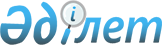 Ұйғыр ауданы бойынша 2023-2024 жылдарға арналған жайылымдарды басқару және оларды пайдалану жөніндегі жоспарды бекіту туралыАлматы облысы Ұйғыр аудандық мәслихатының 2022 жылғы 5 желтоқсандағы № 7-32-152 шешімі
      "Жайылымдар туралы" Қазақстан Республикасының Заңының 8-бабының 1) тармақшасына сәйкес Ұйғыр аудандық мәслихаты ШЕШІМ ҚАБЫЛДАДЫ:
      1. Осы шешімнің 1, 2, 3, 4, 5, 6, 7, 8, 9, 10, 11, 12, 13, 14-қосымшаларына сәйкес Шарын, Тасқарасу, Бахар, Шонжы, Сүмбе, Қырғызсай, Үлкен Ақсу, Ават, Тиірмен, Ақтам, Дардамты, Кетпен, Кіші Диқан, Қалжат ауылдық округтерінің 2023-2024 жылдарға арналған жайылымдарды басқару және оларды пайдалану жөніндегі жоспарлары бекітілсін.
      2. Осы шешім алғашқы ресми жарияланған күнінен бастап қолданысқа енгізіледі.
      Шарын ауылдық округінің 2023-2024 жылдарға арналған жайылымдарды басқару және оларды пайдалану жөніндегі жоспары.
      1) Құқық белгілейтін құжаттар негізінде жер санаттары, жер учаскелерінің меншік иелері және жер пайдаланушылар бөлінісінде әкімшілік-аумақтық бірлік аумағында жайылымдардың орналасу схемасы (картасы);
      2) жайылым айналымдарының қолайлы схемасы;
      3) жайылымдардың, оның ішінде маусымдық, жайылымдық сыртқы және ішкі шекаралары мен алаңдары, жайылымдық инфрақұрылым объектілері белгіленген картасы;
      4) жайылым пайдаланушылардың су тұтыну нормасына сәйкес жасалған су көздеріне (көлдерге, өзендерге, тоғандарға, апандарға, суару немесе суландыру каналдарына, құбырлы немесе шахта құдықтарға) қол жеткізу схемасы;
      5) жайылымы жоқ жеке және (немесе) заңды тұлғалардың ауыл шаруашылығы жануарларының мал басын орналастыру үшін жайылымдарды қайта бөлу және оны берілетін жайылымдарға ауыстыру схемасы;
      6) Шарын ауылдық округінің (бұдан әрі – ауыл) маңында орналасқан жайылымдармен қамтамасыз етілмеген жеке және (немесе) заңды тұлғалардың ауыл шаруашылығы жануарларының мал басын шалғайдағы жайылымдарға орналастыру схемасы;
      7) ауыл шаруашылығы жануарларын жаюдың және айдаудың маусымдық маршруттарын белгілейтін жайылымдарды пайдалану жөніндегі күнтізбелік графигі.
      Ауыл аумағы құрғақ, даласы бетеге-селеулі белдем тармағына жатады. Дала өсімдігі басым болуы анықталды, оның негізгі түрлері: бетеге, селеулер, сұлыбас және шамалы даланың түрлі шөптерінің қатысуымен әр түрлі жусанның түрлері.
      Жайылымды суландыру табиғи апандар, шахталы құдықтармен қамтамасыз етіледі. 
      Жайылымдық алқаптардың орташа өнімділігі – 5 центнер/гектарды құрайды.
      Жайылымдар жемдерінің қор ұзақтығы 170-180 күн болатын жайылым кезеңінде пайдаланылады.
      Шарын ауылылдық округі ауданының солістік жағында орналасқан.
      Әкімшілік-аумақтық бөлінісі Шарын ауылынан тұрады.
      Табиғи ауа-райының жағдайлары бойынша: дала аймағының шегінде және агроклиматтық көрсеткіштер бойынша, олар үшін тән қасиет: қатал ұзақ қыста, қысқа қалыпты ыстық жазда, қыстың және жаз температураларының күрт қарама-қайшылықтарымен, жылдық жауын-шашынның аз мөлшерімен сипатталады.
      Ауылдың жалпы жер көлемі 11287 гектар соның ішінде жайылымдар – 5012 га.
      Санаттары бойынша жерлер келесідей бөлінеді:
      ауыл шаруашылығы мақсатындағы жерлер – 10109 га;
      елді мекендердің жерлері- 1178 га;
      Шарын ауылдық округі аумағындағы ауыл шаруашылығы жануарлары мал басының саны: 8538 бас ірі қара мал, 7000 бас уақ мал, 1755 бас жылқы. 
      Ауыл шаруашылығы жануарларының түрлері бойынша келесідей бөлінген:
      ірі қара мал - 57 табын;
      ұсақ мал - 49 отар;
      жылқы – 54 үйір.
      Жайылымдар ауылдың табиғи-климаттық ерекшелігіне байланысты табиғи жайылымдарға жатады және көбінесе малды бағу үшін пайдаланылады.
      Жайылымдарды негізгі пайдаланушылар ауыл тұрғындары болып табылады.
      Жоспар жайылымдарды ұтымды пайдалану, жем-шөпке қажеттілікті тұрақты қамтамасыз ету және жайылымдардың тозу процестерін болғызбау мақсатында қабылданды.
      Ауылдық округ аумағында 1 ветеринарлық пункт және 1 мал қорымы қызмет істейді.
      Ауылдық округте малды айдап өтуге арналған сервитуттар белгіленбеген.
      Шарын ауылдық округі бойынша жер учаскелерінің меншік иелері
      Аббревиатуралардың таратылып жазылуы:МІҚ – мүйізді іріқара мал; УМ – уақ мал, ш/қ- шаруа қожалық Құқық белгілейтін құжаттар негізінде жер санаттары, жер учаскелерінің меншік иелері және жер пайдаланушылар бөлінісінде әкімшілік-аумақтық бірлік аумағында жайылымдардың орналасу схемасы (картасы)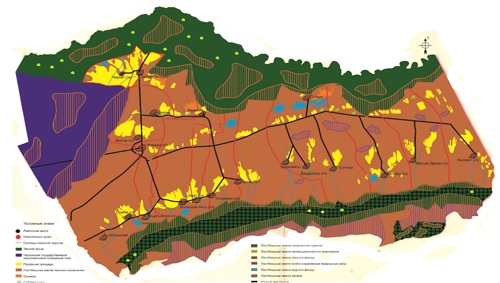  Шарын ауылдық округ бойынша елді мекендер бөлінісінде мүйізді ірі қара аналық (сауын)мал басын орналастыру үшін жайылымдарды бөлу Жайылым айналымдарының қолайлы схемасы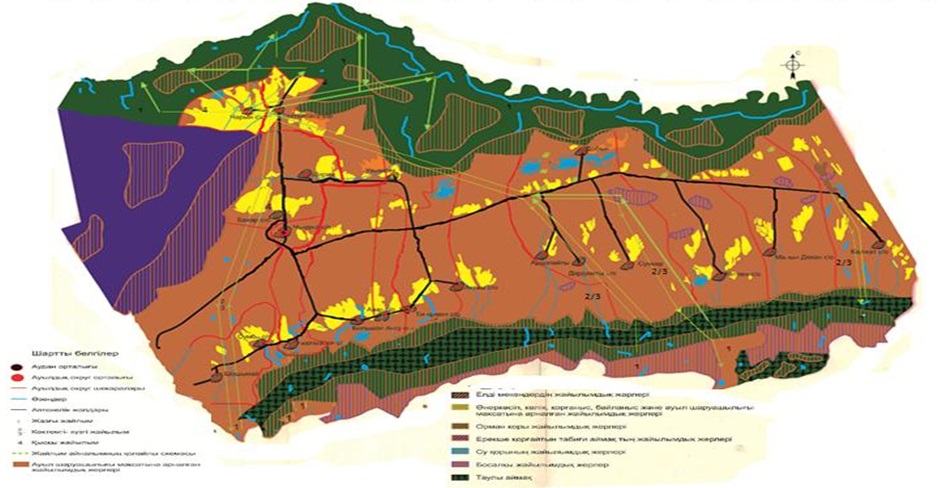  Жайылымдардың, оның ішінде маусымдық жайылымдардың сыртқы және ішкі шекаралары мен алаңдары, жайылымдық инфрақұрылым объектілері белгіленген картасы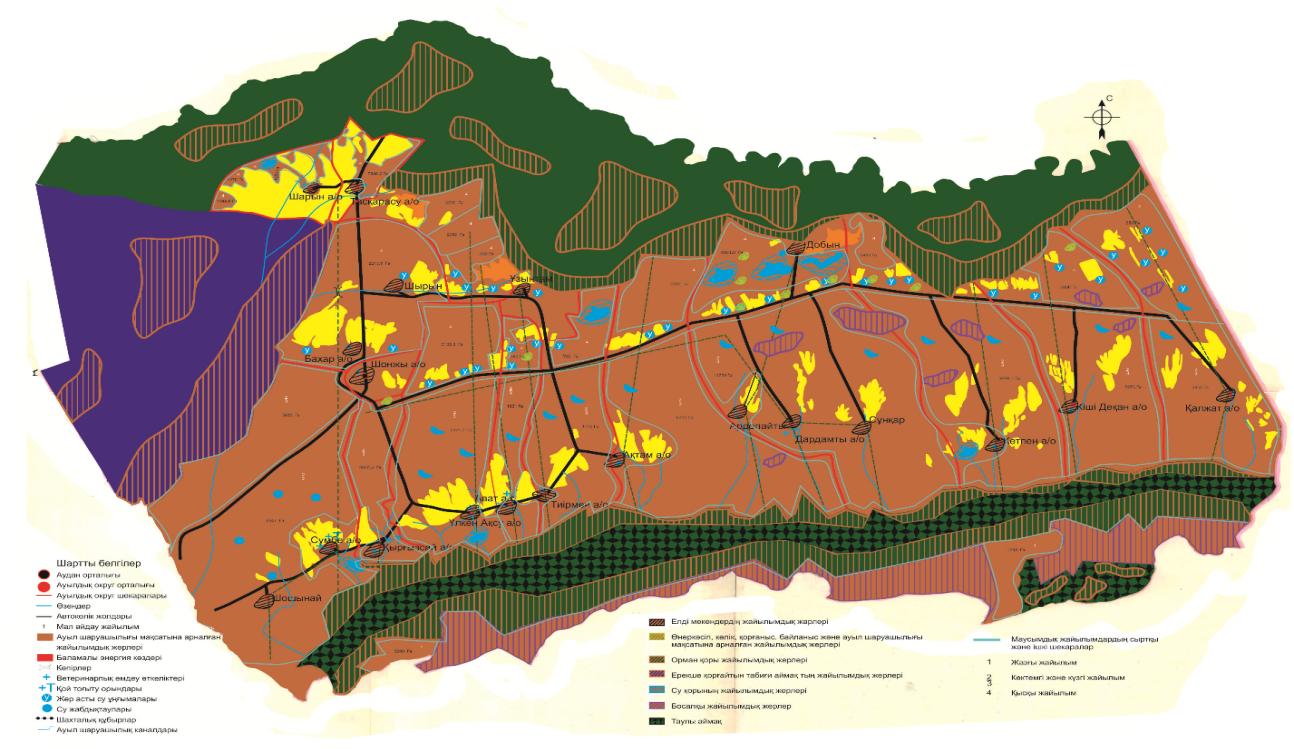  Жайылым пайдаланушылардың су тұтыну нормасына сәйкес жасалған су көздеріне (көлдерге, өзендерге,тоғандарға, апандарға, суару немесе суландыру каналдарына, құбырлы немесе шахталы құдықтарға) қолжеткізу схемасы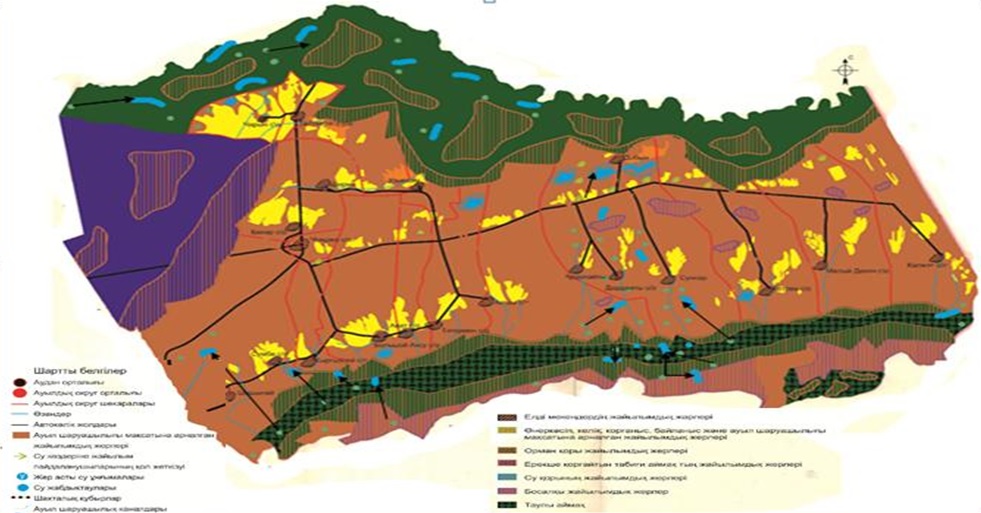  Ауыл,ауылдық округ маңында орналасқан жайылымдармен қамтамасыз етілмеген жеке жəне (немесе) заңды тұлғалардың ауылшаруашылығы жануарларының мал басын шалғайдағы жайылымдарға орналастыру схемасы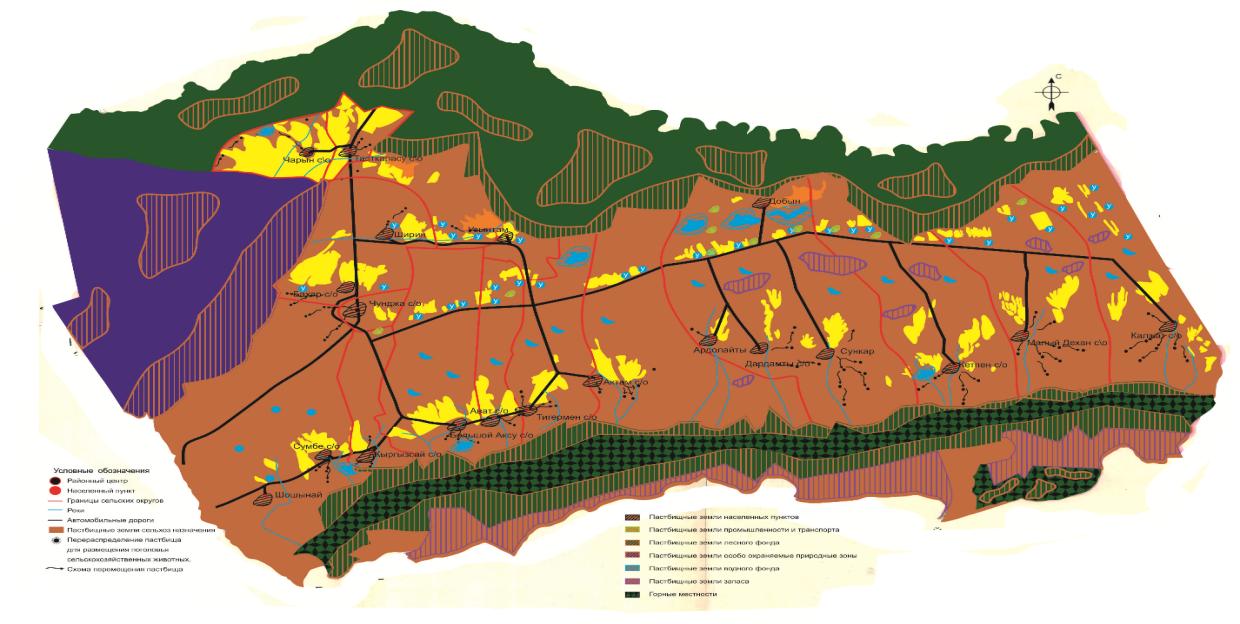  Жайылымы жоқ жеке жəне (немесе) заңды тұлғалардың ауыл шаруашылығы жануарларының мал басын орналастыру үшін жайылымдарды қайта бөлу жəне оны берілетін жайылымдарға ауыстыру схемасы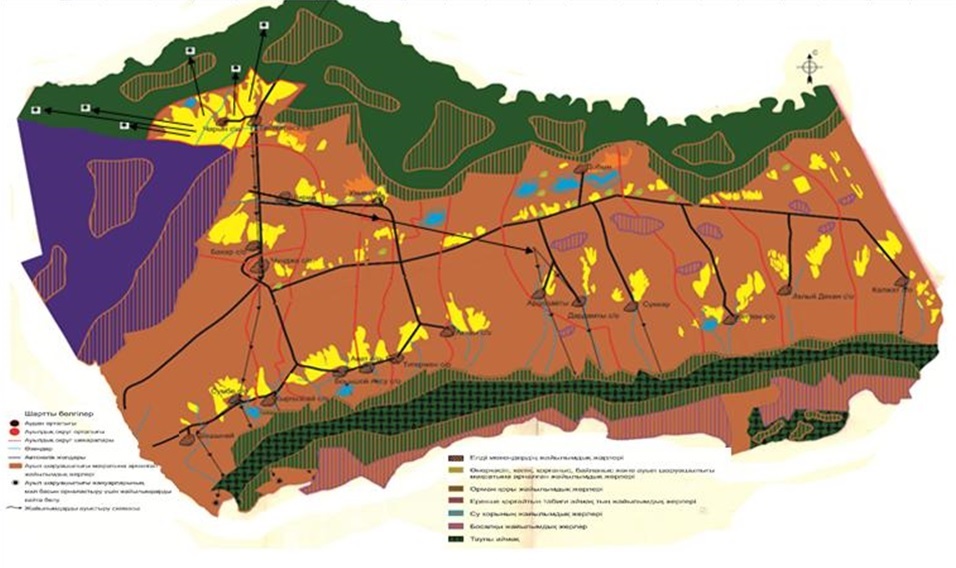  Шарын ауылдық округі бойыша ауыл шаруашылығы жануарларын жаюдың және айдаудың маусымдық маршруттарын белгілейтін жайылымды пайдалану жөніндегі күнтізбелік графигі
      Тасқарасу ауылы 2023-2024 жылдарға арналған жайылымдарды басқару және оларды пайдалану жөніндегі жоспары.
      1) Құқық белгілейтін құжаттар негізінде жер санаттары, жер учаскелерінің меншік иелері және жер пайдаланушылар бөлінісінде әкімшілік-аумақтық бірлік аумағында жайылымдардың орналасу схемасы (картасы);
      2) жайылым айналымдарының қолайлы схемасы;
      3) жайылымдардың, оның ішінде маусымдық, жайылымдық сыртқы және ішкі шекаралары мен алаңдары, жайылымдық инфрақұрылым объектілері белгіленген картасы;
      4) жайылым пайдаланушылардың су тұтыну нормасына сәйкес жасалған су көздеріне (көлдерге, өзендерге, тоғандарға, апандарға, суару немесе суландыру каналдарына, құбырлы немесе шахта құдықтарға) қол жеткізу схемасы;
      5) жайылымы жоқ жеке және (немесе) заңды тұлғалардың ауыл шаруашылығы жануарларының мал басын орналастыру үшін жайылымдарды қайта бөлу және оны берілетін жайылымдарға ауыстыру схемасы;
      6) Тасқарасу ауылы (бұдан әрі – ауыл) маңында орналасқан жайылымдармен қамтамасыз етілмеген жеке және (немесе) заңды тұлғалардың ауыл шаруашылығы жануарларының мал басын шалғайдағы жайылымдарға орналастыру схемасы;
      7) ауыл шаруашылығы жануарларын жаюдың және айдаудың маусымдық маршруттарын белгілейтін жайылымдарды пайдалану жөніндегі күнтізбелік графигі.
      Ауыл аумағы құрғақ, даласы бетеге-селеулі белдем тармағына жатады. Дала өсімдігі басым болуы анықталды, оның негізгі түрлері: бетеге, селеулер, сұлыбас және шамалы даланың түрлі шөптерінің қатысуымен әр түрлі жусанның түрлері.
      Жайылымды суландыру табиғи апандар, шахталы құдықтармен қамтамасыз етіледі. Судың сапасы әлсіз тұздылау, малдарды суару үшін жарамды.
      Жайылымдық алқаптардың орташа өнімділігі – 5 центнер/гектарды құрайды.
      Жайылымдар жемдерінің қоры ұзақтығы 170-180 күн болатын жайылым кезеңінде пайдаланылады.
      Тасқарасу ауылылдық округі ауданының солтүстік жағында орналасқан.
      Әкімшілік-аумақтық бөлінісі Тасқарасу ауылынан тұрады.
      Табиғи ауа-райының жағдайлары бойынша: дала аймағының шегінде және агроклиматтық көрсеткіштер бойынша, олар үшін тән қасиет: қатал ұзақ қыста, қысқа қалыпты ыстық жазда, қыстың және жаз температураларының күрт қарама-қайшылықтарымен, жылдық жауын-шашынның аз мөлшерімен сипатталады.
      Ауылдың жалпы жер көлемі 12870 гектар (бұдан әрі –), соның ішінде жайылымдар –5529 га.
      Санаттары бойынша жерлер келесідей бөлінеді:
      ауыл шаруашылығы мақсатындағы жерлер – 10041 га;
      елді мекендердің жерлері-383 га;
      Тасқарасу ауылдық округ аумағындағы ауыл шаруашылығы жануарлары мал басының саны: 5310 бас ірі қара мал, 4500 бас қой-ешкі, 670 бас жылқы. 
      Ауыл шаруашылығы жануарларының түрлері бойынша келесідей бөлінген:
      ірі қара мал – 11 табын;
      ұақ мал - 16 отар;
      жылқылар – 22 үйір.
      Жайылымдар кенттің табиғи-климаттық ерекшелігіне байланысты табиғи жайылымдарға жатады және көбінесе малды бағу үшін пайдаланылады. Жайылымдарды негізгі пайдаланушылар ауыл тұрғындары болып табылады.
      Жоспар жайылымдарды ұтымды пайдалану, жем-шөпке қажеттілікті тұрақты қамтамасыз ету және жайылымдардың тозу процестерін болғызбау мақсатында қабылданды.
      Ауылдық округ аумағында 1 ветеринарлық пункт бар. Мал қорымы қызмет істемейді.
      Ауылдық округте малды айдап өтуге арналған сервитуттар белгіленбеген. Құқық белгілейтін құжаттар негізінде жер санаттары, жер учаскелерінің меншік иелері және жер пайдаланушылар бөлінісінде әкімшілік-аумақтық бірлік аумағында жайылымдардың орналасу схемасы (картасы)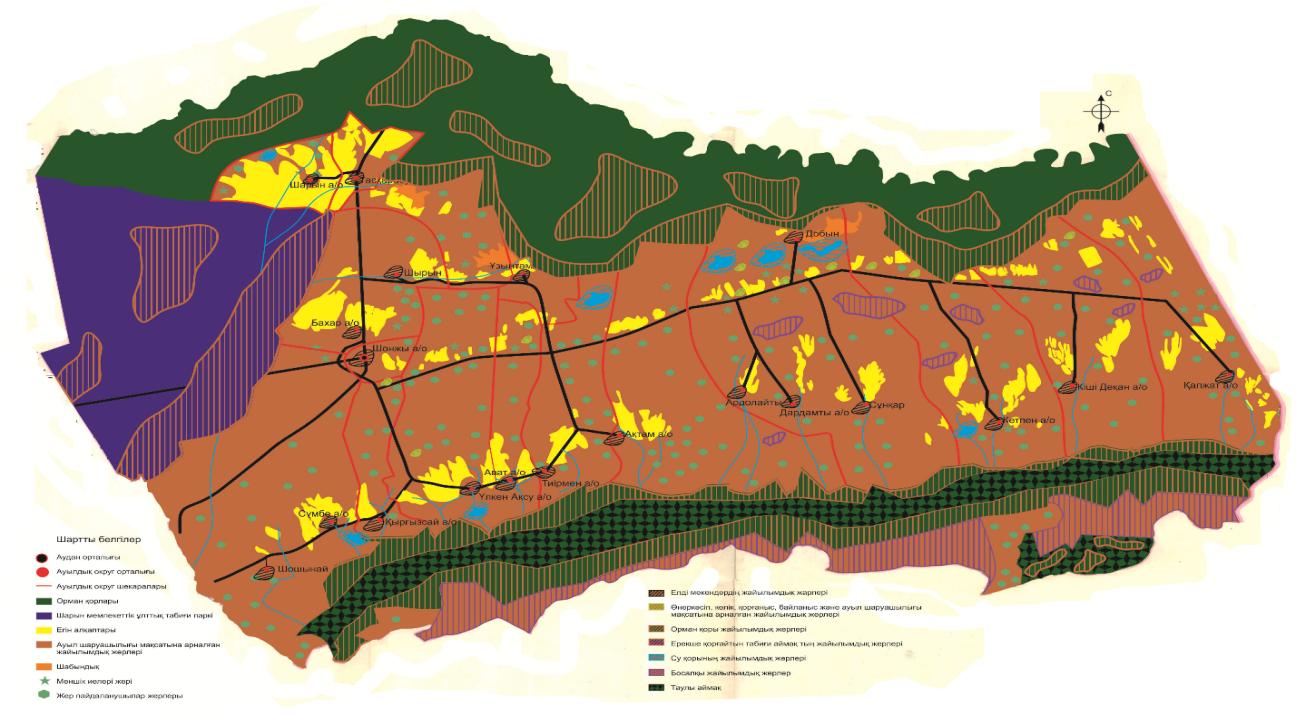  Тасқарасу ауылдық округі бойынша жер учаскелерінің меншік иелері
       Аббревиатуралардың таратылып жазылуы:МІҚ – мүйіздііріқара мал; УМ – уақ мал ш/қ- шаруа қожалық Тасқарасу ауылдық округі бойынша елдімекендер бөлінісінде мүйізді ірі қара аналық (сауын) мал басын орналастыру үшін жайылымдарды бөлу Жайылым айналымдарының қолайлы схемасы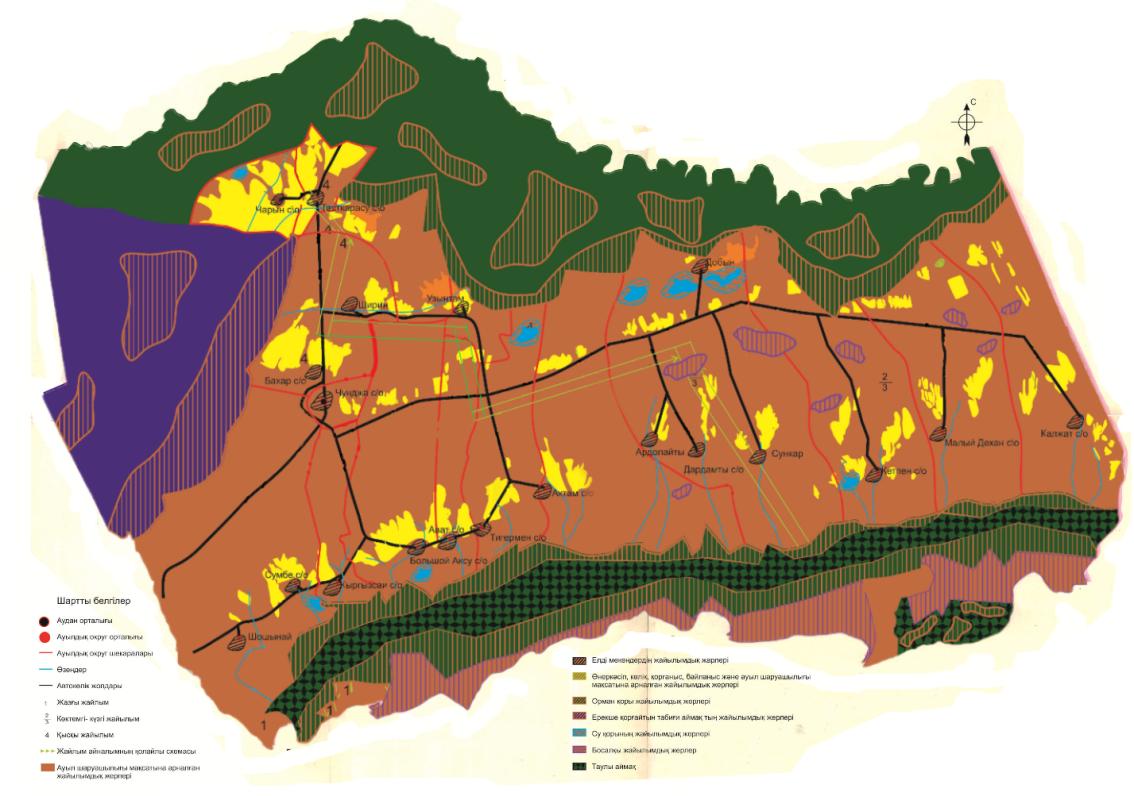  Жайылымдардың, оның ішінде маусымдық жайылымдардың сыртқы және ішкі шекаралары мен алаңдары, жайылымдық инфрақұрылым объектілері белгіленген картасы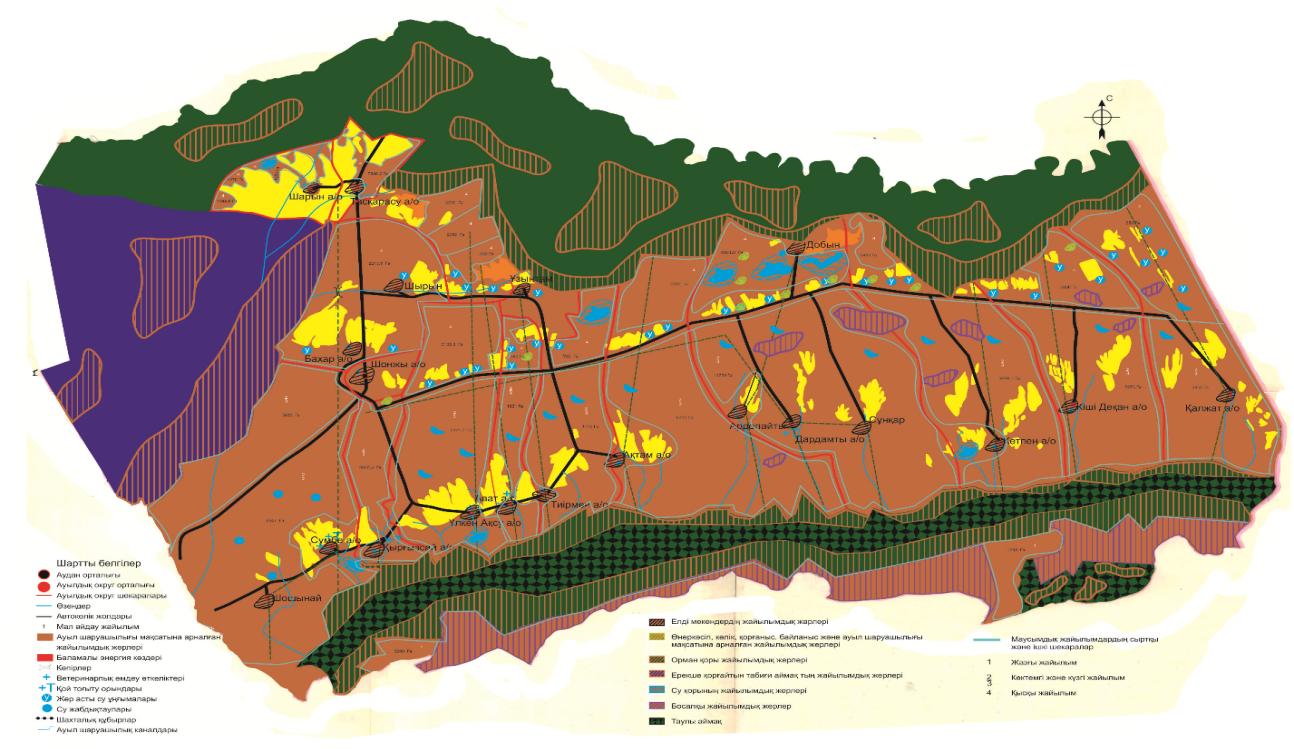  Жайылым пайдаланушылардың су тұтыну нормасына сәйкес жасалған су көздеріне (көлдерге, өзендерге,тоғандарға, апандарға, суару немесе суландыру каналдарына, құбырлы немесе шахталы құдықтарға) қолжеткізу схемасы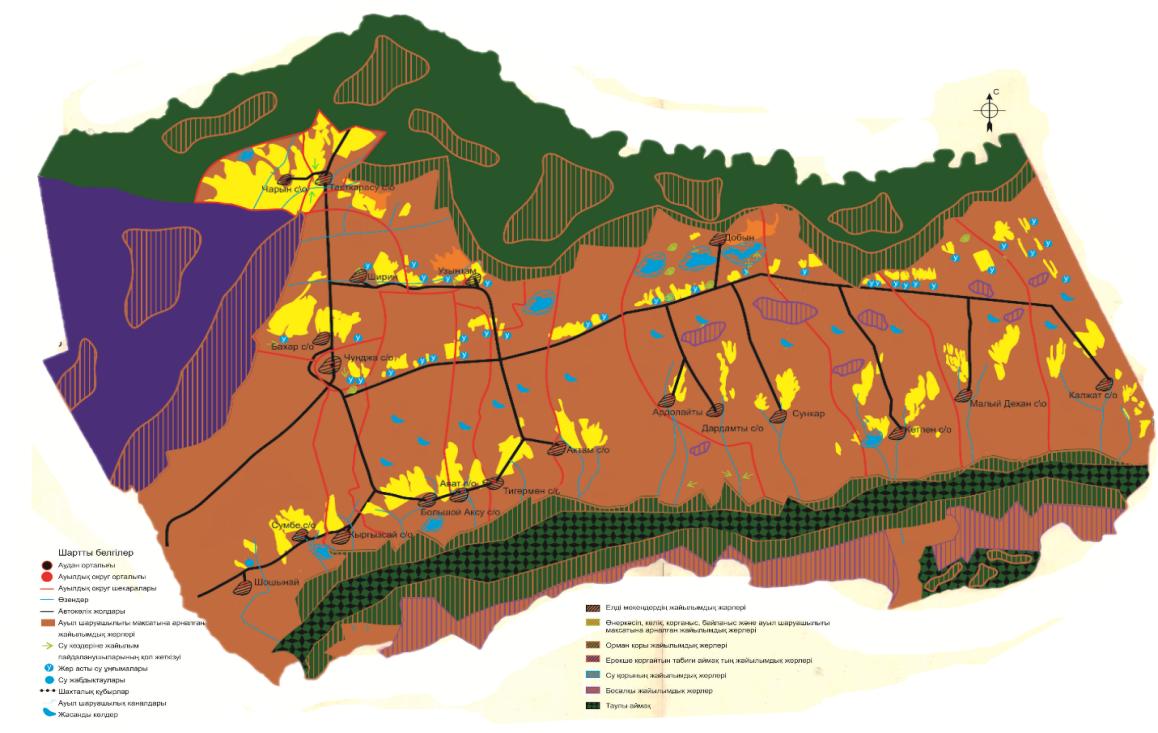  Жайылымы жоқ жеке және (немесе) заңды тұлғалардың ауыл шаруашылығы жануарларының мал басын орналастыру үшін жайылымдарды қайта бөлу және оны берілетін жайылымдарға ауыстыру схемасы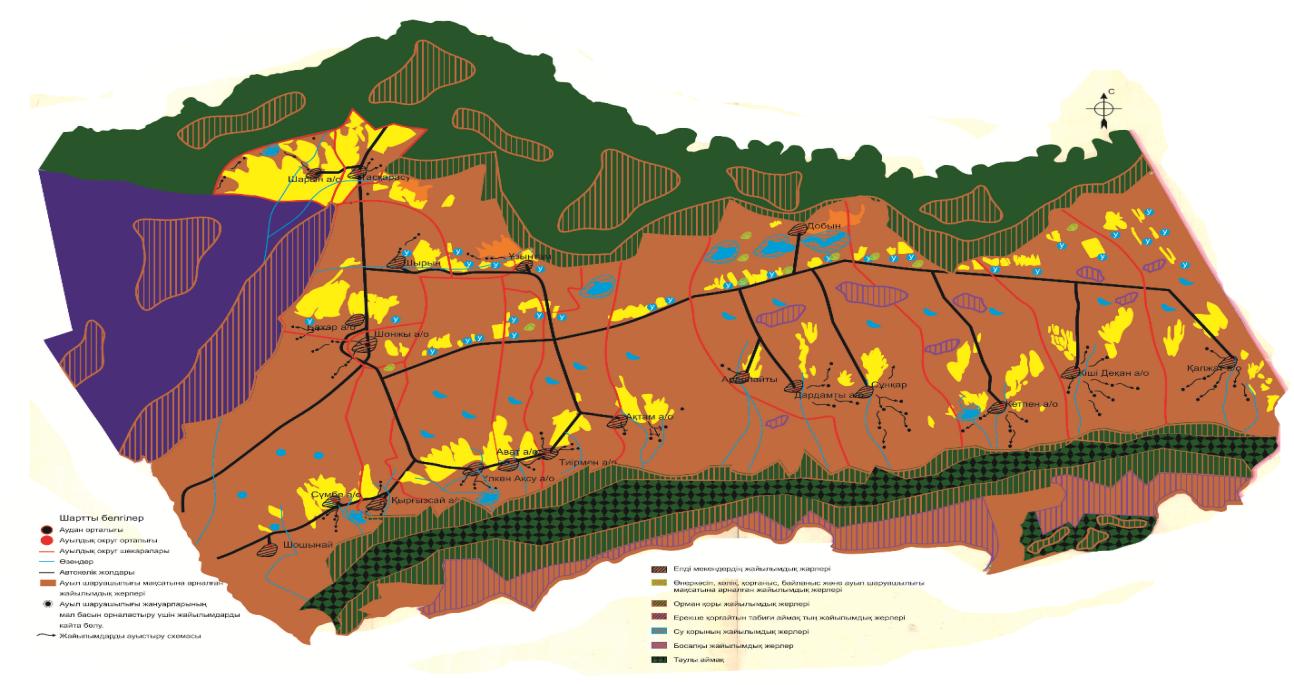  Ауыл,ауылдық округ маңында орналасқан жайылымдармен қамтамасыз етілмеген жеке жəне (немесе) заңды тұлғалардың ауыл шаруашылығы жануарларының мал басын шалғайдағы жайылымдарға орналастыру схемасы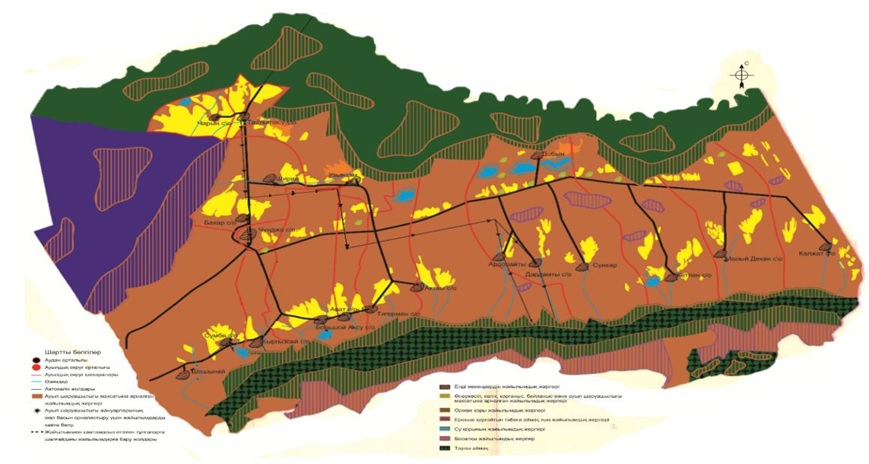  Тасқарасу ауылдық округі бойынша ауыл шаруашылығы жануарларын жаюдың және айдаудың маусымдық маршруттарын белгілейтін жайылымды пайдалану жөніндегі күнтізбелік графигі
      Бахар ауылдық округінің 2023-2024 жылдарға арналған жайылымдарды басқару және оларды пайдалану жөніндегі жоспары
      1) Құқық белгілейтін құжаттар негізінде жер санаттары, жер учаскелерінің меншік иелері және жер пайдаланушылар бөлінісінде әкімшілік-аумақтық бірлік аумағында жайылымдардың орналасу схемасы (картасы);
      2) жайылым айналымдарының қолайлы схемасы;
      3) жайылымдардың, оның ішінде маусымдық, жайылымдық сыртқы және ішкі шекаралары мен алаңдары, жайылымдық инфрақұрылым объектілері белгіленген картасы;
      4) жайылым пайдаланушылардың су тұтыну нормасына сәйкес жасалған су көздеріне (көлдерге, өзендерге, тоғандарға, апандарға, суару немесе суландыру каналдарына, құбырлы немесе шахта құдықтарға) қол жеткізу схемасы;
      5) жайылымы жоқ жеке және (немесе) заңды тұлғалардың ауыл шаруашылығы жануарларының мал басын орналастыру үшін жайылымдарды қайта бөлу және оны берілетін жайылымдарға ауыстыру схемасы;
      6) Бахар ауылдық округінің маңында орналасқан жайылымдармен қамтамасыз етілмеген жеке және (немесе) заңды тұлғалардың ауыл шаруашылығы жануарларының мал басын шалғайдағы жайылымдарға орналастыру схемасы;
      7) ауыл шаруашылығы жануарларын жаюдың және айдаудың маусымдық маршруттарын белгілейтін жайылымдарды пайдалану жөніндегі күнтізбелік графигі.
      Бахар ауылдық округінің аумағы Ұйғыр ауданының солтүстік-батыс жағында орналасқан.
      Аудан орталығы-Шонжы ауылынан 5 км-дей жерде, Бахар ауылында орналасқан.
      Бахар ауылдық округінің аумағы солтүстігінде және солтүстік-шығысында-мемлекеттік қорық аймағының жерлерімен, оңтүстік-шығысында-Шарын ауылдық округінің жерлерімен, мемлекеттік қорық аймағының жерлерімен, Шонжы ауылдық округінің жерлерімен, оңтүстігінде–мемлекеттік қорық аймағының жерлерімен, батысында-Шонжы ауылдық округінің жерлерімен, солтүстік-батысында-Тасқарасу ауылдық округінің жерлерімен шектеседі.
      Ауылдық округтің ауданы 15530 га құрайды, оның ішінде ауыл шаруашылық алқаптар-14626 га, басқа алқаптар – 904 га. ауыл шаруашылық алқаптар жайылымдармен – 5105 га, егістіктермен – 3888 га, бақшалармен – 16 га, жүзімдіктермен – 879 га, көп жылдық екпелермен – 202 га. басқаларына бұталар шөбі – 50 га, қиыршық тас беті – 459 га, елді мекендер – 378 га, өзгелері (шаруашылық құрылыстары, шөп сақтау қоймасы) – 17 га жатады.
      Пайдалану маусымдылығы бойынша көктемгі-жазғы-күзгі жайылымдар басым – 6690 га (70%). Көктемгі-жазғы-күзгі жайылымдардың азықтық қоры 18123 ц құрғақ массаны немесе 9255 ц азықтық бірлікті құрайды.
      Күзгі жайылымдар 2951 га жерді алып жатыр, жем қоры 7046 ц құрғақ масса немесе 3260 ц жем бірлігі.
      Жайылымдардың жалпы азықтық қоры 25169 ц құрғақ массаны немесе 12515 ц азықтық бірлікті құрайды.
      Ауылдық округ аумағындағы ауыл шаруашылық мал басының саны: 2050 бас ірі қара мал, 2800 бас ұсақ мал, 100 бас жылқы.
      Ауыл шаруашылығы жануарларының түрлері бойынша төмендегідей бөлінген:
      ірі қара мал - 8 табын;
      ұсақ мал - 7 отар;
      жылқылар-7 үйір.
      Ауылдық округ аумағында 1 ветеринарлық пункт, 1 бөлу жұмыс істейді . Құқық белгілейтін құжаттар негізінде жер санаттары, жер учаскелерінің меншік иелері және жер пайдаланушылар бөлінісінде әкімшілік-аумақтық бірлік аумағында жайылымдардың орналасу схемасы (картасы)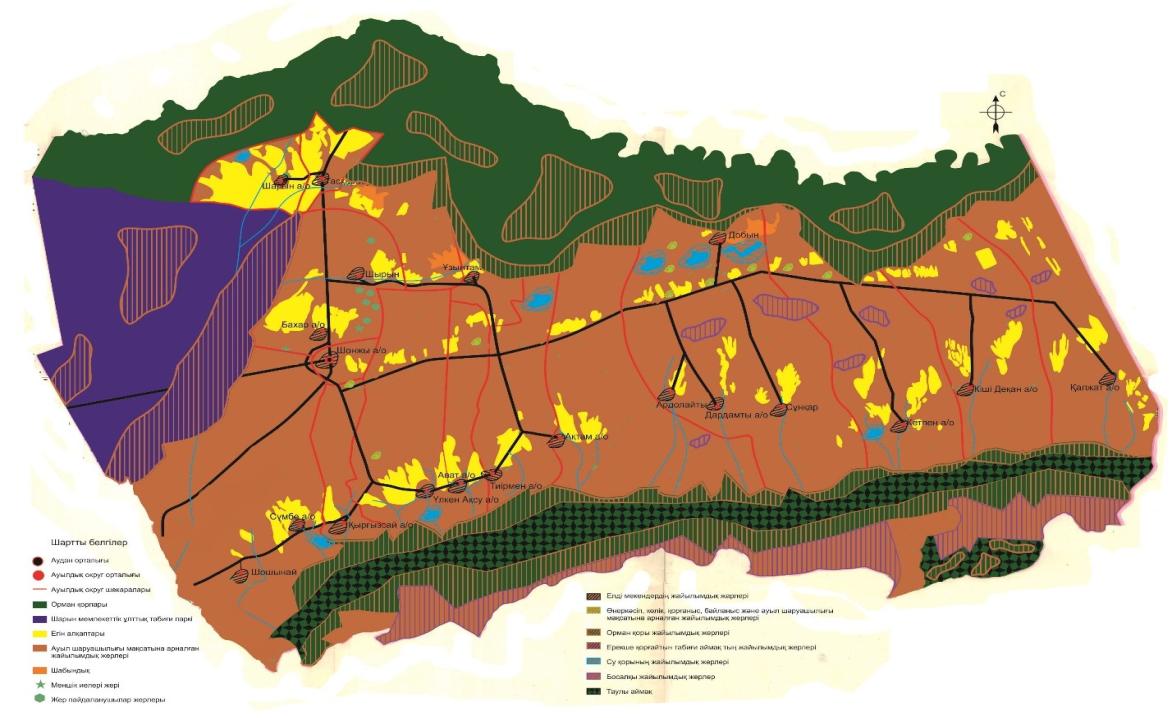  Бахар ауылдық округі бойынша жер учаскелерінің меншік иелері
       Аббревиатуралардың таратылып жазылуы: ІҚМ – мүйізді ірі қара мал; УМ – уақ мал ш/қ- шаруа қожалық Бахар ауылдық округі бойынша елді мекендер бөлінісінде мүйізді ірі қара аналық (сауын)мал басын орналастыру үшін жайылымдарды бөлу Жайылым айналымдарының қолайлы схемасы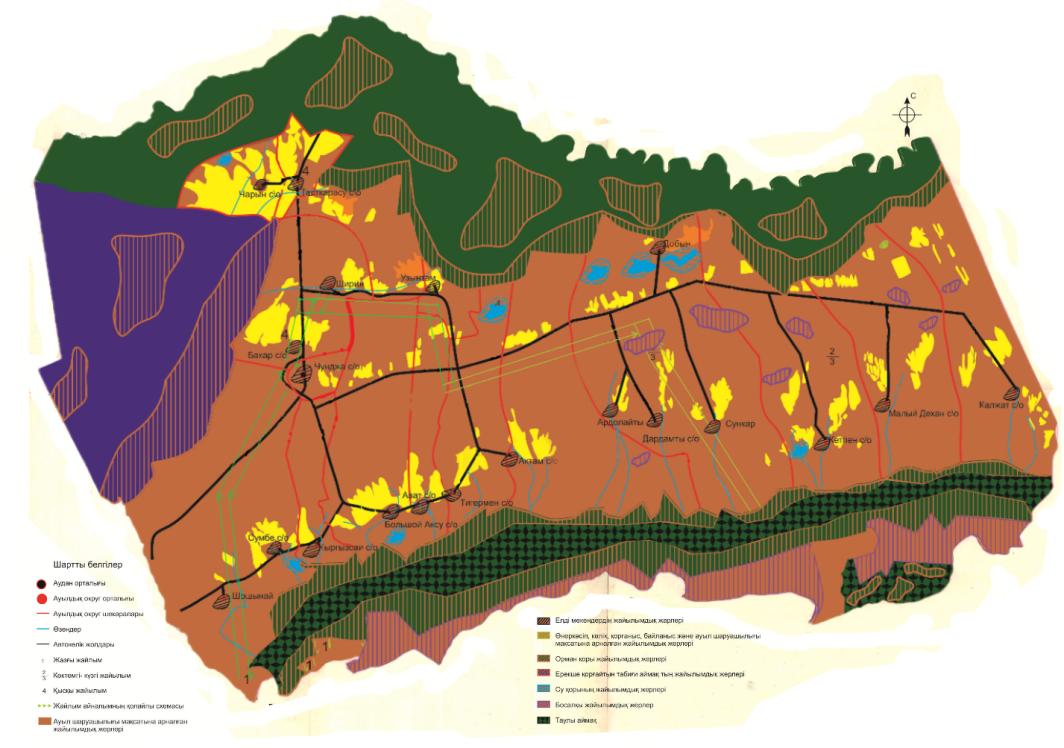  Жайылымдардың, оның ішінде маусымдық айылымдардың сыртқы және ішкі шекаралары мен алаңдары, жайылымдық инфрақұрылым объектілері белгіленген картасы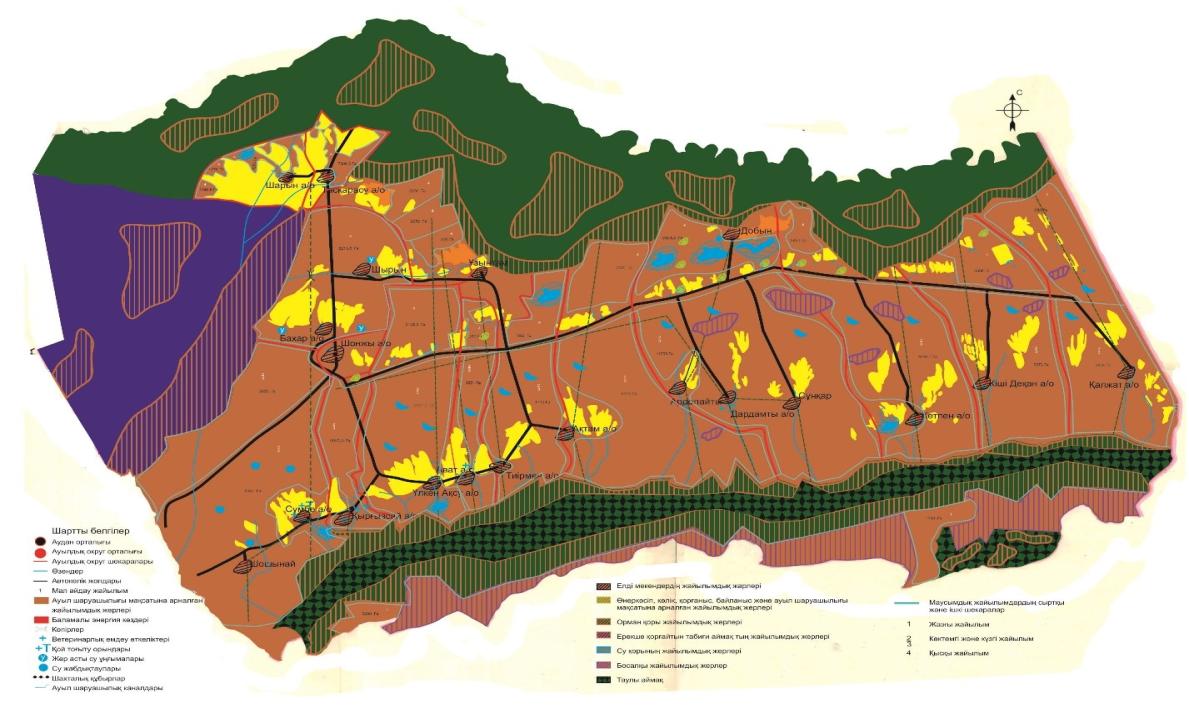  Жайылым пайдаланушылардың су тұтыну нормасына сәйкес жасалған су көздеріне (көлдерге, өзендерге,тоғандарға, апандарға, суару немесе суландыру каналдарына, құбырлы немесе шахталы құдықтарға) қол жеткізу схемасы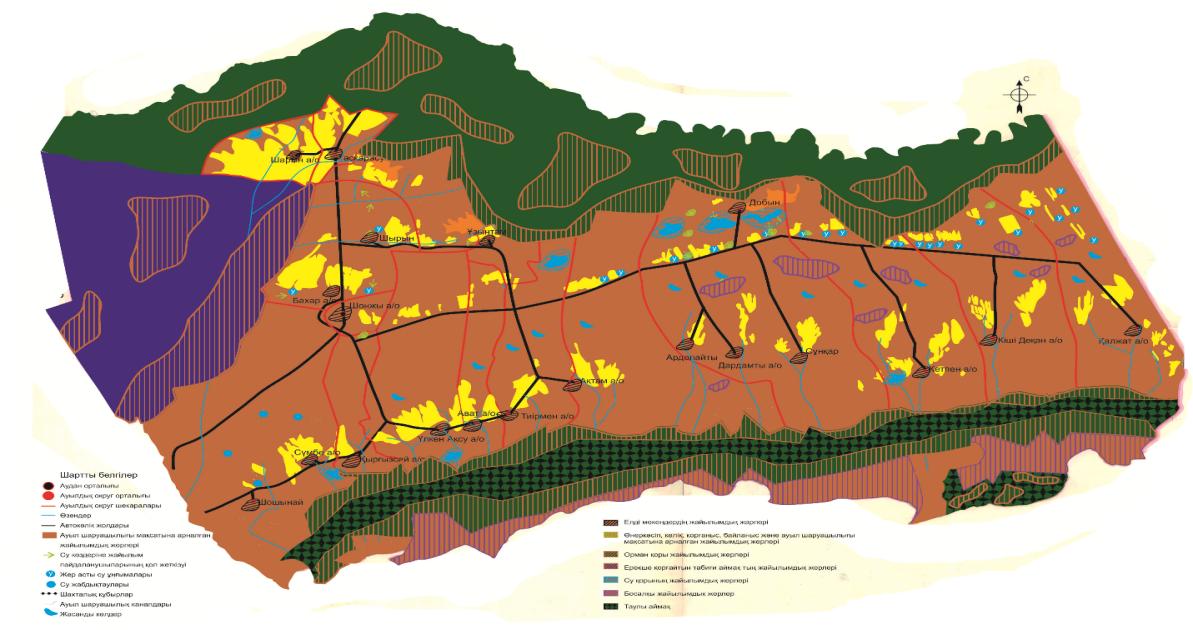  Жайылымы жоқ жеке және (немесе) заңды тұлғалардың ауылшаруашылығы жануарларының мал басын орналастыру үшін жайылымдарды қайта бөлу және оны берілетін жайылымдарға ауыстыру схемасы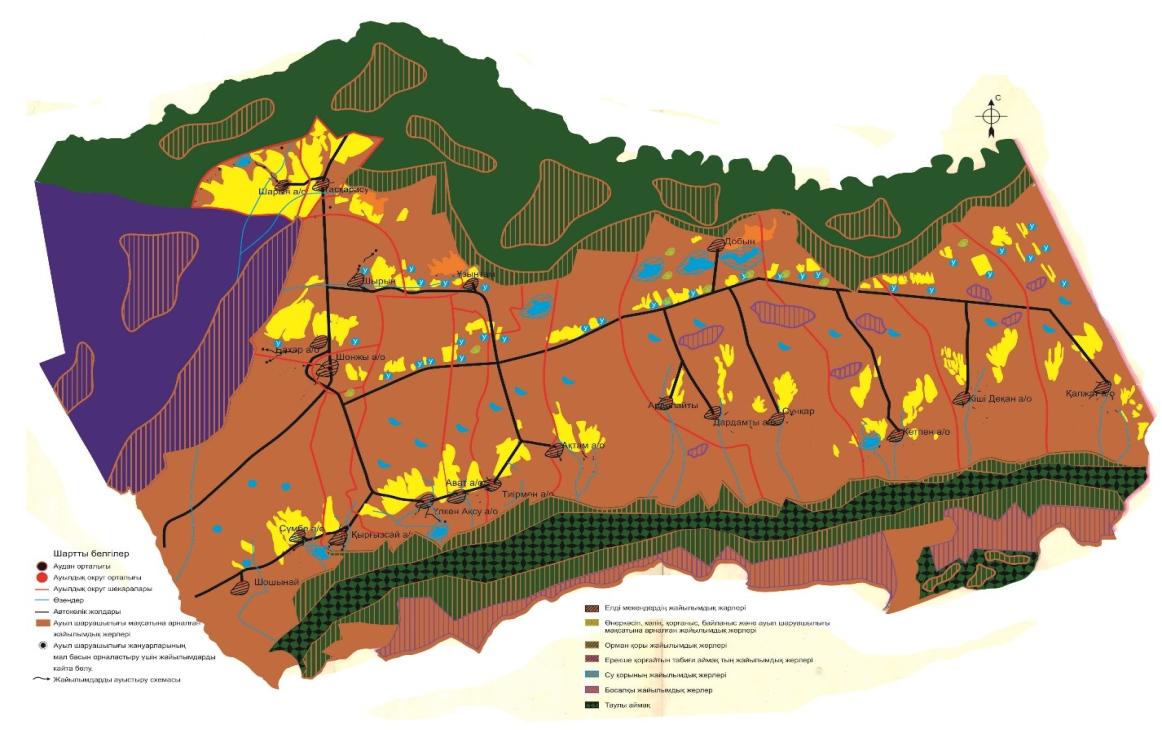  Округ маңында орналасқан жайылымдармен қамтамасыз етілмеген жеке және (немесе) заңды тұлғалардың ауылшаруашылығы жануарларының мал басын шалғайдағы жайылымдарға орналастыру схемасы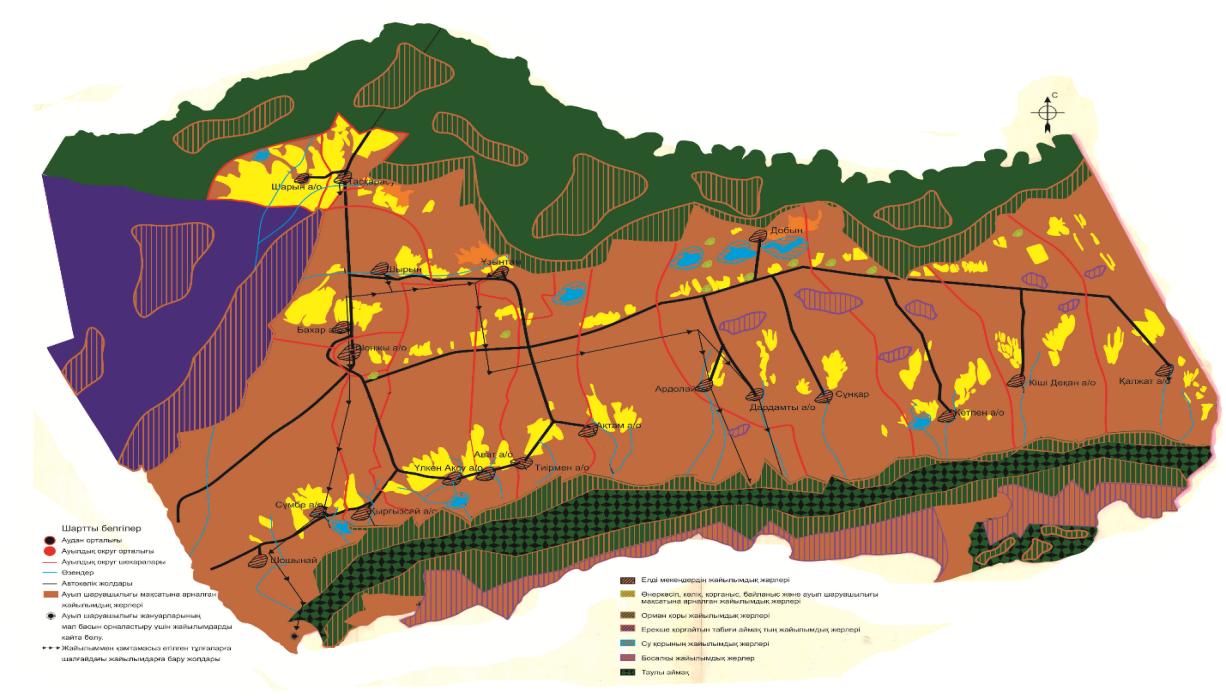  Бахар ауылдық округі бойынша ауыл шаруашылығы жануарларын жаюдың және айдаудың маусымдық маршруттарын белгілейтін жайылымды пайдалану жөніндегі күнтізбелік графигі
      Шонжы ауылдық округі бойынша 2023-2024 жылдарға арналған жайылымдарды басқару және оларды пайдалану жөніндегі жоспары.
      1) Құқық белгілейтін құжаттар негізінде жер санаттары, жер учаскелерінің меншікиелері және жер пайдаланушылар бөлінісінде әкімшілік-аумақтық бірлік аумағында жайылымдардың орналасу схемасы (картасы);
      2) жайылым айналымдарының қолайлы схемасы;
      3) жайылымдардың, оныңішіндемаусымдық, жайылымдық сыртқы және ішкі шекаралары мен алаңдары, жайылымдық инфрақұрылым объектілері белгіленген картасы;
      4) жайылым пайдаланушылардың су тұтыну нормасына сәйкес жасалған су көздеріне (көлдерге, өзендерге, тоғандарға, апандарға, суару немесе суландыру каналдарына, құбырлы немесе шахта құдықтарға) қолжеткізу схемасы;
      5) жайылымы жоқ жеке және (немесе) заңдытұлғалардың ауылшаруашылығы жануарларының мал басын орналастыру үшін жайылымдарды қайта бөлу және оны берілетін жайылымдарға ауыстыру схемасы;
      6) Шонжы ауылдық округі маңында орналасқан жайылымдар мен қамтамасыз етілмеген жеке және (немесе) заңдытұлғалардың ауылшаруашылығы жануарларының мал басын шалғайдағы жайылымдарға орналастыру схемасы;
      7) Ауылшаруашылығы жануарларын жаюдың және айдаудың маусымдық маршруттарын белгілейтін жайылымдарды пайдалану жөніндегі күнтізбелік графигі.
      Ауылдық округ аумағы құрғақ бетегелі дала кіші аймағына кіреді.
      Далалық өсімдіктерден әр түрлі боз, бетеге, сулы және алуан шөптің араласуымен жусанның әр түрі өседі. 
      Жайылымдарды суландыру табиғи төмендеулерден - көлдерден, батпақтардан қамтамасыз етіледі. 
      Жайылымдық алқаптардың орташа өнімділігі - 10,5 центнер/гектарды құрайды.
      Жайылымдар жемдерінің қоры ұзақтығы 170-180 күн болатын жайылым кезеңінде пайдаланыладыю
      Ауылдық округ Ұйғыр ауданының орталығында орналасқан, оңтүстігінде Қырғызсай, Бахар ауылдық округтерімен шектеседі.
      Әкімшілік-аумақтық бөлінісі Шонжы ауылынан тұрады.
      Ауа-райының табиғи жағдайы бойынша: Ұйғыр ауданының климаттық жағдайы қатал-шұғыл континенталды құрғақ ыстық жаз және суық қыс.
      Шонжының ауылдық округі жалпы жер көлемі 32429 гектар, соның ішінде жайылымдар –28070га.
      Санаттары бойынша жерлер келесідей бөлінеді:
      Ауылшаруашылығы мақсатындағы жерлер – 25275 га;
      Елдімекендердің жерлері-7154га ;
      Шонжы ауылдық округі аумағындағы ауылшаруашылығы жануарлары мал басының саны: 7850 бас ірі қара мал, 15300 бас уақ мал, 1164 бас жылқы. 
      Ауылшаруашылығы жануарларының түрлері бойынша келесідей бөлінген:
      іріқара мал - 42 табын;
      ұсақ мал - 12 отар;
      жылқы - 26 үйір
      Округ аумағында 1 ветеринарлық пункт, 1 мал қорымы қызмет істейді.
      Округте малды айдап өтуге арналған сервитуттар белгіленбеген. Құқық белгілейтін құжаттар негізінде жер санаттары, жер учаскелерінің меншік иелер жəне жер пайдаланушылар бөлінісінде жайылымдардың орналасу схемасы (картасы)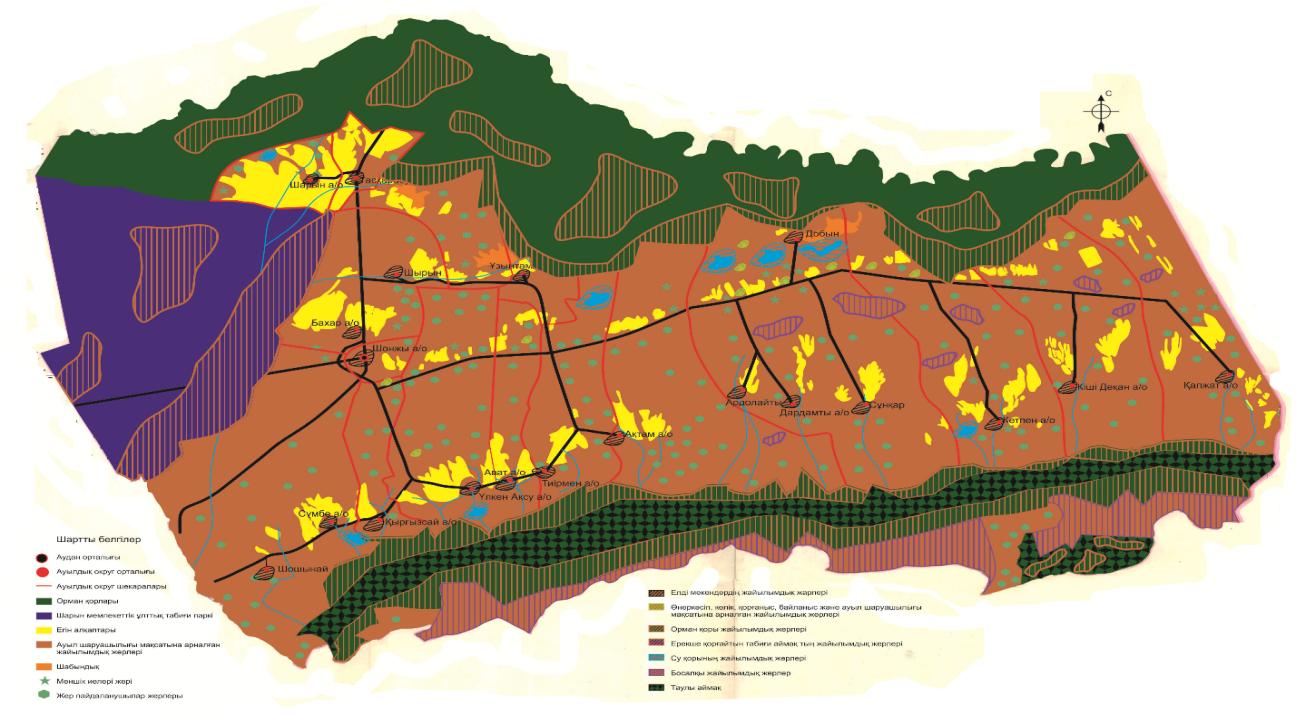  Жер учаскелерінің меншік иелері
      Аббревиатуралардың таратылып жазылуы: МІҚ – мүйізді ірі қара мал; УМ – уақ мал, ш/қ- шаруа қожалық Шонжы ауылдық округі бойынша елді мекендер бөлінісінде мүйізді ірі қара аналық (сауын)мал басын орналастыру үшін жайылымдарды бөлу Жайылым айналымдарның қолайлы схемалары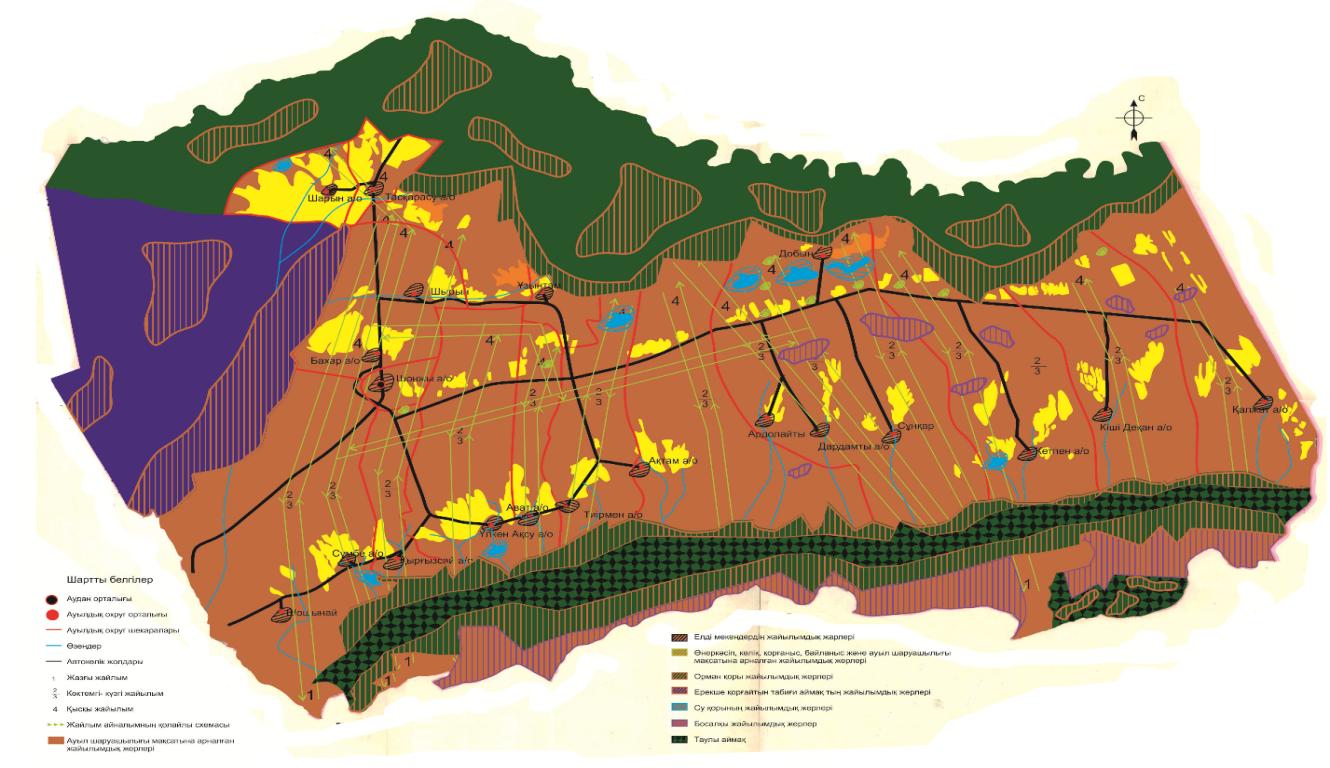  Жайылым, оның ішінде маусымдық жайылымдардың сыртқы жəне ішкі шекаралар мен алаңдары, жайылымдық инфрақұрылым обьектілері белгіленген картасы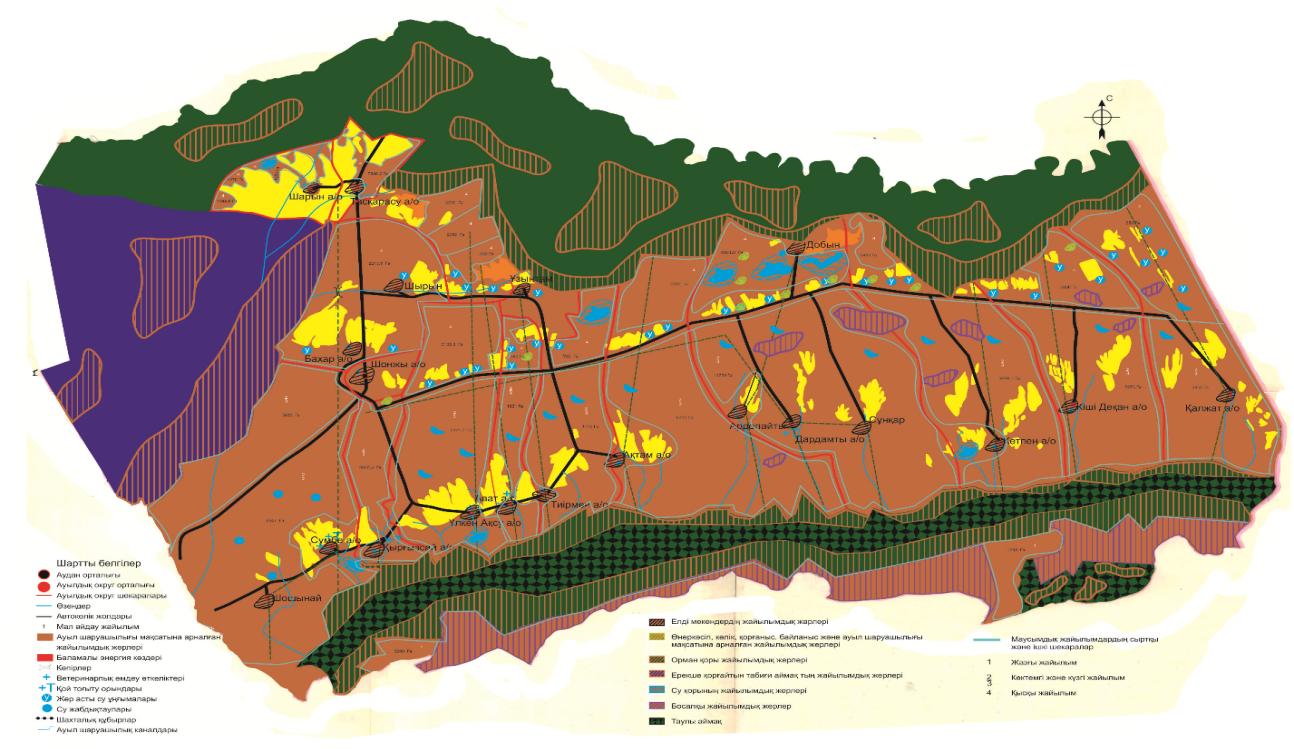  Жайылым пайдаланушылардың су тұтыну нормасы сəйкес жасалған су көздеріне (көлдерге, өзендерге, тоғандарға, суару немесе суландыру каналдарына, қубырлы немесе шахталы құдықтарға) қол жеткізу схемасы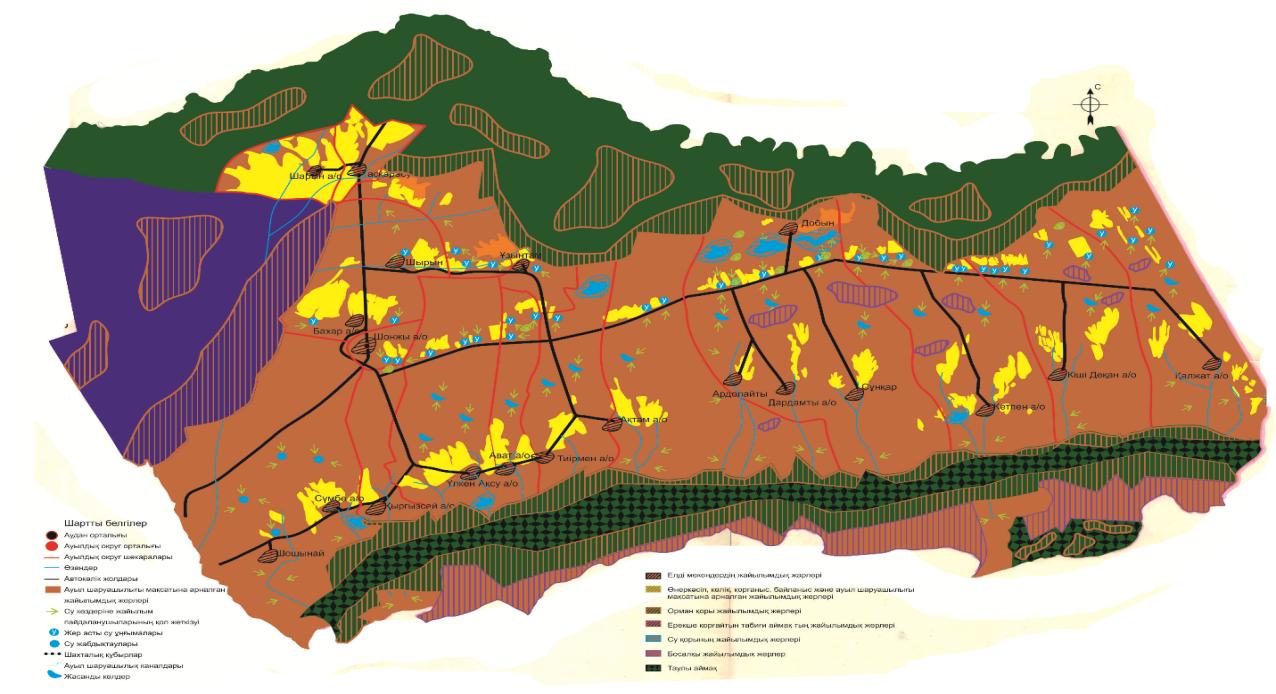  Жайылымы жоқ жеке жəне (немесе) заңды тұлғалардың ауыл шаруашылығы жануарларының мал басын орналастыру үшін жайылымдарды қайта бөлу жəне оны берілетін жайылымдарға ауыстыру схемасы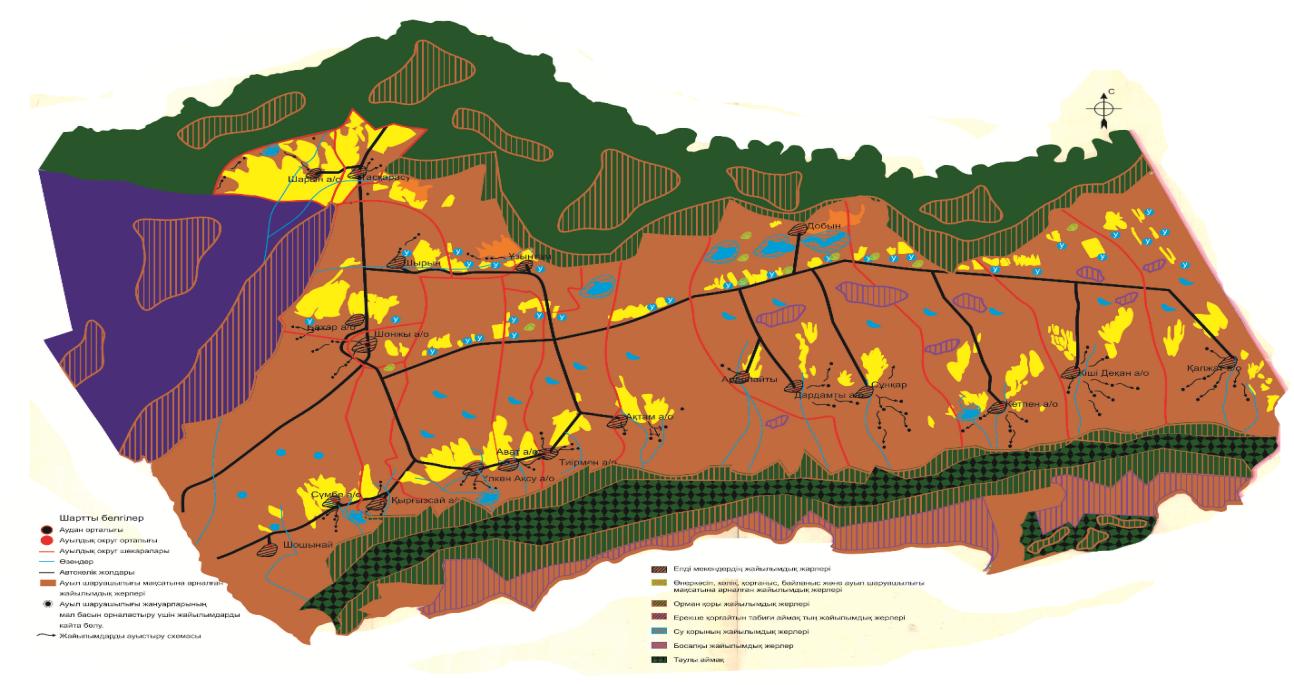  Ауыл, ауылдық округ маңында орналасқан жайылымдармен қамтамасыз етілмеген жеке жəне (немесе) заңды тұлғалардың ауыл шаруашылығы жануарларының мал басын шалғайдағы жайылымдарға орналастыру схемасы 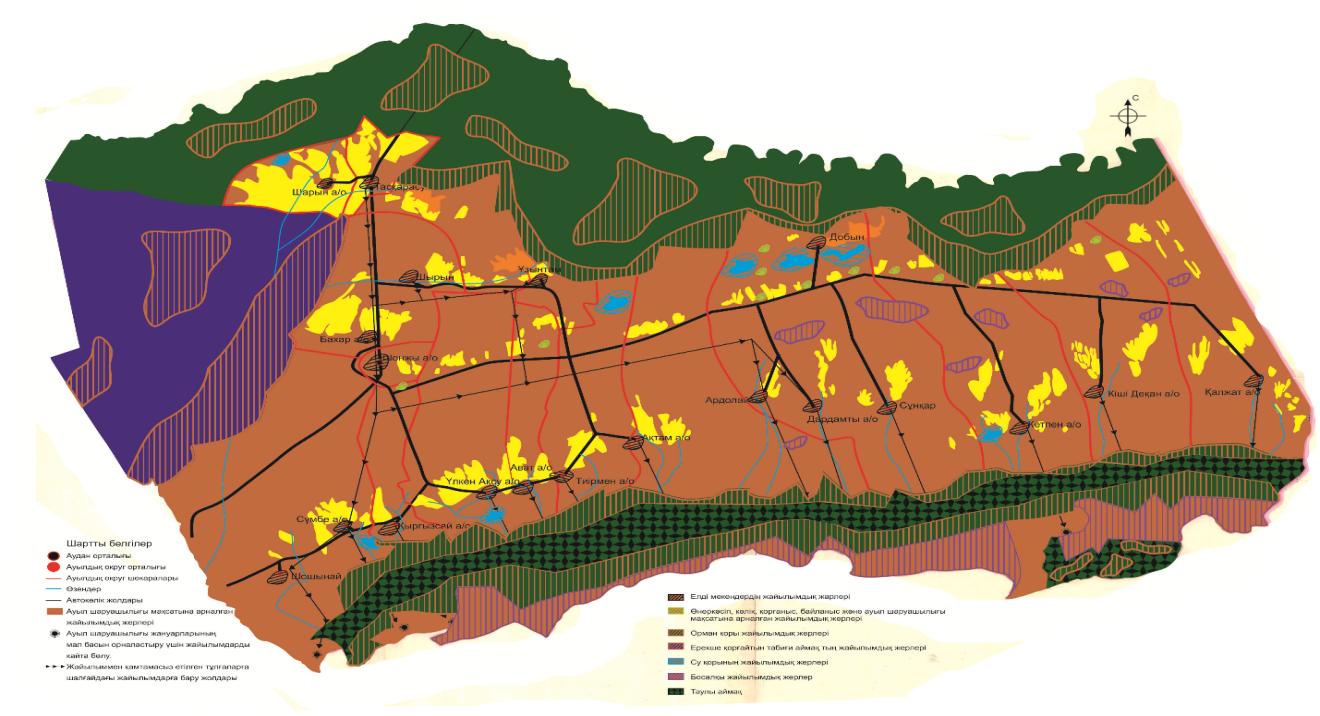  Шонжы ауылдық округі бойынша ауыл шаруашылығы жануарларын жаюдың және айдаудың маусымдық маршруттарын белгілейтін жайылымды пайдалану жөніндегі күнтізбелік графигі
      Сүмбе ауылдық округінің 2023-2024 жылдарға арналған жайылымдарды басқару және оларды пайдалану жөніндегі жоспары
      1) Құқық белгілейтін құжаттар негізінде жер санаттары, жер учаскелерінің меншік иелері және жер пайдаланушылар бөлінісінде әкімшілік-аумақтық бірлік аумағында жайылымдардың орналасу схемасы (картасы);
      2) жайылым айналымдарының қолайлы схемасы;
      3) жайылымдардың, оның ішінде маусымдық, жайылымдық сыртқы және ішкі шекаралары мен алаңдары, жайылымдық инфрақұрылым объектілері белгіленген картасы;
      4) жайылым пайдаланушылардың су тұтыну нормасына сәйкес жасалған су көздеріне (көлдерге, өзендерге, тоғандарға, апандарға, суару немесе суландыру каналдарына, құбырлы немесе шахта құдықтарға) қол жеткізу схемасы;
      5) жайылымы жоқ жеке және (немесе) заңды тұлғалардың ауыл шаруашылығы жануарларының мал басын орналастыру үшін жайылымдарды қайта бөлу және оны берілетін жайылымдарға ауыстыру схемасы;
      6) Сүмбе ауылдық округінің маңында орналасқан жайылымдармен қамтамасыз етілмеген жеке және (немесе) заңды тұлғалардың ауыл шаруашылығы жануарларының мал басын шалғайдағы жайылымдарға орналастыру схемасы;
      7) ауыл шаруашылығы жануарларын жаюдың және айдаудың маусымдық маршруттарын белгілейтін жайылымдарды пайдалану жөніндегі күнтізбелік графигі.
      Ауылдық округтің аумағы күрт континентальды белдеуге жатады. Жауын-шашын температурасы 10ºc-тан жоғары кезеңде 150-200 мм түседі. Көктемгі вегетациялық кезеңдегі жауын-шашын мөлшері 70, күзгі 40 мм, көктем мен күзде ауа ылғалдылығының дефециттерінің мөлшері 260 мм, температурасы 10ºc-тан жоғары кезеңде 1720-1800 мм жетеді. Тұрақты қар жамылғысы 80-100 күнге созылады, қар жамылғысының биіктігі 15-30 см, қардағы су қоры 35-70 мм.
      Жайылым өсімдіктерінің өнімділігі вегетациялық кезеңнің ылғалмен қамтамасыз етілуіне ғана емес, сонымен қатар суық мезгілдің жауын-шашынына да байланысты, өйткені күзде, қыста және көктемде жиналған ылғал топырақта сақталғанға дейін эфемерлердің дамуы жалғасады. Ауа температурасының 15ºc арқылы ауысуы жаздың басталуын білдіреді, ол көп жылдық бақылаулар бойынша зерттеу аймағында 5 мамырда басталады. Жайылым кезеңінің ұзақтығы шамамен 180 күнді құрайды. Дала өсімдіктерінен эфемероидтар мен жусанның әртүрлі түрлері өседі.
      Сүмбе ауылдық округінің гидрографиялық желісі Сүмбе мен Шошанай шағын өзендерімен ұсынылған. Сонымен қатар, бұлақтар мен құдықтар бар. Негізгі учаскеде негізгі су көздері болып оңтүстік-шығыстан солтүстік-батысқа қарай шаруашылық аумағы арқылы өтетін Сүмбе мен Шошанай өзендері табылады. Олар биік таулардан бастау алады, Кетпен жотасының солтүстік беткейінің басты суайрығында 2900-3000 м биіктікте, қар басқан бұлақ көздері бар. Өзендер негізінен суару үшін қолданылады. Барлық өзендер мен бұлақтар тұшы, халықтың мұқтаждығы мен мал суару, сондай-ақ жақын маңдағы аумақтарды суару үшін пайдаланылады. Жалпы, негізгі учаскенің аумағын суландырылған деп санауға болады. Жайылымдық алқаптардың орташа өнімділігі – 10,5 центнер/гектарды құрайды.
      Округтің аумағы құрғақ, даласы бетеге-селеулі белдем тармағына жатады. Дала өсімдігі басым болуы анықталды, оның негізгі түрлері: бетеге, селеулер, сұлыбас және шамалы даланың түрлі шөптерінің қатысуымен әр түрлі жусанның түрлері.
      Сүмбе ауылдық округі Ұйғыр ауданының оңтүстік батыс шетінде орналасқан.
      Табиғи ауа-райының жағдайлары бойынша: дала аймағының шегінде және агроклиматтық көрсеткіштер бойынша, олар үшін тән қасиет: қатал ұзақ қыста, қысқа қалыпты ыстық жазда, қыстың және жаз температураларының күрт қарама-қайшылықтарымен, жылдық жауын-шашынның аз мөлшерімен сипатталады.
      Ауылдың жалпы жер көлемі 17119 гектар (бұдан әрі –га), соның ішінде жайылымдар –11937 га.
      Санаттары бойынша жерлер келесідей бөлінеді:
      ауыл шаруашылығы мақсатындағы жерлер – 13257 га;
      елді мекендердің жерлері- 3861,9 га;
      Сүмбе ауылдық округінің аумағындағы ауыл шаруашылығы жануарлары мал басының саны: 4707 бас ірі қара мал, 28700 бас уақ мал, 1941 бас жылқы. 
      Ауыл шаруашылығы жануарларының түрлері бойынша келесідей бөлінген:
      іріқара мал –8 табын;
      ұсақ мал - 47отар;
      жылқы – 10 үйір.
      Жайылымдар округтың табиғи-климаттық ерекшелігіне байланысты табиғи жайылымдарға жатады және көбінесе малды бағу үшін пайдаланылады. Жайылымдарды негізгі пайдаланушылар кенттің тұрғындары болып табылады.
      Жоспар жайылымдарды ұтымды пайдалану, жем-шөпке қажеттілікті тұрақты қамтамасыз ету және жайылымдардыңтозу процестерін болғызбау мақсатында қабылданды.
      Округ аумағында 1 ветеринарлық пункт және 2 мал қорымы қызмет істейді.
      Ауылдық округте малды айдап өтуге арналған сервитуттар белгіленбеген. Құқық белгілейтін құжаттар негізінде жер санаттары, жер учаскелерінің меншік иелер жəне жер пайдаланушылар бөлінісінде жайылымдардың орналасу схемасы (картасы)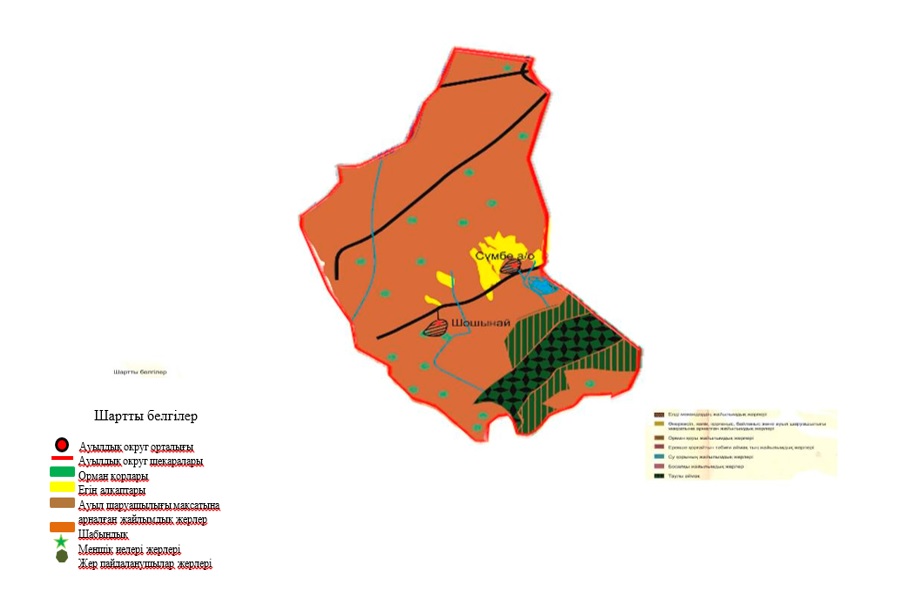  Жер учаскелерінің меншік иелері
      Аббревиатуралардың таратылып жазылуы: МІҚ – мүйізді ірі қара мал; УМ – уақ мал,ш\қ, - шаруа қожалық Сүмбе ауылдық округі бойынша елді мекендер бөлінісінде мүйізді ірі қара аналық (сауын) мал басын орналастыру үшін жайылымдарды бөлу Жайылым айналымдарның қолайлы схемалары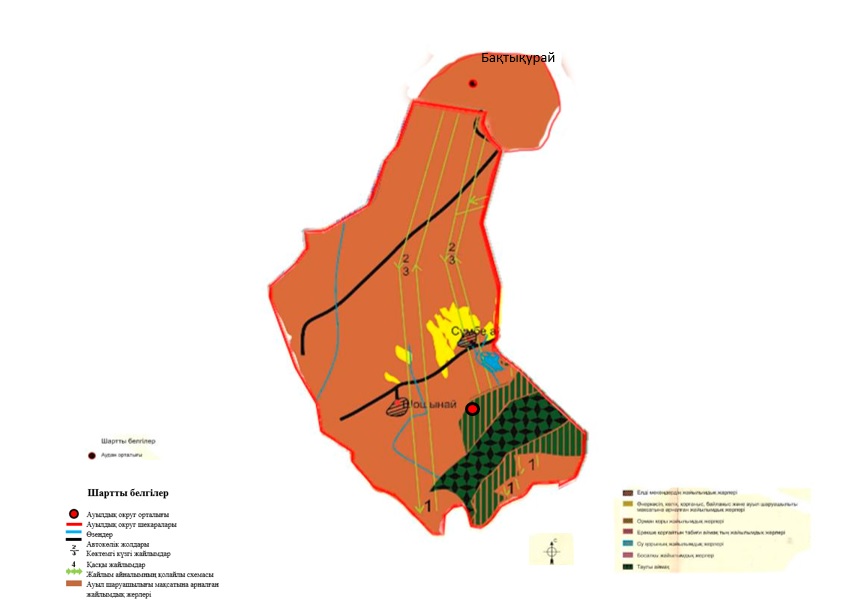  Жайылым, оның ішінде маусымдық жайылымдардың сыртқы жəне ішкі шекаралар мен алаңдары, жайылымдық инфрақұрылым обьектілері белгіленген картасы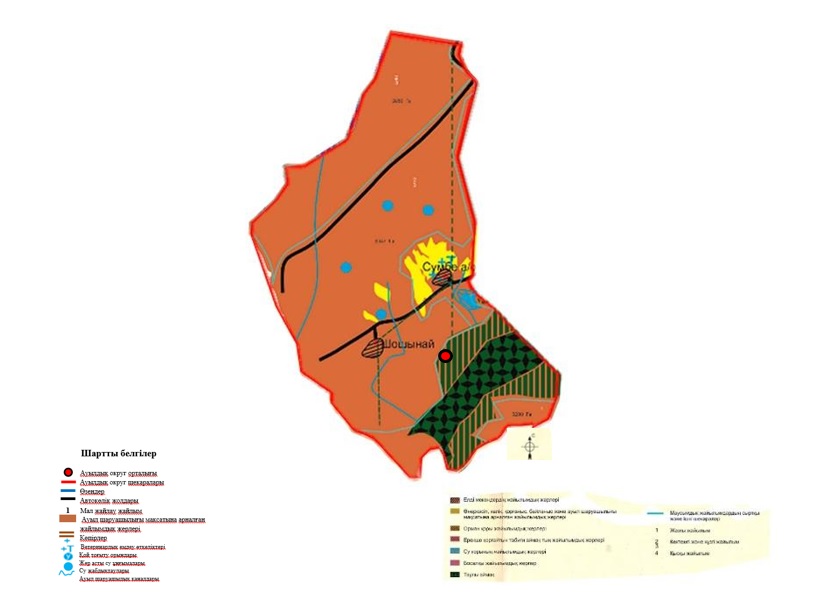  Жайылым пайдаланушылардың су тұтыну нормасы сəйкес жасалған су көздеріне (көлдерге, өзендерге, тоғандарға, суару немесе суландыру каналдарына, қубырлы немесе шахталы құдықтарға) қолжеткізусхемасы обьектілері белгіленген картасы инфрақұрылым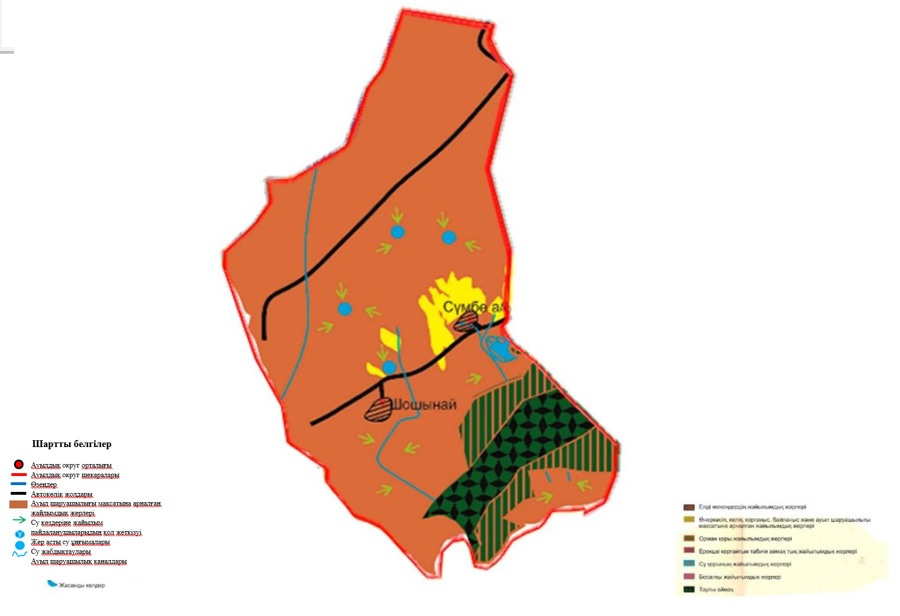  Жайылымы жоқ жеке жəне (немесе) заңды тұлғалардың ауыл шаруашылығы жануарларының мал басын орналастыру үшін жайылымдарды қайта бөлу жəне оны берілетін жайылымдарға ауыстыру схемасы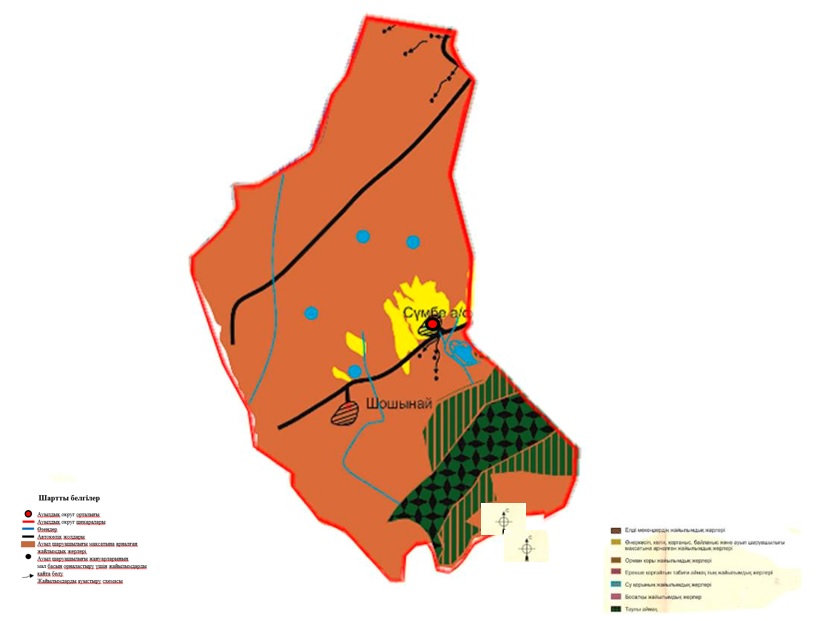  Ауыл, ауылдық округ маңында орналасқан жайылымдармен қамтамасыз етілмеген жеке жəне (немесе) заңды тұлғалардың ауылшаруашылығы жануарларыныңмал басын шалғайдағы жайылымдарға орналастыру схемасы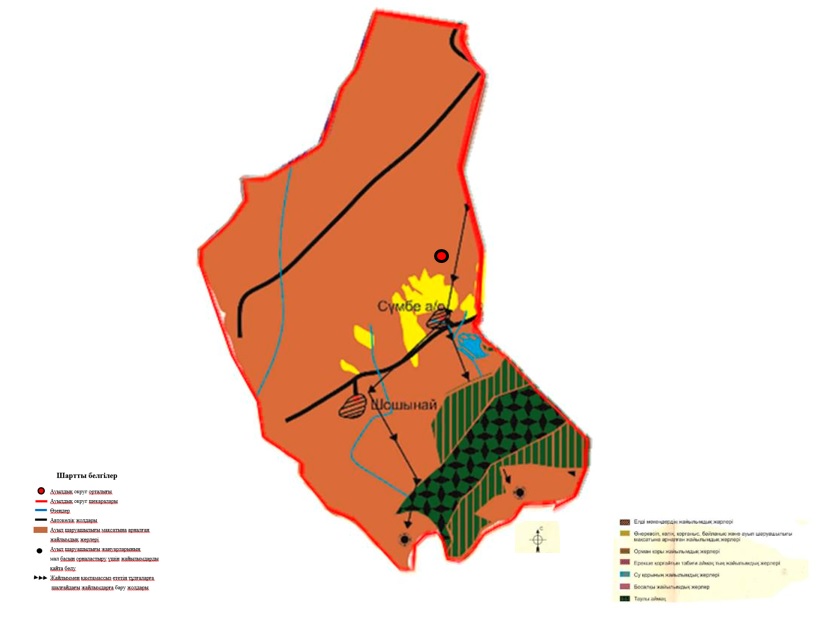  Сүмбе ауылдық округі бойынша ауыл шаруашылығы жануарларын жаюдың және айдаудың маусымдық маршруттарын белгілейтін жайылымды пайдалану жөніндегі күнтізбелік графигі
      Қырғызсай ауылдық округінің 2023-2024 жылдарға арналған жайылымдарды басқару және оларды пайдалану жөніндегі жоспары
      1) Құқық белгілейтін құжаттар негізінде жер санаттары, жер учаскелерінің меншік иелері және жер пайдаланушылар бөлінісінде әкімшілік-аумақтық бірлік аумағында жайылымдардың орналасу схемасы (картасы);
      2) жайылым айналымдарының қолайлы схемасы;
      3) жайылымдардың, оның ішінде маусымдық, жайылымдық сыртқы және ішкі шекаралары мен алаңдары, жайылымдық инфрақұрылым объектілері белгіленген картасы;
      4) жайылым пайдаланушылардың су тұтыну нормасына сәйкес жасалған су көздеріне (көлдерге, өзендерге, тоғандарға, апандарға, суару немесе суландыру каналдарына, құбырлы немесе шахта құдықтарға) қол жеткізу схемасы;
      5) жайылымы жоқ жеке және (немесе) заңды тұлғалардың ауыл шаруашылығы жануарларының мал басын орналастыру үшін жайылымдарды қайта бөлу және оны берілетін жайылымдарға ауыстыру схемасы;
      6) Қырғызсай ауылдық округі маңында орналасқан жайылымдармен қамтамасыз етілмеген жеке және заңды тұлғалардың ауыл шаруашылығы жануарларының мал басын шалғайдағы жайылымдарға орналастыру схемасы;
      7) ауыл шаруашылығы жануарларын жаюдың және айдаудың маусымдық маршруттарын белгілейтін жайылымдарды пайдалану жөніндегі күнтізбелік графигі.
      Ауылдық округтің аумағы күрт континентальды белдеуге жатады. Жауын-шашын температурасы 10ºc-тан жоғары кезеңде 150-200 мм түседі. Көктемгі вегетациялық кезеңдегі жауын-шашын мөлшері 70, күзгі 40 мм, көктем мен күзде ауа ылғалдылығының дефециттерінің мөлшері 260 мм, температурасы 10ºc-тан жоғары кезеңде 1720-1800 мм жетеді. Тұрақты қар жамылғысы 80-100 күнге созылады, қар жамылғысының биіктігі 15-30 см, қардағы су қоры 35-70 мм.
      Жайылым өсімдіктерінің өнімділігі вегетациялық кезеңнің ылғалмен қамтамасыз етілуіне ғана емес, сонымен қатар суық мезгілдің жауын-шашынына да байланысты, өйткені күзде, қыста және көктемде жиналған ылғал топырақта сақталғанға дейін эфемерлердің дамуы жалғасады. Ауа температурасының 15ºc арқылы ауысуы жаздың басталуын білдіреді, ол көп жылдық бақылаулар бойынша зерттеу аймағында 5 мамырда басталады. Жайылым кезеңінің ұзақтығы шамамен 180 күнді құрайды. Дала өсімдіктерінен эфемероидтар мен жусанның әртүрлі түрлері өседі.
      Қырғызсай ауылдық округінің гидрографиялық желісі Қырғызсай мен Подгорная шағын өзендерімен ұсынылған. Сонымен қатар, бұлақтар мен құдықтар бар. Негізгі учаскеде негізгі су көздері болып оңтүстік-шығыстан солтүстік-батысқа қарай шаруашылық аумағы арқылы өтетін Қырғызсай және Подгорная өзендері табылады. Олар биік таулардан бастау алады, Кетпен жотасының солтүстік беткейінің басты суайрығында 2900-3000 м биіктікте, қар басқан бұлақ көздері бар. Өзендер негізінен суару үшін қолданылады. Бақтықұрай учаскесінде жер үсті су көздері жоқ. Бұл учаскелерді суландыру үшін 3 шахталық құдық пайдаланылады.
      Барлық өзендер мен бұлақтар тұщы, халықтың мұқтаждығы мен мал суару, сондай-ақ жақын маңдағы аумақтарды суару үшін пайдаланылады. Жалпы, негізгі учаскенің аумағын суландырылған деп санауға болады, ал Бахтықұрай учаскесі қанағаттанарлық. Жайылымдық алқаптардың орташа өнімділігі – 10,5 центнер/гектарды құрайды.
      Қырғызсай ауылдық округі Ұйғыр ауданының оңтүстігінде орналасқан. Әкімшілік-аумақтық бөлінісі Қырғызсай ауылында орналасқан.
      Табиғи ауа-райының жағдайлары бойынша: дала аймағының шегінде және агроклиматтық көрсеткіштер бойынша, олар үшін тән қасиет: қатал ұзақ қыста, қысқа қалыпты ыстық жазда, қыстың және жаз температураларының күрт қарама-қайшылықтарымен, жылдық жауын-шашынның аз мөлшерімен сипатталады.
      Қырғызсай ауылдық округінің жалпы жер көлемі 6660 гектар (бұдан әрі –га), соның ішінде жайылымдар – 2350,1 га.
      Санаттары бойынша жерлер келесідей бөлінеді:
      ауыл шаруашылығы мақсатындағы жерлер – 4058,3га;
      елді мекендердің жерлері-91,4 га;
      Қырғызсай ауылдық округінің аумағындағы ауыл шаруашылығы жануарлары мал басының саны: 2740 бас ірі қара мал, 7750 бас уақ мал, 770 бас жылқы. 
      Ауыл шаруашылығы жануарларының түрлері бойынша келесідей бөлінген:
      ірі қара мал - 9 табын;
      ұсақ мал - 15 отар;
      жылқы - 13 үйір.
      Жайылымдар кенттің табиғи-климаттық ерекшелігіне байланысты табиғи жайылымдарға жатады және көбінесе малды бағу үшін пайдаланылады. 
      Жайылымдарды негізгі пайдаланушылар кенттің тұрғындары болып табылады.
      Жоспар жайылымдарды ұтымды пайдалану, жем-шөпке қажеттілікті тұрақты қамтамасыз ету және жайылымдардың тозу процестерін болғызбау мақсатында қабылданды.
      Ауылдық округ аумағында 1 ветеринарлық пункт және 1 мал қорымы қызмет істейді.
      Ауылдық округ аумағында малды айдап өтуге арналған сервитуттар белгіленбеген. Құқық белгілейтін құжаттар негізінде жер санаттары, жер учаскелерінің меншік иелері және жер пайдаланушылар бөлінісінде әкімшілік аумақтық бірлік аумағында жайылымдардың орналасу схемасы (картасы)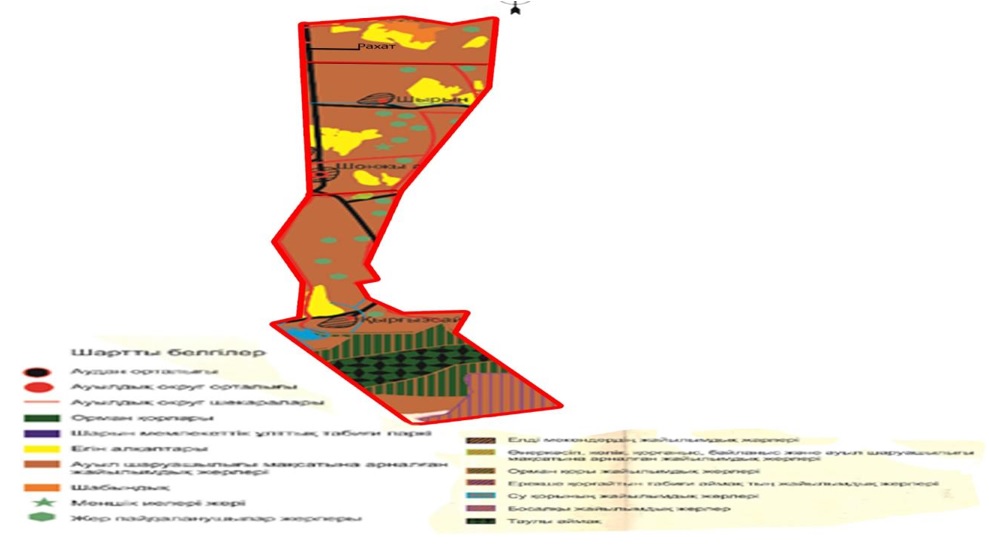  Жер учаскелерінің меншік иелері
      Аббревиатуралардың таратылып жазылуы: МІҚ – мүйізді ірі қара мал;ҰММ – ұсақ мүйізді мал, ш\қ - шаруа қожалық Қырғызсай ауылдық округі бойынша елді мекендер бөлінісінде мүйізді ірі қара аналық (сауын)мал басын орналастыру үшін жайылымдарды бөлу Жайылым айналымдарының қолайлы схемасы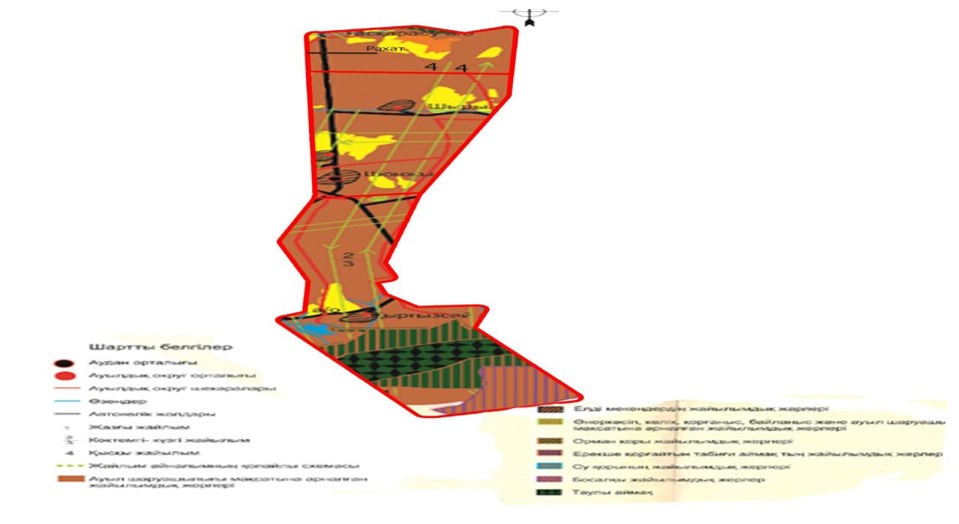  Жайылымдардың, оның ішінде маусымдық жайылымдардың сыртқы және ішкі шекаралары мен алаңдары, жайылымдық инфрақұрылым объектілері белгіленген картасы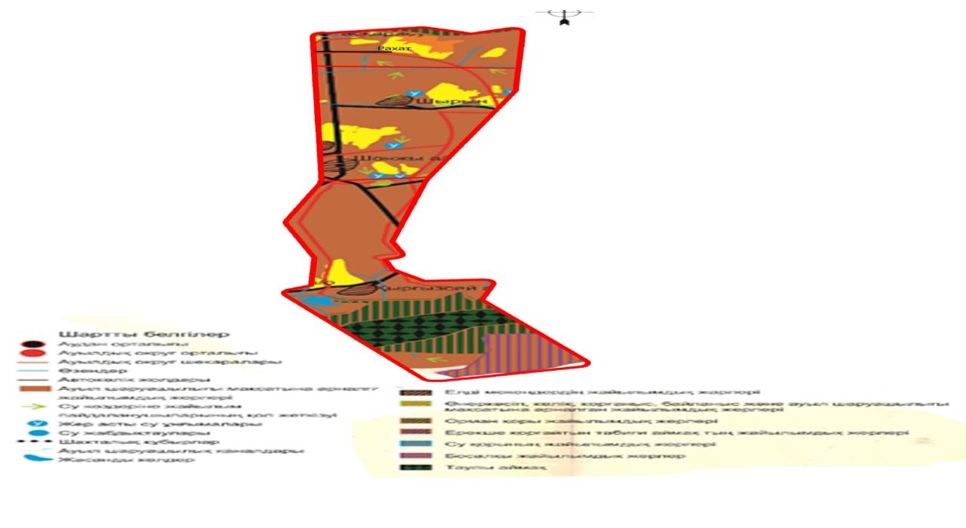  Жайылымы жоқ жеке жəне (немесе) заңды тұлғалардың ауыл шаруашылығы жануарларының мал басын орналастыру үшін жайылымдарды қайта бөлу жəне оны берілетін жайылымдарға ауыстыру схемасы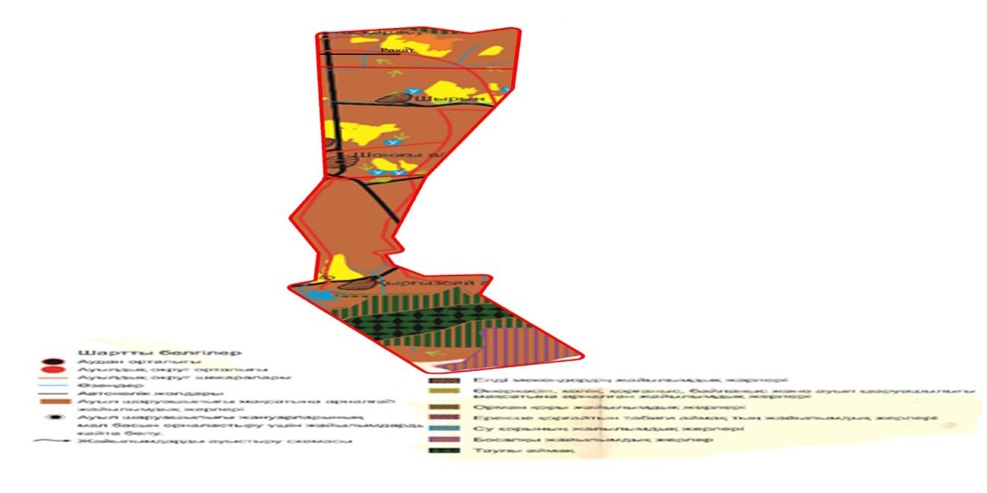  Ауыл, ауылдық округ маңында орналасқан жайылымдармен қамтамасыз етілмеген жеке жəне (немесе) заңды тұлғалардың ауылшаруашылығы жануарларының мал басын шалғайдағы жайылымдарға орналастыру схемасы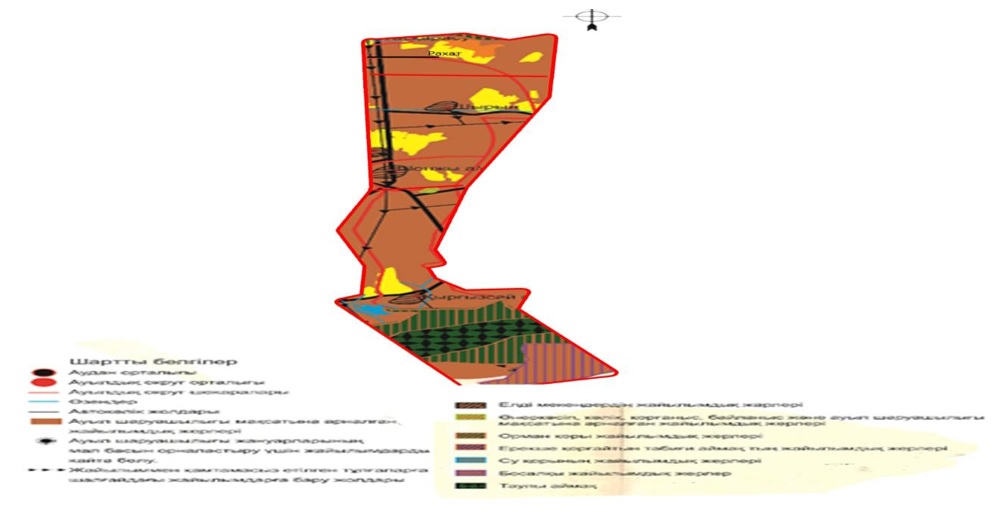 
      Үлкен Ақсу ауылдық округінің 2023-2024 жылдарға арналған жайылымдарды басқару және оларды пайдалану жөніндегі жоспары
      1) Құқық белгілейтін құжаттар негізінде жер санаттары, жер учаскелерінің меншік иелері және жер пайдаланушылар бөлінісінде әкімшілік-аумақтық бірлік аумағында жайылымдардың орналасу схемасы (картасы);
      2) жайылым айналымдарының қолайлы схемасы;
      3) жайылымдардың, оның ішінде маусымдық, жайылымдық сыртқы және ішкі шекаралары мен алаңдары, жайылымдық инфрақұрылым объектілері белгіленген картасы;
      4) жайылым пайдаланушылардың су тұтыну нормасына сәйкес жасалған су көздеріне (суару немесе суландыру каналдарына) қол жеткізу схемасы;
      5) жайылымы жоқ жеке және (немесе) заңды тұлғалардың ауыл шаруашылығы жануарларының мал басын орналастыру үшін жайылымдарды қайта бөлу және оны берілетін жайылымдарға ауыстыру схемасы;
      6) Үлкен Ақсу ауылдық округі маңында орналасқан жайылымдармен қамтамасыз етілмеген жеке және (немесе) заңды тұлғалардың ауыл шаруашылығы жануарларының мал басын шалғайдағы жайылымдарға орналастыру схемасы;
      7) ауыл шаруашылығы жануарларын жаюдың және айдаудың маусымдық маршруттарын белгілейтін жайылымдарды пайдалану жөніндегі күнтізбелік графигі.
      Үлкен Ақсу ауылдық округінің аумағы құрғақ, даласы бетеге-селеулі белдем тармағына жатады. Дала өсімдігі басым болуы анықталды, оның негізгі түрлері: бетеге, селеулер, сұлыбас және шамалы даланың түрлі шөптерінің қатысуымен әр түрлі жусанның түрлері.
      Жайылымдық алқаптардың орташа өнімділігі – 10,5 центнер/гектарды құрайды.
      Жайылымдар жемдерінің қоры ұзақтығы 170-180 күн болатын жайылым кезеңінде пайдаланылады.
      Үлкен Ақсу ауылдық округі Ұйғыр ауданының шығыс оңтүстігінде орналасқан.
      Әкімшілік-аумақтық бөлінісі Үлкен Ақсу ауылы, Кіші Ақсу ауылы, Долайты ауылынан тұрады.
      Табиғи ауа-райының жағдайлары бойынша: дала аймағының шегінде және агроклиматтық көрсеткіштер бойынша, олар үшін тән қасиет: қатал ұзақ қыста, қысқа қалыпты ыстық жазда, қыстың және жаз температураларының күрт қарама-қайшылықтарымен, жылдық жауын-шашынның аз мөлшерімен сипатталады.
      Үлкен Ақсу ауылдық округінің жалпы жер көлемі 14987 гектар (бұдан әрі –), соның ішінде жайылымдар –12457 га .
      Санаттары бойынша жерлер келесідей бөлінеді:
      ауыл шаруашылығы мақсатындағы жерлер – 10690 га ;
      елді мекендердің жерлері-4090 га ;
      Үлкен Ақсу ауылдық округінің аумағындағы ауыл шаруашылығы жануарлары мал басының саны: 6075 бас ірі қара мал, 18320 бас ұсақ мал, 895 бас жылқы. 
      Ауыл шаруашылығы жануарларының түрлері бойынша келесідей бөлінген:
      іріқара мал - 30 табын;
      ұсақ мал - 27 отар;
      жылқы - 72 үйір.
      Жайылымдар кенттің табиғи климаттық ерекшелігіне байланысты табиғи жайылымдарға жатады және көбінесе малды бағу үшін пайдаланылады. Жайылымдарды негізгі пайдаланушылар кенттің тұрғындары болып табылады.
      Жоспар жайылымдарды ұтымды пайдалану, жем-шөп кеқажеттілікті тұрақты қамтамасыз ету және жайылымдардың тозу процестерін болғызбау мақсатында қабылданды.
      Ауылдық округ аумағында 1 ветеринарлық пункт және 1 мал қорымы, 1 тоғыту орны қызмет істейді.
      Ауылдық округ аумағында малды айдап өтуге арналған сервитуттар белгіленбеген. Құқық белгілейтін құжаттар негізінде жерсанаттары, жер учаскелерінің меншік иелері жəне жер пайдаланушылар бөлінісінде жайылымдардың орналасу схемасы (картасы)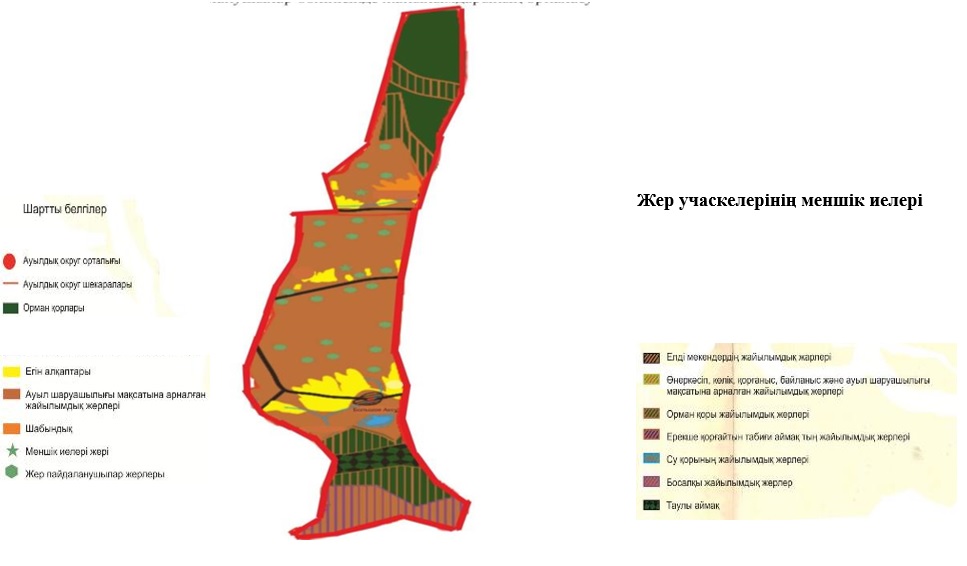  Жер учаскелерінің меншік иелері
      Аббревиатуралардың таратылып жазылуы:МІҚ – мүйізді іріқара мал;ҰММ – ұсақ мүйізде мал ш/қ - шаруа қожалық Үлкен Ақсу ауылдық округ бойынша елді мекендер бөлінісінде мүйізді ірі қара аналық (сауын)мал басын орналастыру үшін жайылымдарды бөлу Жайылым айналымдарның қолайлы схемалары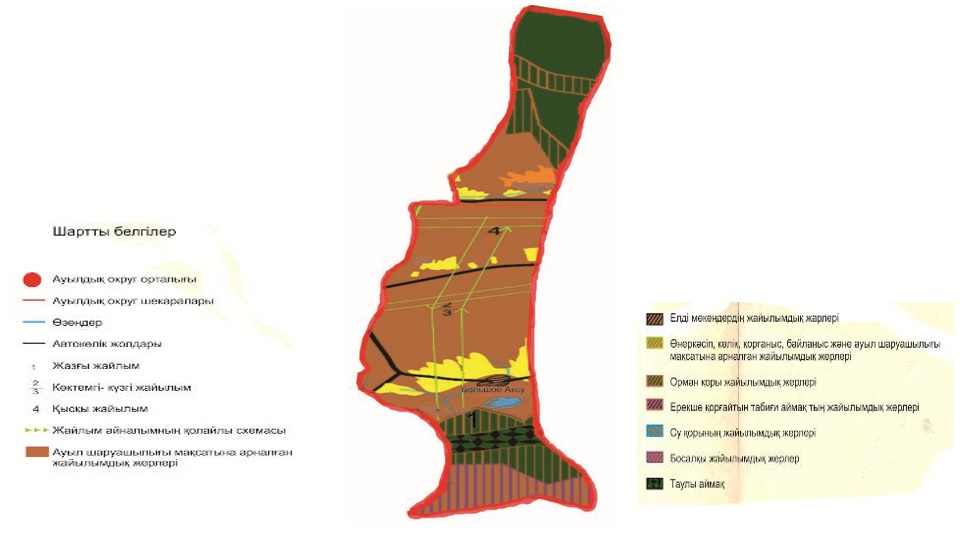  Жайылым, оның ішінде маусымдық жайылымдардың сыртқы жəне ішкі шекаралар мен алаңдары, жайылымдық инфрақұрылым обьектілері белгіленген картасы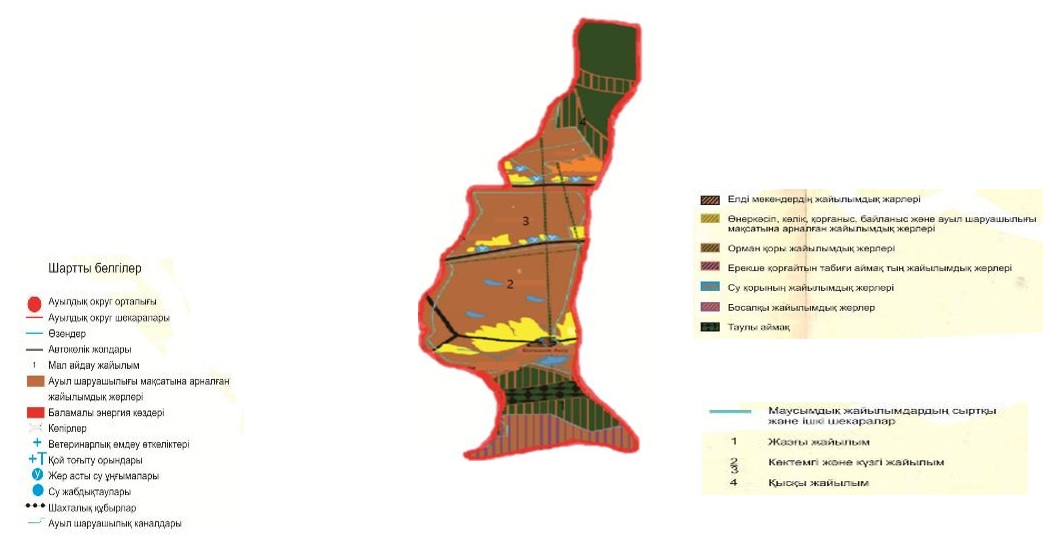  Жайылым пайдаланушылардың су тұтыну нормасы сəйкес жасалған су көздеріне (көлдерге, өзендерге, тоғандарға, суару немесе суландыру каналдарына, қубырлы немесе шахталы құдықтарға) қол жеткізу схемасы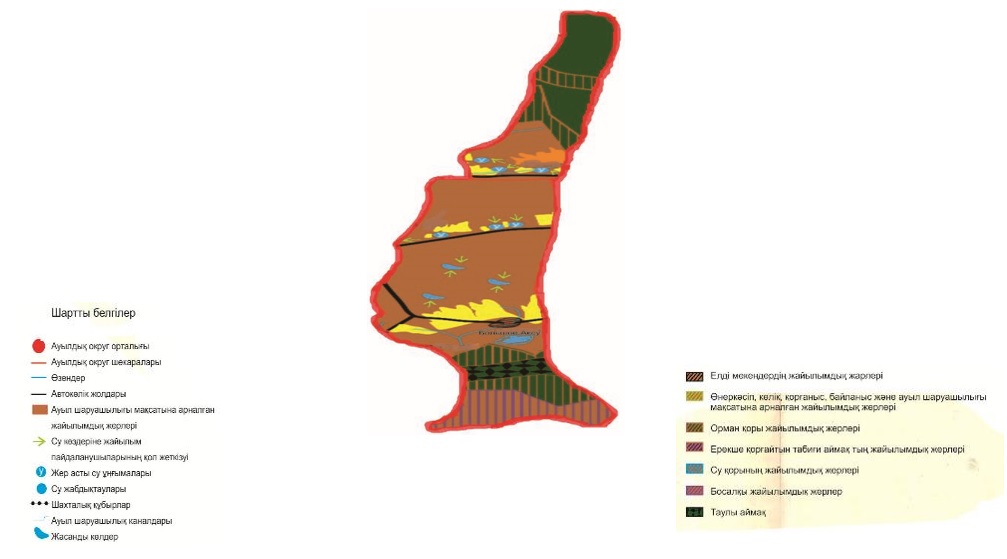  Жайылымы жоқ жеке жəне (немесе) заңды тұлғалардың ауылшаруашылығы жануарларының мал басын орналастыру үшін жайылымдарды қайта бөлу жəне оны берілетін жайылымдарға ауыстыру схемасы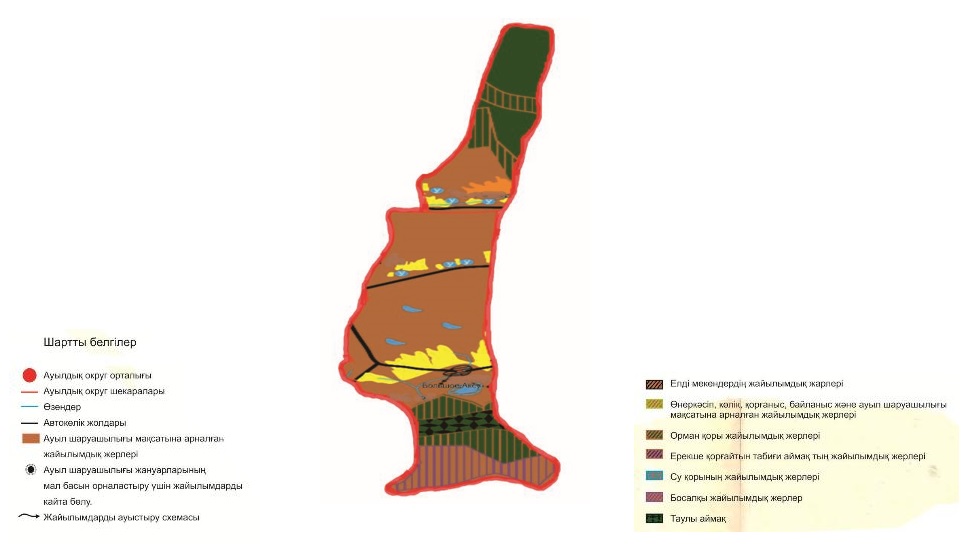  Ауыл, ауылдық округ маңында орналасқан жайылымдармен қамтамасыз етілмеген жеке жəне (немесе) заңды тұлғалардың ауыл шаруашылығы жануарларының мал басын шалғайдағы жайылымдарға орналастыру схемасы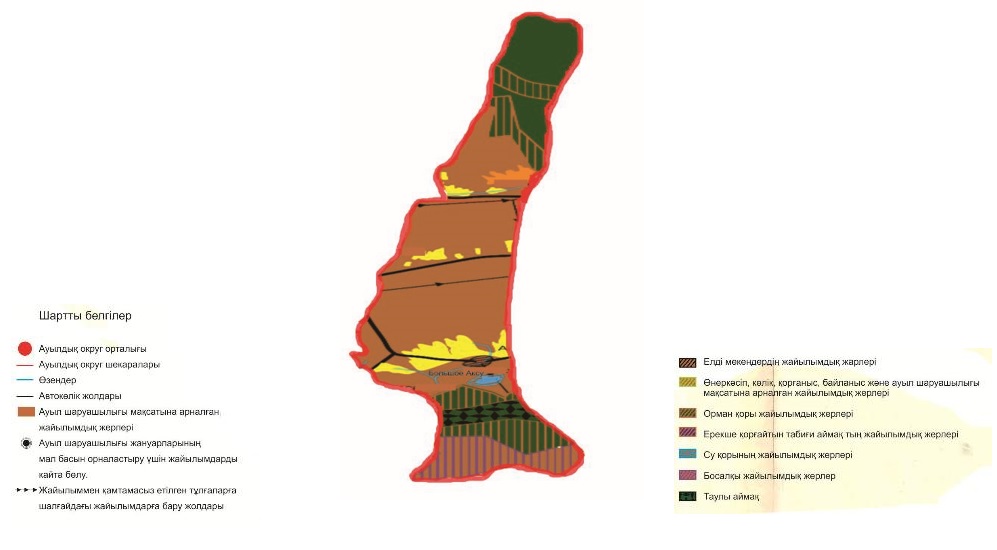  Үлкен Ақсу ауылдық округі бойынша ауыл шаруашылығы жануарларын жаюдың және айдаудың маусымдық маршруттарын белгілейтін жайылымды пайдалану жөніндегі күнтізбелік графигі
      Ават ауылдық округінің 2023-2024 жылдарға арналған жайылымдарды басқару және оларды пайдалану жөніндегі жоспары
      1)Құқық белгілейтін құжаттар негізінде жер санаттары, жер учаскелерінің меншік иелері және жер пайдаланушылар бөлінісінде әкімшілік-аумақтық бірлік аумағында жайылымдардың орналасу схемасы (картасы);
      2) жайылым айналымдарының қолайлы схемасы;
      3) жайылымдардың, оның ішінде маусымдық, жайылымдық сыртқы және ішкі шекаралары мен алаңдары, жайылымдық инфрақұрылым объектілері белгіленген картасы;
      4) жайылым пайдаланушылардың су тұтыну нормасына сәйкес жасалған су көздеріне (көлдерге, өзендерге, тоғандарға, апандарға, суару немесе суландыру каналдарына, құбырлы немесе шахта құдықтарға) қолжеткізу схемасы;
      5) жайылымы жоқ жеке және (немесе) заңды тұлғалардың ауылшаруашылығы жануарларының мал басын орналастыру үшін жайылымдарды қайта бөлу және оны берілетін жайылымдарға ауыстыру схемасы;
      6) Ават ауылдық округі (бұдан әрі – округ) маңында орналасқан жайылымдармен қамтамасыз етілмеген жеке және (немесе) заңды тұлғалардың ауылшаруашылығы жануарларының мал басын шалғайдағы жайылымдарға орналастыру схемасы;
      7) ауылшаруашылығы жануарларын жаюдың және айдаудың маусымдық маршруттарын белгілейтін жайылымдарды пайдалану жөніндегі күнтізбелік графигі.
      Округ аумағы таулы, тау бөктерлі аймаққа жатады: төмен толқынды тау бөктері жазығы, аласа тау бөктері жазығы. Өсімдіктер дәнді дақылдарды, бұршақ тұқымдастарды және тұман түрлерін құрайды. Көп жылдық өсімдіктер –тіршілік формасы.
      Жайылымды сулануды Кетпен жотасының солтүстік беткейінің негізгі су бөлшегінен бастау алатын Ават өзені қамтамасыз етеді. Өзен қардан және жауын-шашындан қоректенеді және терең каньонмен ағады. Судың сапасы егістікті және малдарды суару үшін жарамды.
      Жайылымды алқаптардың орташа өнімділігі – 5-6 центнер/гектарды құрайды.
      Жайылымдар жемдерінің қоры ұзақтығы 170-180 күн болатын жайылым кезеңінде пайдаланылады.
      Ават ауылдық округі ауданының оң түстік-батыс жағында орналасқан.
      Әкімшілік-аумақтық бөлінісі Ават ауылынан тұрады.
      Шығыс жағында Тиірмен ауылдық округі орналасқан, ал батыс жағында Үлкен Ақсу ауылдық округімен шекаралас. 
      Табиғи ауа-райының жағдайлары бойынша: дала аймағының шегінде және агроклиматтық көрсеткіштер бойынша, құрғақ, ыстық. Қыста қардың қалындығы 10-25 см құрайды, қысқа қалыпты ыстық жазда, қыстың және жаз температураларының күрт қарама-қайшылықтарымен, жылдық жауын-шашынның аз мөлшерімен сипатталады.
      Округтің жалпы жер көлемі 9102 гектар (бұдан әрі–), соның ішінде жайылымдар –2743 га.
      Санаттары бойынша жерлер келесідей бөлінеді:
      Ауыл шаруашылығы мақсатындағы жерлер – 3208га ;
      Елді-мекендердің жерлері-299га ;
      Ават ауылының аумағындағы ауылшаруашылығы жануарлары мал басының саны: 3820 бас ірі қара мал, 5597 бас усақ мал, 490 бас жылқы. 
      Ауылшаруашылығы жануарларының түрлері бойынша келесідей бөлінген:
      Ірі қара мал – 16 табын;
      Ұсақ мал - 16 отар;
      жылқы – 12 үйір.
      Жайылымдар округтің табиғи-климатты қерек шелігіне байланысты табиғи жайылымдарға жатады және көбінесе малды бағу үшін пайдаланылады. Жайылымдарды негізгі пайдаланушылар ауылдың тұрғындары болып табылады.
      Жоспар жайылымдарды ұтымды пайдалану, жем-шөпке қажеттілікті тұрақты қамтамасыз ету және жайылымдардың тозу процестерін болғызбау мақсатында қабылданды.
      Ауыл аумағында 1 ветеринариялық пункт және 1 мал қорымы, 1 ұсақ мал шомылдыратын орын қызмет істейді.
      Ауылда малды айдап өтуге арналған сервитуттар белгіленбеген. Жер учаскелерінің меншік иелері
       Аббревиатуралардың таратылып жазылуы: МІҚ – мүйізді ірі қара мал;УМ – усақ мал ш/қ - шаруа қожалық Құқық белгілейтін құжаттар негізінде жер санаттары, жер учаскелерінің меншік иелері және жер пайдаланушылар бөлінісінде әкімшілік-аумақтық бірлік аумағында жайылымдардың орналасу схемасы (картасы)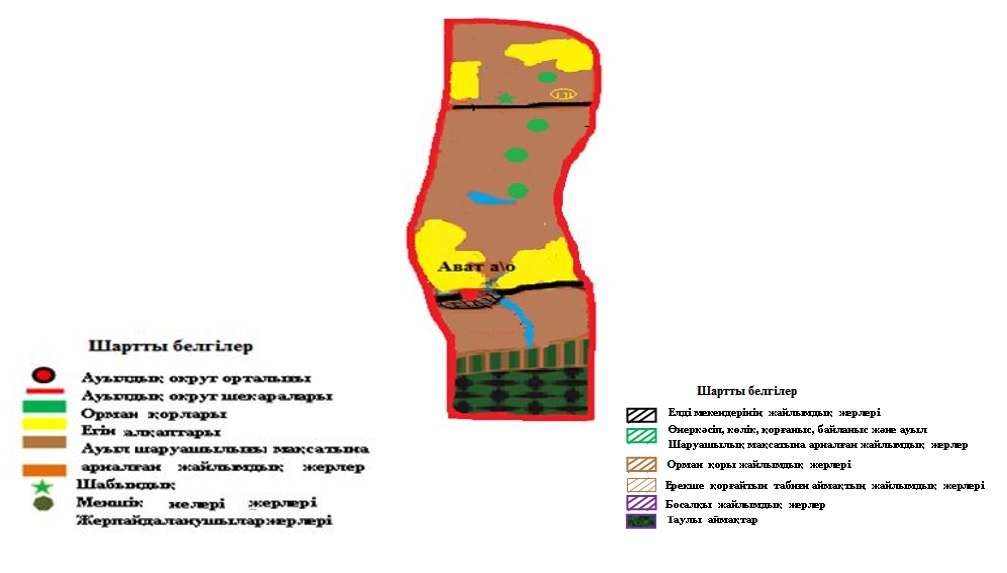  Ават ауылдық округі бойынша елдімекендер бөлінісінде мүйізді ірі қара аналық (сауын)мал басын орналастыру үшін жайылымдарды бөлу Жайылым айналымдарының қолайлы схемасы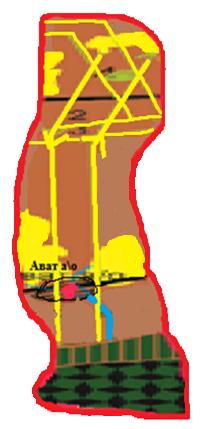 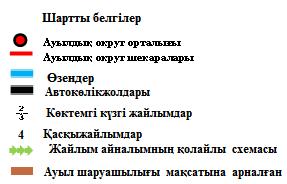  Жайылымдардың, оның ішінде маусымдық айылымдардың сыртқы және ішкі шекаралары мен алаңдары, жайылымдық инфрақұрылым объектілері белгіленген картасы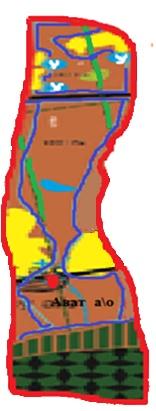 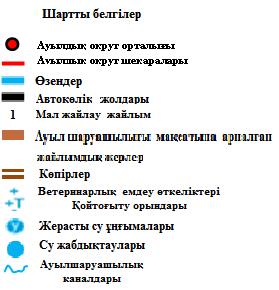  Жайылым пайдаланушылардың су тұтыну нормасына сәйкес жасалған су көздеріне (көлдерге, өзендерге,тоғандарға, апандарға, суару немесе суландыру каналдарына, құбырлы немесе шахталы құдықтарға) қолжеткізу схемасы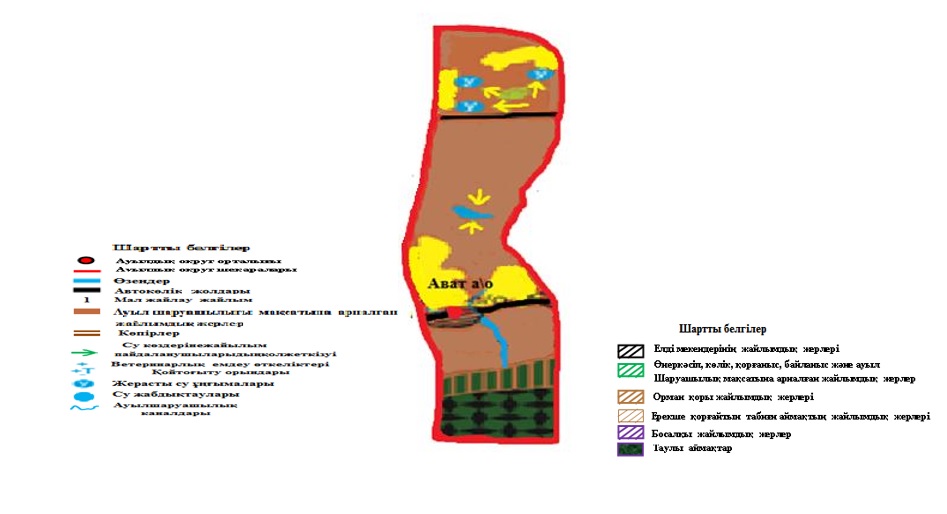  Жайылымы жоқ жеке және (немесе) заңды тұлғалардың ауыл шаруашылығы жануарларының мал басын орналастыру үшін жайылымдарды қайта бөлу және оны берілетін жайылымдарға ауыстыру схемасы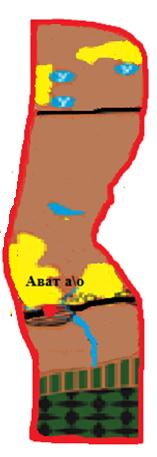 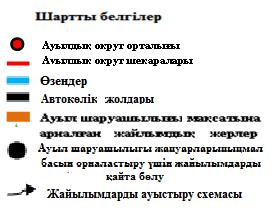  Ауылдық округ маңында орналасқан жайылымдар мен қамтамасыз етілмеген жеке және (немесе) заңды тұлғалардың ауыл шаруашылығы жануарларының мал басын шалғайдағы жайылымдарға орналастыру схемасы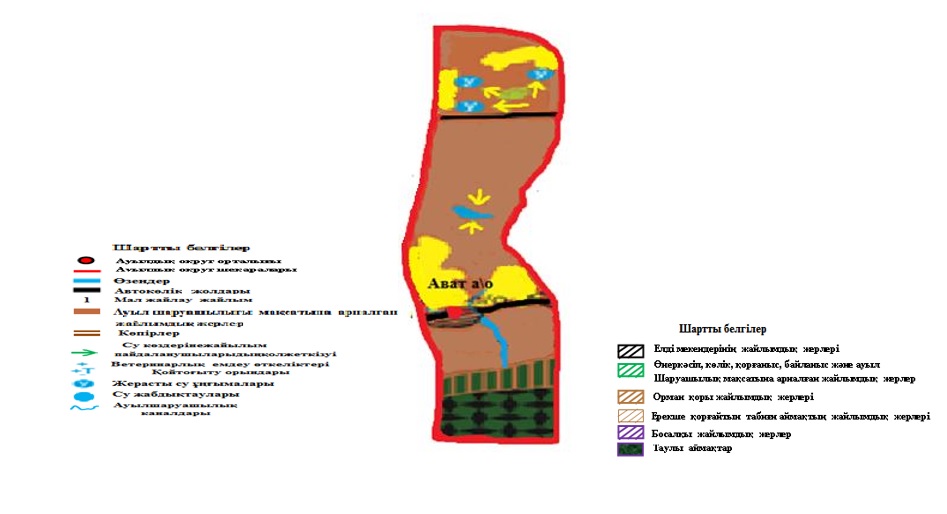  Ават ауылдық округі бойынша ауыл шаруашылығы жануарларын жаюдың және айдаудың маусымдық маршруттарын белгілейтін жайылымды пайдалану жөніндегі күнтізбелік графигі
      Тиірмен ауылдық округінің 2023-2024 жылдарға арналған жайылымдарды басқару және оларды пайдалану жөніндегі жоспары
      1) Құқық белгілейтін құжаттар негізінде жер санаттары, жер учаскелерінің меншік иелері және жер пайдаланушылар бөлінісінде әкімшілік-аумақтық бірлік аумағында жайылымдардың орналасу схемасы (картасы);
      2) жайылым айналымдарының қолайлы схемасы;
      3) жайылымдардың, оның ішінде маусымдық, жайылымдық сыртқы және ішкі шекаралары мен алаңдары, жайылымдық инфрақұрылым объектілері белгіленген картасы;
      4) жайылым пайдаланушылардың су тұтыну нормасына сәйкес жасалған су көздеріне (көлдерге, өзендерге, тоғандарға, апандарға, суару немесе суландыру каналдарына, құбырлы немесе шахта құдықтарға) қол жеткізу схемасы;
      5) жайылымы жоқ жеке және (немесе) заңды тұлғалардың ауыл шаруашылығы жануарларының мал басын орналастыру үшін жайылымдарды қайта бөлу және оны берілетін жайылымдарға ауыстыру схемасы;
      6) Тиірмен ауылдық округі маңында орналасқан жайылымдармен қамтамасыз етілмеген жеке және заңды тұлғалардың ауыл шаруашылығы жануарларының мал басын шалғайдағы жайылымдарға орналастыру схемасы;
      7) ауыл шаруашылығы жануарларын жаюдың және айдаудың маусымдық маршруттарын белгілейтін жайылымдарды пайдалану жөніндегі күнтізбелік графигі.
      Тиірмен ауылдық округінің аумағы құрғақ, даласы бетеге-селеулі белдем тармағына жатады. Дала өсімдігі басым болуы анықталды, оның негізгі түрлері: бетеге, селеулер, сұлыбас және шамалы даланың түрлі шөптерінің қатысуымен әр түрлі жусанның түрлері.
      Жайылымды суландыру табиғи аландар, шахталы құдықтармен қамтамасыз етіледі. 
      Жайылымдық алқаптардың орташа өнімділігі – 10,5 центнер/гектарды құрайды.
      Жайылымдар жемдерінің қоры ұзақтығы 170-180 күн болатын жайылым кезеңінде пайдаланылады.
      Тиірмен ауылдық округі Ұйғыр ауданының оңтүстігінде орналасқан.
      Әкімшілік-аумақтық бөлінісі Тиірмен ауылы, Ұзынтам ауылынан тұрады.
      Табиғи ауа-райының жағдайлары бойынша: дала аймағының шегінде және агроклиматтық көрсеткіштер бойынша, олар үшін тән қасиет: қатал ұзақ қыста, қысқа қалыпты ыстық жазда, қыстың және жаз температураларының күрт қарама-қайшылықтарымен, жылдық жауын-шашынның аз мөлшерімен сипатталады.
      Тиірмен ауылдық округінің жалпы жер көлемі 10008 гектар (бұдан әрі –), соның ішінде жайылымдар –7653 га .
      Санаттары бойынша жерлер келесідей бөлінеді:
      ауыл шаруашылығы мақсатындағы жерлер – 6491 га;
      елді мекендердің жерлері-3517 га;
      Тиірмен ауылдық округінің аумағындағы ауыл шаруашылығы жануарлары мал басының саны: 5205 бас ірі қара мал, 11750 бас ұсақ мал, 475 бас жылқы. 
      Ауыл шаруашылығы жануарларының түрлері бойынша келесідей бөлінген:
      Ірі қара мал – 53 табын;
      ұсақ мал - 33 отар;
      жылқы - 18 үйір.
      Жайылымдар кенттің табиғи климаттық ерекшелігіне байланысты табиғи жайылымдарға жатады және көбінесе малды бағу үшін пайдаланылады. Жайылымдарды негізгі пайдаланушылар кенттің тұрғындары болып табылады.
      Жоспар жайылымдарды ұтымды пайдалану, жем-шөп кеқажеттілікті тұрақты қамтамасыз ету және жайылымдардың тозу процестерін болғызбау мақсатында қабылданды.
      Ауылдық округ аумағында 1 ветеринарлық пункт және 1 мал қорымы қызмет істейді.
      Ауылдық округ аумағында малды айдап өтуге арналған сервитуттар белгіленбеген. Құқық белгілейтін құжаттар негізінде жер санаттары, жер учаскелерінің меншік иелер жəне жер пайдаланушылар бөлінісінде жайылымдардың орналасу схемасы (картасы)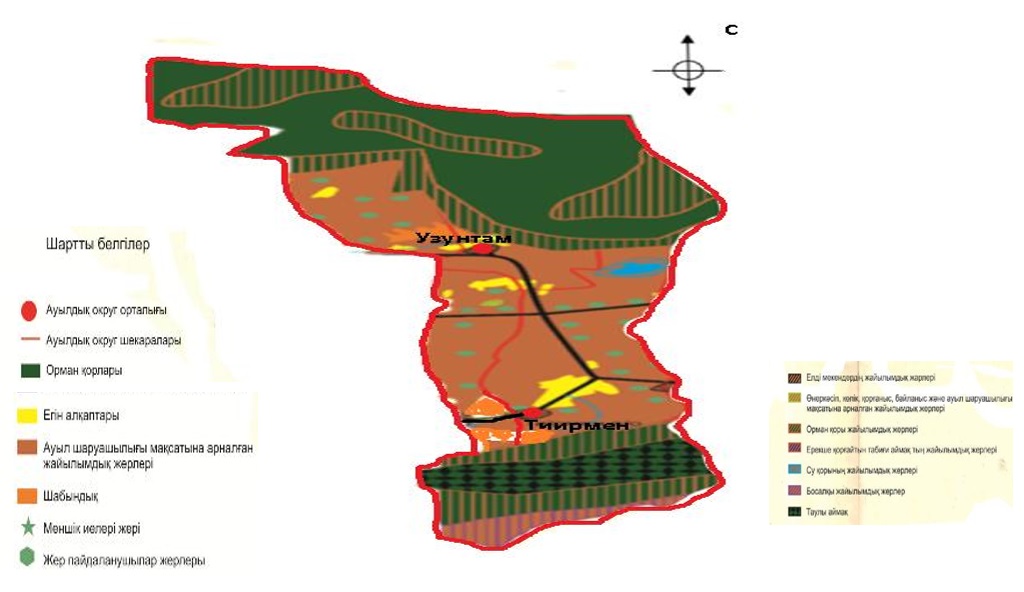  Жер учаскелерінің меншік иелері
      Аббревиатуралардың таратылып жазылуы:МІҚ – мүйізді ірі қара мал;УМ – уақ мал ш/қ- шаруа қожалық Тиірмен ауылдық округ бойынша елді мекендер бөлінісінде мүйізді ірі қара аналық (сауын) мал басын орналастыру үшін жайылымдарды бөлу Жайылым айналымдарның қолайлы схемалары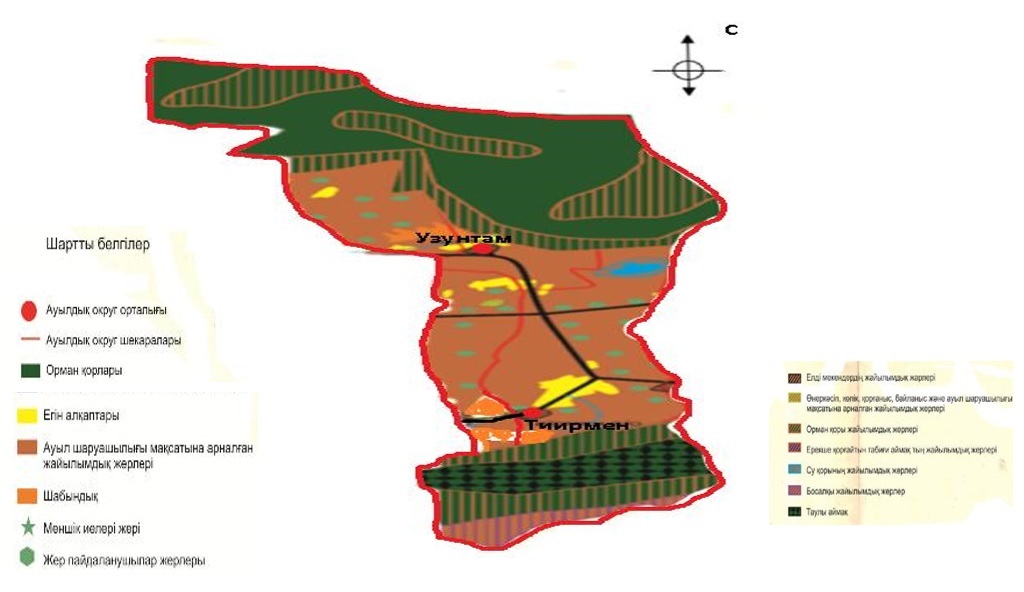  Жайылым, оның ішінде маусымдық жайылымдардың сыртқыжəне ішкі шекаралар мен алаңдары, жайылымдық инфрақұрылымобьектілері белгіленген картасы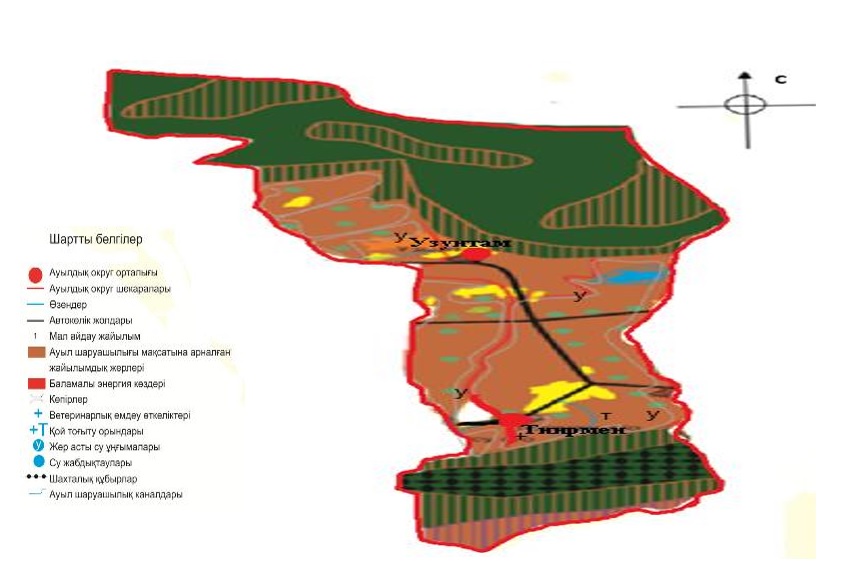  Жайылым пайдаланушылардың су тұтыну нормасы сəйкес жасалған су көздеріне (көлдерге, өзендерге, тоғандарға, суару немесе суландыру каналдарына,қубырлы немесе шахталы құдықтарға) қол жеткізу схемасы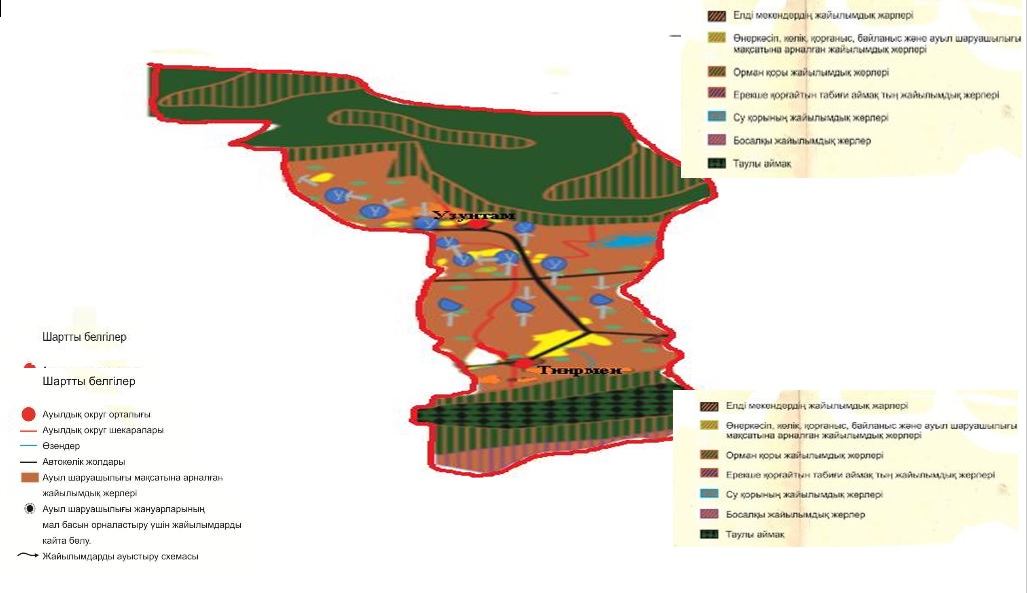  Жайылымы жоқ жеке жəне (немесе) заңды тұлғалардың ауылшаруашылығы жануарларының мал басын орналастыру үшін жайылымдарды қайта бөлу жəне оны берілетін жайылымдарға ауыстыру схемасы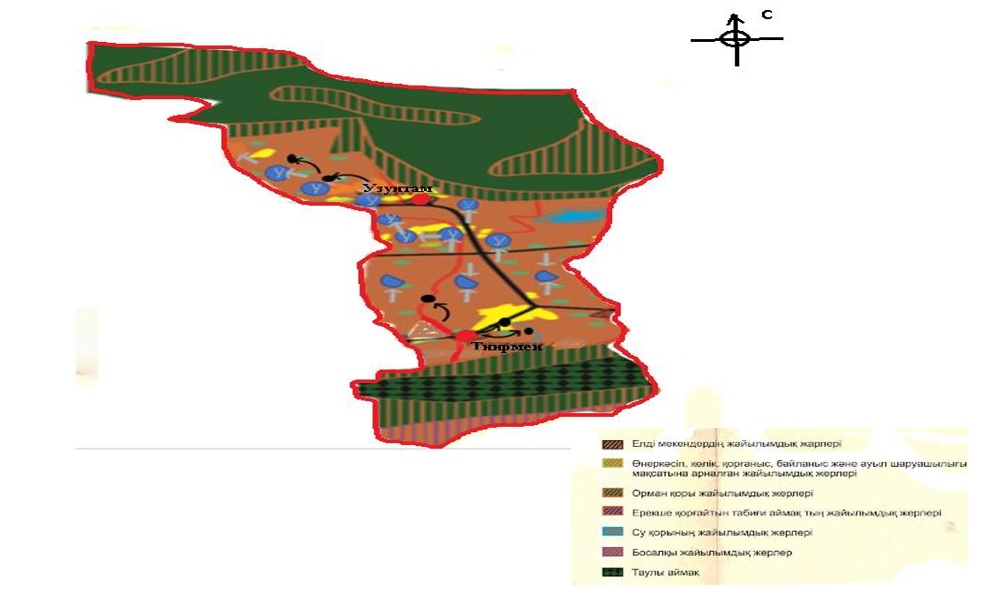  Ауылдық округ маңында орналасқан жайылымдармен қамтамасыз етілмеген жеке жəне (немесе) заңды тұлғалардың ауыл шаруашылығы жануарларыныңжылдарға арналған жайылымдарды мал басын шалғайдағы жайылымдарға орналастыру схемасы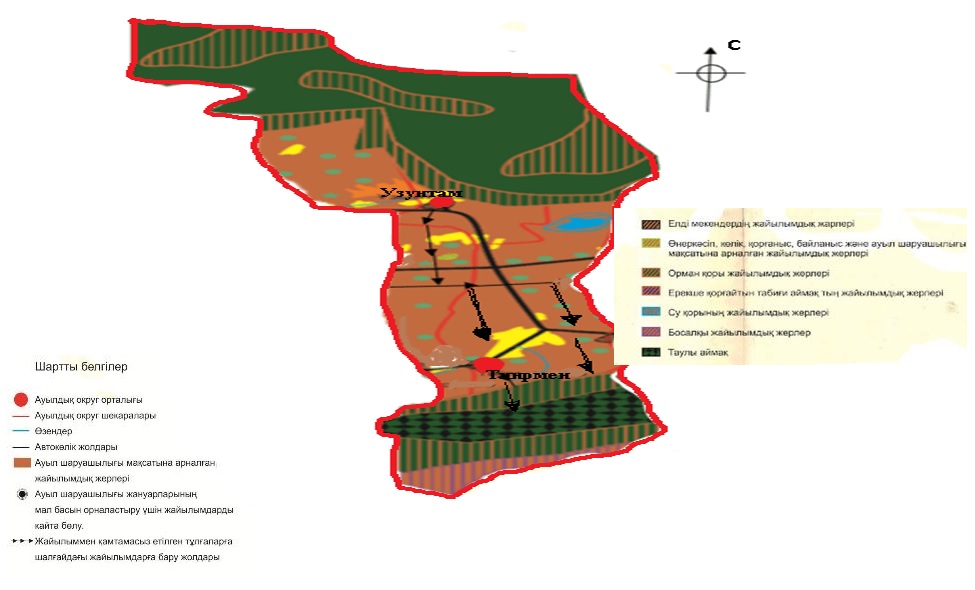  Тирмен ауылдық округі бойынша аул шаруашылығы жануарларын жаюдың және айдаудың маусымдық маршруттарын белгілейтін жайылымды пайдалану жөніндегі күнтізбелік графигі
      Ақтам ауылдық округінің 2023-2024 жылдарға арналған жайылымдарды басқару және оларды пайдалану жөніндегі жоспары
      1) Құқық белгілейтін құжаттар негізінде жер санаттары, жер учаскелерінің меншік иелері және жер пайдаланушылар бөлінісінде әкімшілік-аумақтық бірлік аумағында жайылымдардың орналасу схемасы (картасы);
      2) жайылым айналымдарының қолайлы схемасы;
      3) жайылымдардың, оның ішінде маусымдық, жайылымдық сыртқы және ішкі шекаралары мен алаңдары, жайылымдық инфрақұрылым объектілері белгіленген картасы;
      4) жайылым пайдаланушылардың су тұтыну нормасына сәйкес жасалған су көздеріне (көлдерге, өзендерге, тоғандарға, апандарға, суару немесе суландыру каналдарына, құбырлы немесе шахта құдықтарға) қол жеткізу схемасы;
      5) жайылымы жоқ жеке және (немесе) заңды тұлғалардың ауыл шаруашылығы жануарларының мал басын орналастыру үшін жайылымдарды қайта бөлу және оны берілетін жайылымдарға ауыстыру схемасы;
      6) Ақтам ауылдық округінің маңында орналасқан жайылымдармен қамтамасыз етілмеген жеке және (немесе) заңды тұлғалардың ауыл шаруашылығы жануарларының мал басын шалғайдағы жайылымдарға орналастыру схемасы;
      7) ауыл шаруашылығы жануарларын жаюдың және айдаудың маусымдық маршруттарын белгілейтін жайылымдарды пайдалану жөніндегі күнтізбелік графигі.
      Ауылдық округтің аумағы алуан түрлілігімен ерекшеленеді және үш геоморфологиялық аймаққа бөлінеді: Кетмен тау шөпті аласа таулы алқап: тау бөктеріндегі жазық: Іле ойпаты. Құрғақ-далалы шөлді белдеулер жатады.
      Өсімдіктер дәнді дақылдарды, астерацеяларды, бұршақ тұқымдастарды және жусан түрлері және көпжылдық өсімдіктермен әр түрлі табиғи шөптер өседі.
      Жайылымдарды суландыруда Ақтам өзені қамтамасыз етеді, олар Кетмен жотасының солтүстік беткейінің негізгі бастау бұлақтардан, су бөлгішінен бастау алып, өзен арқылы терең каньонмен ағады.
      Жайылымдық алқаптардың орташа өнімділігі – 6-8 центнер/гектарды құрайды.
      Жайылымдар жемдерінің қоры ұзақтығы 177-180 күн болатын жайылым кезеңінде пайдаланылады.
      Ауылдық округ Ұйғыр ауданының орталық бөлігінде орналасқан және негізгі учаске Ақтам учаскесі. 
      Әкімшілік-аумақтық бөлінісі Ақтам ауылынан тұрады.
      Табиғи ауа-райы жағдайларына сәйкес: климат күрт континенталды. Олар күн мен түн арасындағы температураның үлкен айырмашылығымен, салқын құрғақ және ыстықпен сипатталады. Қыста қар жамылғысының биіктігі 10-25 см, көктем ерте шығады, жаз ыстық, құрғақ, күз салқын және ұзақ.
      Ауаның орташа жылдық температурасы + 8,70С, абсолюттік максималды температура + 38,20С, минимум -270С құрайды.
      Округтің аумағы құрғақ, даласы бетеге-селеулі белдем тармағына жатады. Дала өсімдігі басым болуы анықталды, оның негізгі түрлері: бетеге, селеулер, сұлыбас және шамалы даланың түрлі шөптерінің қатысуымен әр түрлі жусанның түрлері.
      Жайылымды суландыру табиғи апандар, шахталы құдықтармен қамтамасыз етіледі. 
      Жайылымдық алқаптардың орташа өнімділігі – 8,4 центнер/гектарды құрайды.
      Жайылымдар жемдерінің қоры ұзақтығы 170-180 күн болатын жайылым кезеңінде пайдаланылады.
      Табиғи ауа-райының жағдайлары бойынша: дала аймағының шегінде және агроклиматтық көрсеткіштер бойынша, олар үшін тән қасиет: қатал ұзақ қыста, қысқа қалыпты ыстық жазда, қыстың және жаз температураларының күрт қарама-қайшылықтарымен, жылдық жауын-шашынның аз мөлшерімен сипатталады.
      Ауылдың жалпы жер көлемі - 27980 гектар (бұдан әрі –), соның ішінде жайылымдар – 9607 га .
      Санаттары бойынша жерлер келесідей бөлінеді:
      ауыл шаруашылығы мақсатындағы жерлер – 7972 га ;
      елді мекендердің жерлері-1980 га ;
      Ақтам ауылдық округінің аумағындағы ауыл шаруашылығы жануарлары мал басының саны: 5170 бас ірі қара мал, 14750 бас ұсақ мал, 960 бас жылқы. 
      Ауыл шаруашылығы жануарлары түрлері бойынша келесідей бөлінген:
      ірі қара мал – 37 табын;
      ұсақ мал - 22 отар;
      жылқы – 10 үйір.
      Жайылымдар кенттің табиғи климаттық ерекшелігіне байланысты табиғи жайылымдарға жатады және көбінесе малды бағу үшін пайдаланылады. 
      Жайылымдарды негізгі пайдаланушылар кенттің тұрғындары болып табылады.
      Жоспар жайылымдарды ұтымды пайдалану, жем-шөпке қажеттілікті тұрақты қамтамасыз ету және жайылымдардың тозу процестерін болғызбау мақсатында қабылданды.
      Округ аумағында 1 мал қорымы қызмет істейді.
      Ауылда малды айдап өтуге арналған сервитуттар белгіленбеген. Құқық белгілейтін құжаттар негізінде жер санаттары, жер учаскелерінің меншікиелержəне жер пайдаланушылар бөлінісінде жайылымдардың орналасу схемасы (картасы)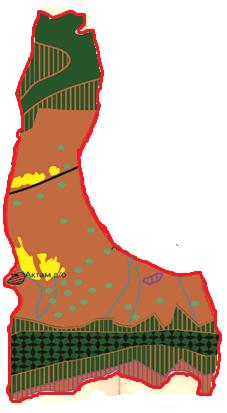  Жер учаскелерінің меншік иелері
      Аббревиатуралардың таратылып жазылуы: МІҚ – мүйізді ірі қара мал; УМ – уақ мал ш/қ- шаруа қожалық Ақтам ауылдық округі бойынша елді мекендер бөлінісінде мүйізді ірі қара аналық (сауын)мал басын орналастыр үшін жайылымдарды бөлу Жайылым айналымдарының қолайлы схемалары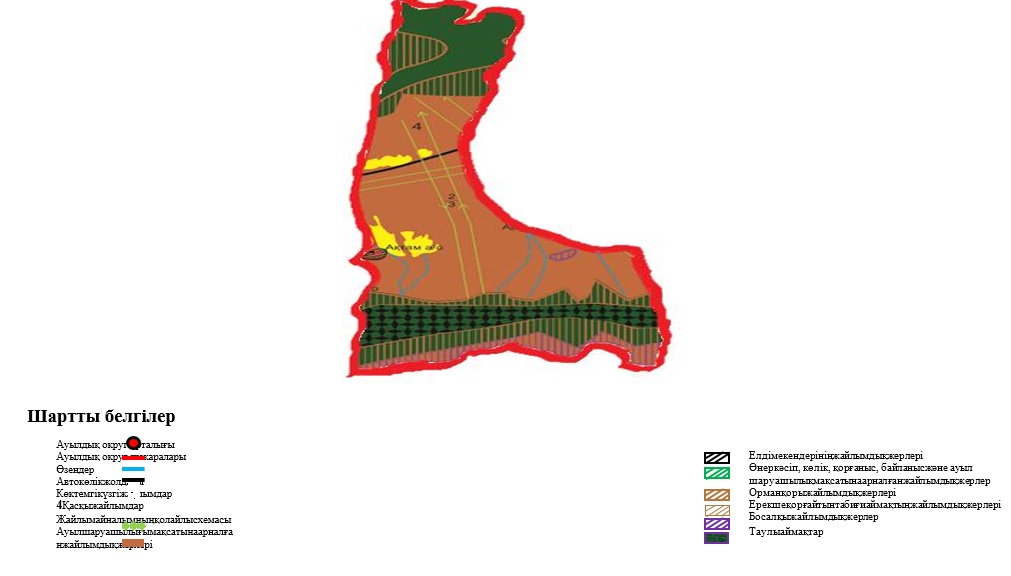  Жайылым, оның ішінде маусымдық жайылымдардың сыртқыжəне ішкі шекаралар мен алаңдары, жайылымдықобьектілері белгіленген картасы инфрақұрылым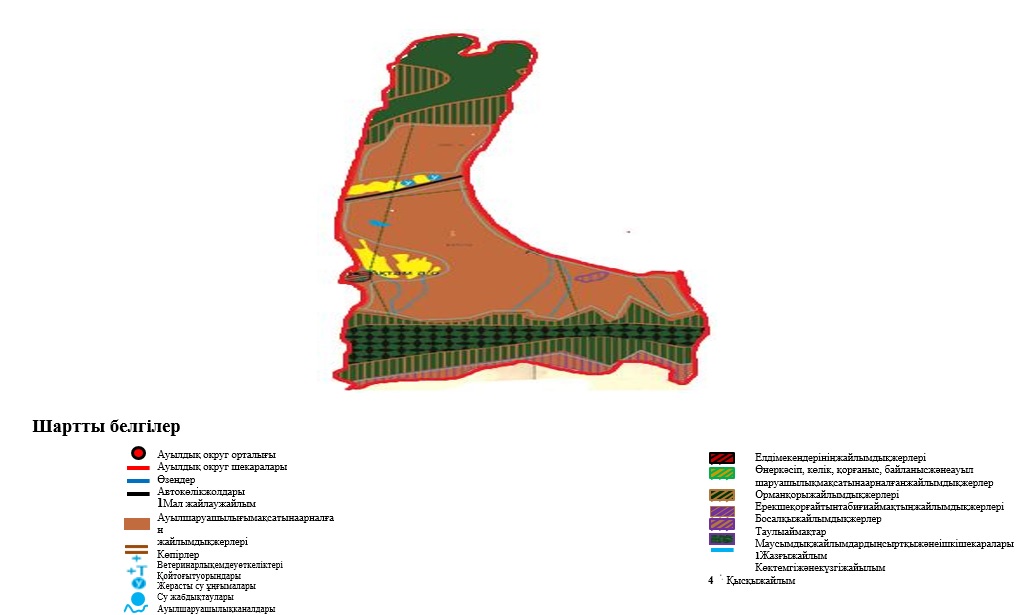  Жайылым пайдаланушылардың су тұтынунормасына сəйкес жасалған су көздеріне (көлдерге, өзендерге, тоғандарға, суару немесе суландыру каналдарына, қубырлы немесе шахталы құдықтарға) қолжеткізу схемасы обьектілері белгіленген картасының инфрақұрылымы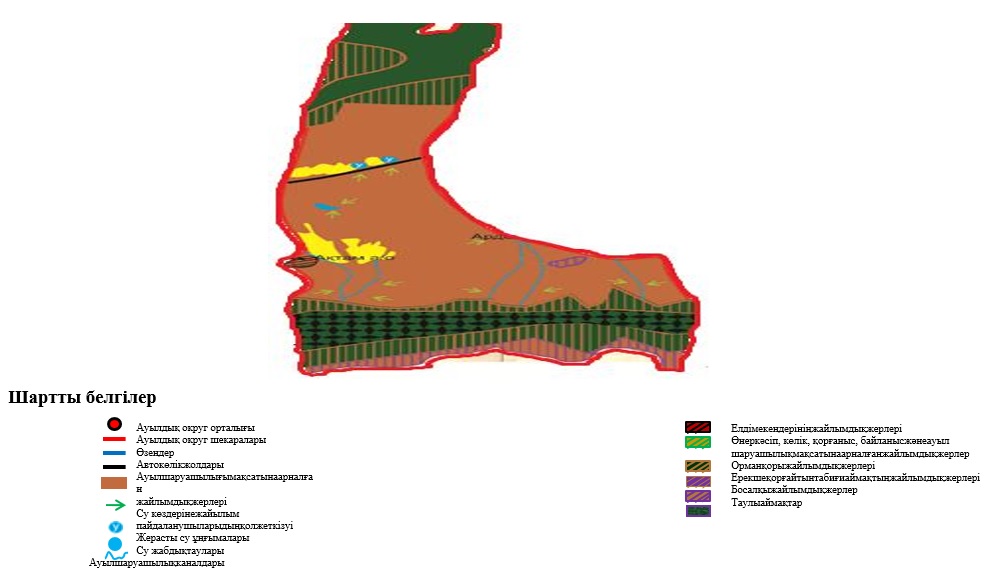  Жайылымы жоқ жеке жəне (немесе) заңды тұлғалардың ауылшаруашылығы жануарларының мал басын орналастыру үшін жайылымдарды қайта бөлу жəне оны берілетін жайылымдарға ауыстыру схемасы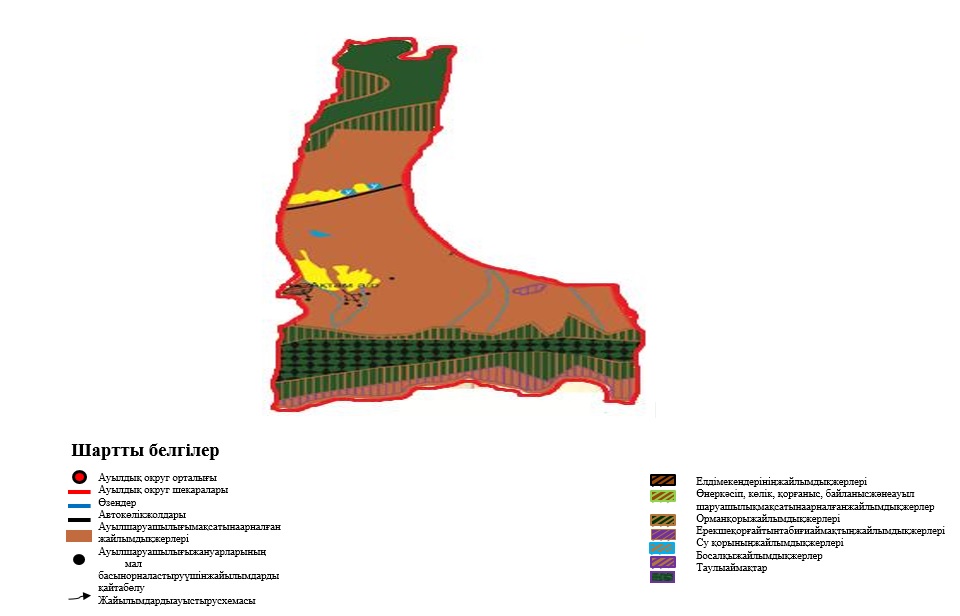  Ауыл,ауылдық округ маңында орналасқан жайылымдармен қамтамасыз етілмеген жеке жəне (немесе) заңды тұлғалардың ауылшаруашылығы жануарларының мал басын шалғайдағы жайылымдарға орналастыру схемасы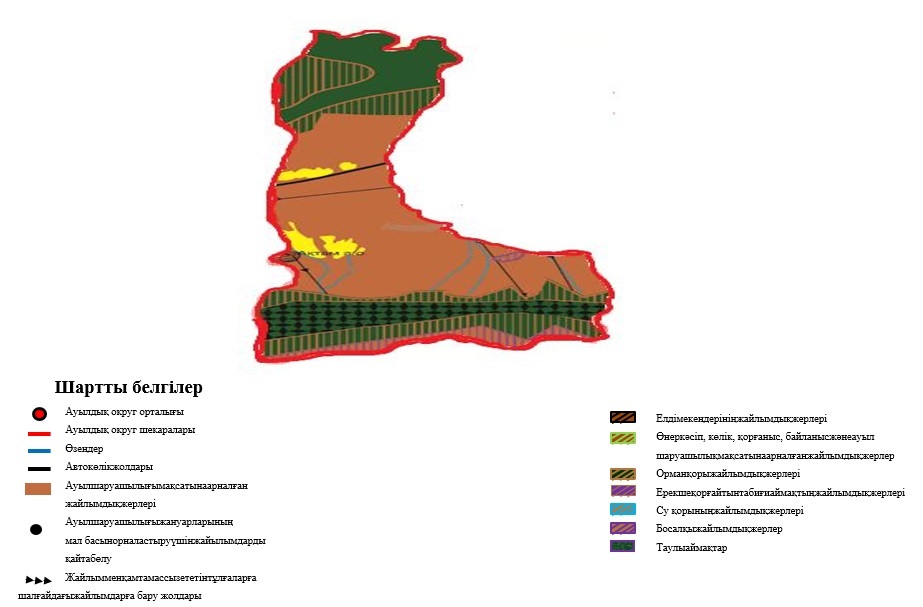  Ақтам ауылдық округі бойынша ауыл шаруашылығы жануарларын жаюдың және айдаудың маусымдық маршруттарын белгілейтін жайылымды пайдалану жөніндегі күнтізбелік графигі
      Дардамты ауылдық округінің 2023-2024 жылдарға арналған жайылымдарды басқару және оларды пайдалану жөніндегі жоспары
      1) Құқық белгілейтін құжаттар негізінде жер санаттары, жер учаскелерінің меншік иелері және жер пайдаланушылар бөлінісінде әкімшілік-аумақтық бірлік аумағында жайылымдардың орналасу схемасы (картасы);
      2) жайылым айналымдарының қолайлы схемасы;
      3) жайылымдардың, оның ішінде маусымдық, жайылымдық сыртқы және ішкі шекаралары мен алаңдары, жайылымдық инфрақұрылым объектілері белгіленген картасы;
      4) жайылым пайдаланушылардың су тұтыну нормасына сәйкес жасалған су көздеріне (көлдерге, өзендерге, тоғандарға, апандарға, суару немесе суландыру каналдарына, құбырлы немесе шахта құдықтарға) қол жеткізу схемасы;
      5) жайылымы жоқ жеке және (немесе) заңды тұлғалардың ауыл шаруашылығы жануарларының мал басын орналастыру үшін жайылымдарды қайта бөлу және оны берілетін жайылымдарға ауыстыру схемасы;
      6) Дардамты ауылдық округінің маңында орналасқан жайылымдармен қамтамасыз етілмеген жеке және (немесе) заңды тұлғалардың ауыл шаруашылығы жануарларының мал басын шалғайдағы жайылымдарға орналастыру схемасы;
      7) ауыл шаруашылығы жануарларын жаюдың және айдаудың маусымдық маршруттарын белгілейтін жайылымдарды пайдалану жөніндегі күнтізбелік графигі.
      Округтің аумағы құрғақ, даласы бетеге-селеулі белдем тармағына жатады. Дала өсімдігі басым болуы анықталды, оның негізгі түрлері: бетеге, селеулер, сұлыбас және шамалы даланың түрлі шөптерінің қатысуымен әр түрлі жусанның түрлері.
      Жайылымды суландыру табиғи апандар, шахталы құдықтармен қамтамасыз етіледі. 
      Жайылымдық алқаптардың орташа өнімділігі – 8,4 центнер/гектарды құрайды.
      Жайылымдар жемдерінің қоры ұзақтығы 170-180 күн болатын жайылым кезеңінде пайдаланылады.
      Ауылдық округ Ұйғыр ауданының ортасында орналасқан. Батыс жағында Актам ауылдық округі, шығысында Кетпен ауылдық округі, солтүстікте Панфилов ауданы, оңтүстікте Кеген ауданы орналасқан.
      Әкімшілік-аумақтық бөлінісі 4 ауылдан (Дардамты, Сұнқар, Добын, Ардолайты) тұрады.
      Табиғи ауа-райының жағдайлары бойынша: дала аймағының шегінде және агроклиматтық көрсеткіштер бойынша, олар үшін тән қасиет: қатал ұзақ қыста, қысқа қалыпты ыстық жазда, қыстың және жаз температураларының күрт қарама-қайшылықтарымен, жылдық жауын-шашынның аз мөлшерімен сипатталады.
      Округтің жалпы жер көлемі 29368 гектар (бұдан әрі –), соның ішінде жайылымдар –24254 га.
      Санаттары бойынша жерлер келесідей бөлінеді:
      ауыл шаруашылығы мақсатындағы жерлер – 21274 га ;
      елді мекендердің жерлері-7125 га;
      Дардамты ауылдық округінің аумағындағы ауыл шаруашылығы жануарлары мал басының саны: 7255 бас ірі қара мал, 23670 бас уақ мал, 1660 бас жылқы. 
      Ауыл шаруашылығы жануарларының түрлері бойынша келесідей бөлінген:
      ірі қара мал - 52 табын;
      ұсақ мал - 55 отар;
      жылқы - 26 үйір.
      Жайылымдар ауылдың табиғи-климаттық ерекшелігіне байланысты табиғи жайылымдарға жатады және көбінесе малды бағу үшін пайдаланылады. 
      Жайылымдарды негізгі пайдаланушылар аул тұрғындары болып табылады.
      Жоспар жайылымдарды ұтымды пайдалану, жем-шөпке қажеттілікті тұрақты қамтамасыз ету және жайылымдардың тозу процестерін болғызбау мақсатында қабылданды.
      Округ аумағында 1 ветеринарлық пункт және 1 мал қорымы қызмет істейді.
      Ауылдық округте малды айдап өтуге арналған сервитуттар белгіленбеген. Құқық белгілейтін құжаттар негізінде жер санаттары, жер учаскелерініңжəне жер пайдаланушылар бөлінісінде жайылымдардың орналасу схемасы (картасы)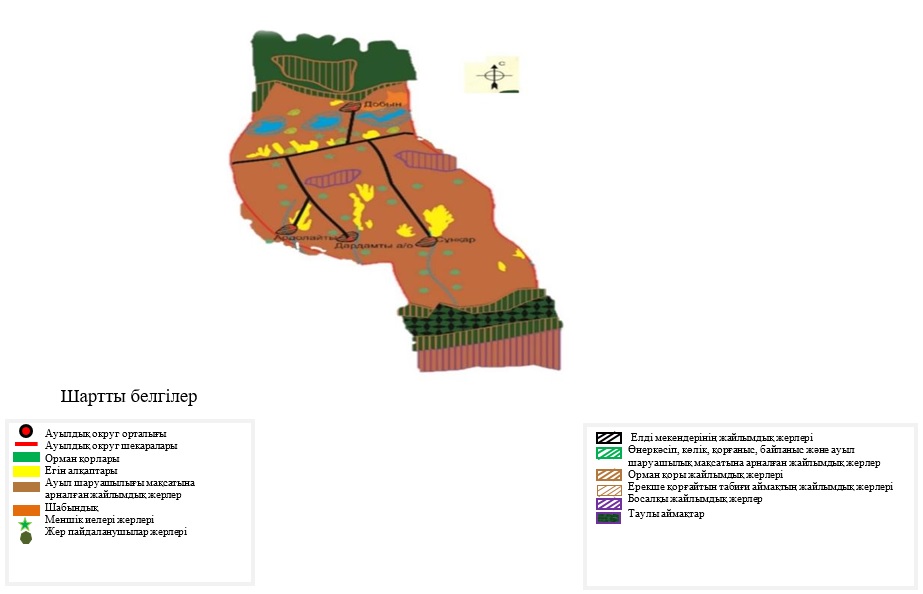  Жер учаскелерінің меншік иелері
      Аббревиатуралардың таратылып жазылуы: МІҚ – мүйізді ірі қара мал;УМ – уақ мал ш/қ – шаруа қожалық Дардамты ауылдық округі бойынша елді мекендер бөлінісінде мүйізді ірі қара аналық (сауын) мал басын орналастыру үшін жайылымдарды бөлу Жайлым айналымдарының қолайлы схемасы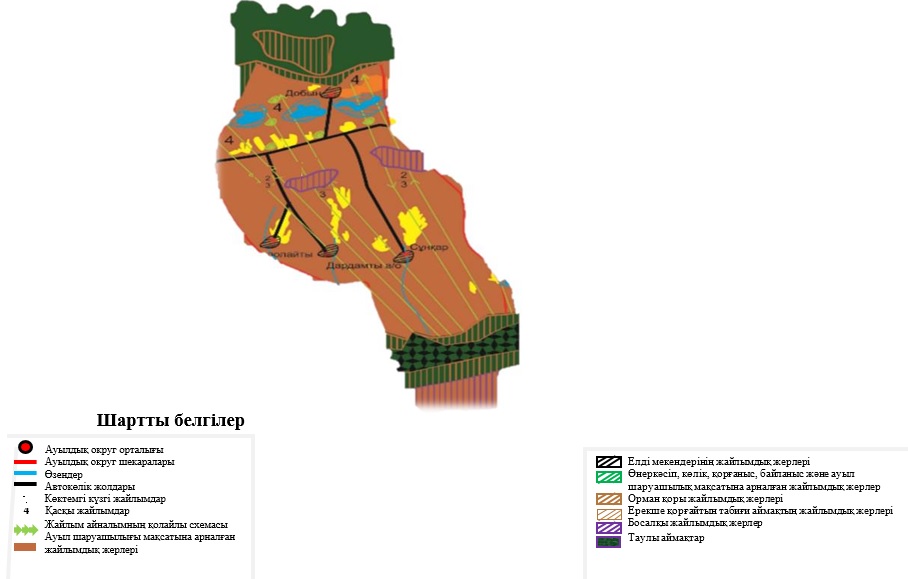  Жайылым, оның ішінде маусымдық жайылымдардың сыртқыжəне ішкі шекаралар мен алаңдары, жайылымдықобьектілері белгіленген картасы инфрақұрылым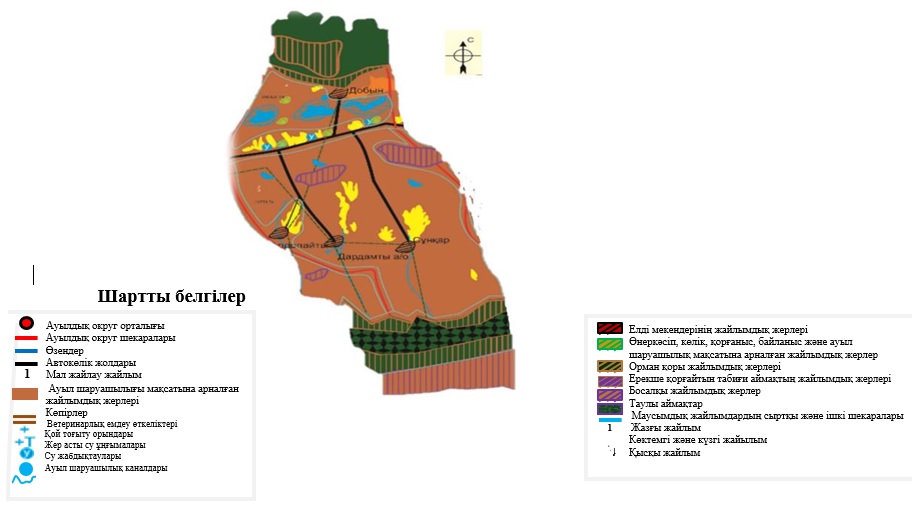  Жайылым пайдаланушылардың су тұтыну нормасы сəйкес жасалған су көздеріне (көлдерге, өзендерге, тоғандарға, суару немесе суландыру каналдарына, қубырлы немесе шахталы құдықтарға) қол жеткізу схемасы обьектілері белгіленген картасы инфрақұрылым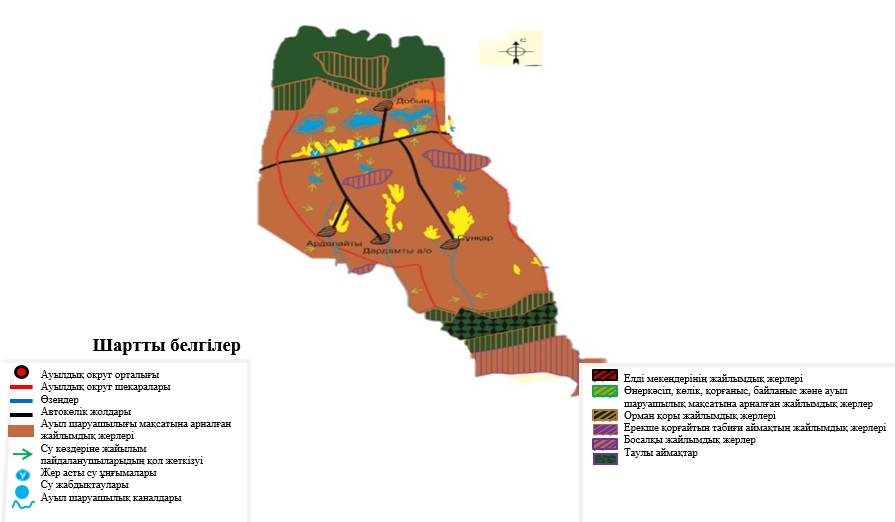  Жайылымы жоқ жеке жəне (немесе) заңды тұлғалардың ауыл шаруашылығы жануарларының мал басын орналастыру үшін жайылымдарды қайта бөлу жəне оны берілетін жайылымдарға ауыстыру схемасы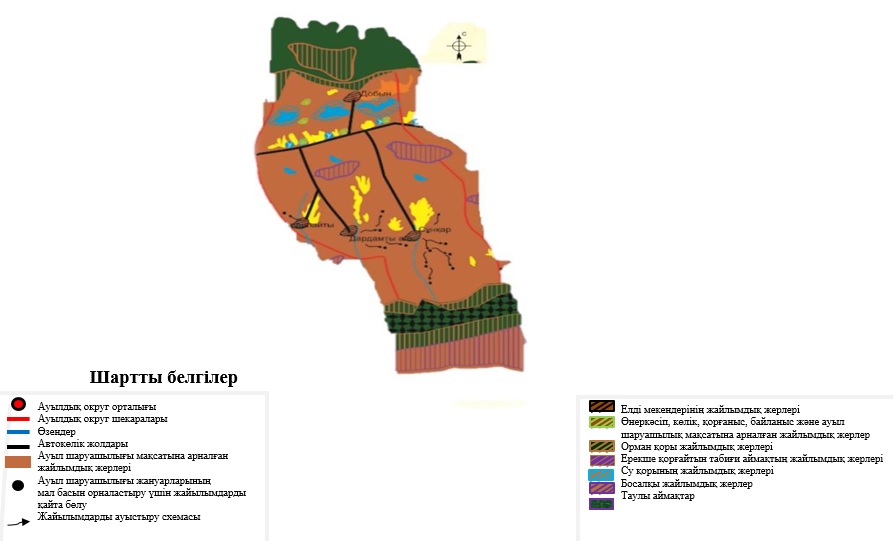  Ауыл, ауыулдық округ маңында орналасқан жайылымдармен қамтамасыз етілмеген жеке жəне (немесе) заңды тұлғалардың ауыл шаруашылығы жануарларының мал басын шалғайдағы жайылымдарға орналастыру схемасы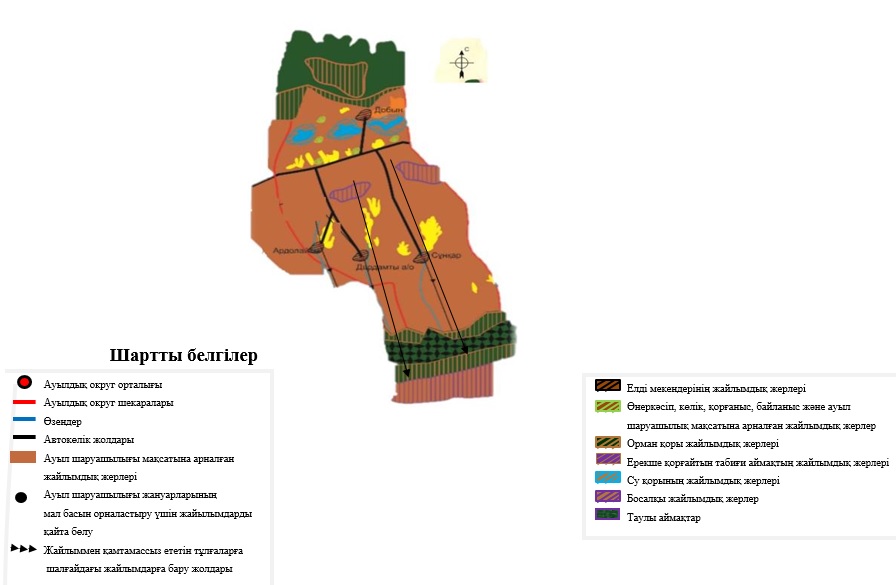  Дардамты ауылдық округі бойынша ауыл шаруашылығы жануарларын жаюдың және айдаудың маусымдық маршруттарын белгілейтін жайылымдарды пайдалану жөніндегі күнтізбелік графигі
      Кетпен ауылдық округінің 2023-2024 жылдарға арналған жайылымдарды басқару және оларды пайдалану жөніндегі жоспары
      1) Құқық белгілейтін құжаттар негізінде жер санаттары, жер учаскелерінің меншік иелері және жерпайдаланушылар бөлінісінде әкімшілік-аумақтық бірлік аумағында жайылымдардың орналасу схемасы (картасы);
      2) жайылым айналымдарының қолайлы схемасы;
      3) жайылымдардың, оның ішінде маусымдық, жайылымдық сыртқы және ішкі шекаралары мен алаңдары, жайылымдық инфрақұрылым объектілері белгіленген картасы;
      4) жайылым пайдаланушылардың су тұтыну нормасынасәйкес жасалған су көздеріне (көлдерге, өзендерге, тоғандарға, апандарға, суару немесе суландыру каналдарына, құбырлы немесе шахта құдықтарға) қолжеткізу схемасы;
      5) жайылымы жоқ жеке және (немесе) заңды тұлғалардың ауылшаруашылығы жануарларының мал басын орналастыру үшін жайылымдарды қайта бөлу және оны берілетін жайылымдарға ауыстыру схемасы;
      6) Кетпен ауылдық округі маңында орналасқан жайылымдар мен қамтамасыз етілмеген жеке және (немесе) заңды тұлғалардың ауылшаруашылығы жануарларының мал басын шалғайдағы жайылымдарға орналастыру схемасы;
      7) ауылшаруашылығы жануарларын жаюдың және айдаудың маусымдық маршруттарын белгілейтін жайылымдарды пайдалану жөніндегі күнтізбелік графигі.
      Округтің аумағы құрғақ, даласы бетеге-сексеуілді аймағына жатады. Дала өсімдігі басым болуы анықталды, оның негізгі түрлері: бетеге, жусанды және даланың табиғи түрлі шөптерінің түрлері бар.
      Жайылымды суландыру табиғи апандар, шахталы құдықтар мен қамтамасыз етіледі. Жайылымдық алқаптардың орташа өнімділігі – 10,4 центнер/гектарды құрайды.
      Жайылымдар жемдерінің қоры ұзақтығы 170-180 күн болатын жайылым кезеңінде пайдаланылады.
      Кетпен ауылдық округінде ортасында орналасқан.
      Әкімшілік-аумақтық бөлінісі Кетпен, Кепебулақ ауылдарынан тұрады.
      Табиғиауа-райының жағдайлары бойынша: дала аймағының шегінде және агроклиматтық көрсеткіштер бойынша, олар үшін тән қасиет: қатал ұзақ қыста, қысқа қалыпты ыстық жазда, қыстың және жаз температураларының күрт қарама-қайшылықтары мен, жылдық жауын-шашынның аз мөлшері мен сипатталады.
      Округтің жалпы жер көлемі 46502,23 гектар (бұдан әрі–), соның ішінде жайылымдар –13050 га .
      Санаттары бойынша жерлер келесідей бөлінеді:
      Ауылшаруашылығы мақсатындағы жерлер – 41858,61 ;
      Елді мекендердің жерлері-1840,03 ;
      Кетпен ауылдық округі ауылшаруашылығы жануарлары мал басының саны: 5270 бас ірі қара мал, 13600 бас уақ мал, 1572 бас жылқы
      Ауылшаруашылығы жануарларының түрлері бойынша келесідей бөлінген:
      іріқара мал - 31 табын;
      уақмал - 24 отар;
      жылқылар – 42 үйір.
      Жайылымдар округінің табиғи-климатты қерек шелігіне байланысты табиғи жайылымдарға жатады және көбінесе малды бағу үшін пайдаланылады. 
      Жайылымдарды негізгі пайдаланушылар ауылының тұрғындары болып табылады.
      Жоспар жайылымдарды ұтымды пайдалану, жем-шөпке қажеттілікті тұрақты қамтамасыз ету және жайылымдардың тозу процестерін болғызбау мақсатында қабылданды.
      Округ аумағында 1 ветеринарлық пункт, 1 купке және 1 мал қорымы қызмет істейді. Құқық белгілейтін құжаттар негізінде жер санаттары, жер учаскелерінің меншік иелер жəне жер пайдаланушылар бөлінісінде жайылымдардың орналасу схемасы (картасы)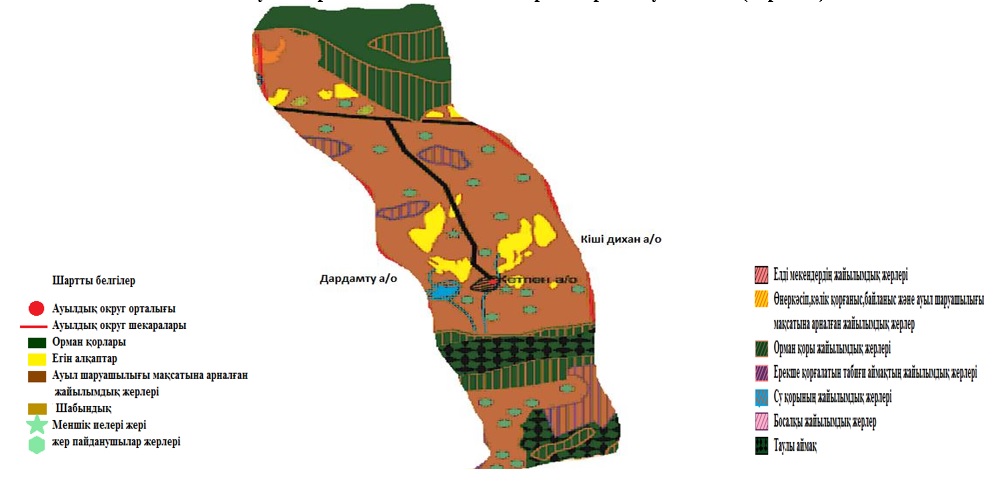  Кетпен ауылдық округі бойынша жер учаскелерінің меншік иелері
      Аббревиатуралардың таратылып жазылуы: МІҚ – мүйіздііріқара мал; УМ – уақ мал ш/қ- шаруа қожалық Кетпен ауылдық округ бойынша елдімекендер бөлінісінде мүйізді ірі қара аналық (сауын)мал басын орналастыру үшін жайылымдарды бөлу Жайылым айналымдарның қолайлы схемалары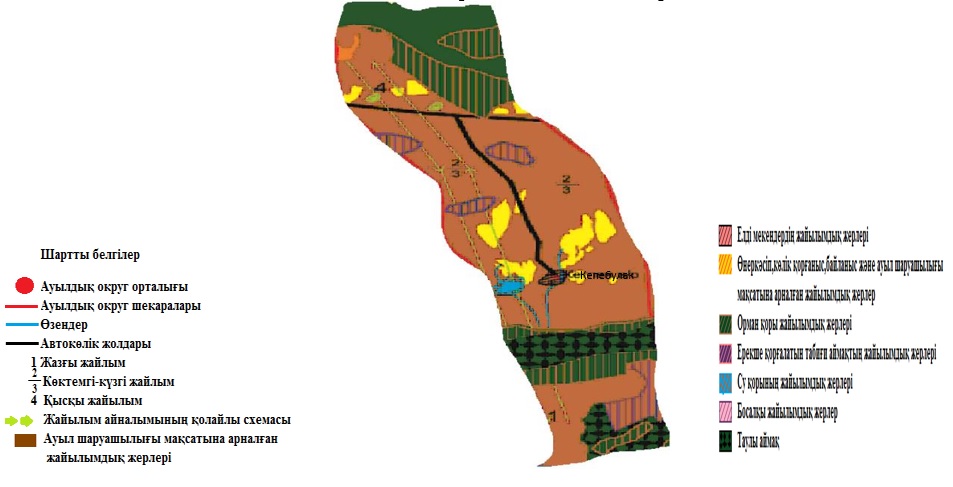  Жайылымдардың, оның ішінде маусымдық айылымдардың сыртқы және ішкі шекаралары мен алаңдары, жайылымдықинфрақұрылым объектілері белгіленген картасы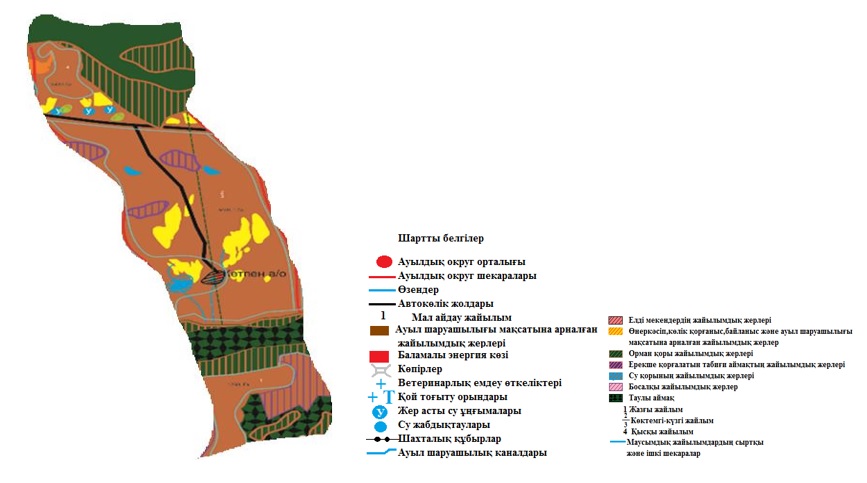  Жайылым пайдаланушылардың су тұтыну нормасына сәйкес жасалған су көздеріне (көлдерге, өзендерге,тоғандарға, апандарға, суару немесе суландыру каналдарына, құбырлы немесе шахталы құдықтарға) қолжеткізу схемасы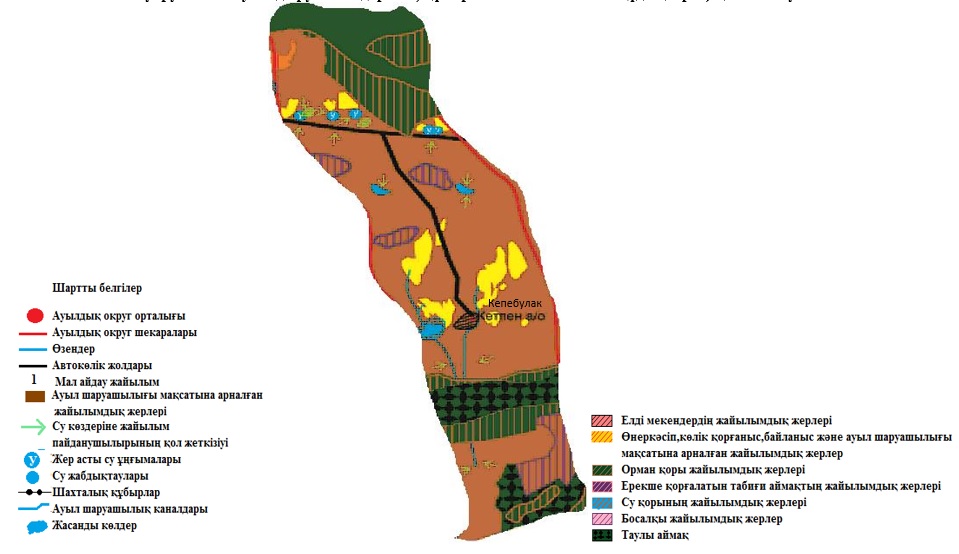  Жайылымы жоқ жеке және (немесе) заңды тұлғалардың ауылшаруашылығы жануарларының мал басын орналастыру үшін жайылымдарды қайта бөлу және оны берілетін жайылымдарға ауыстыру схемасы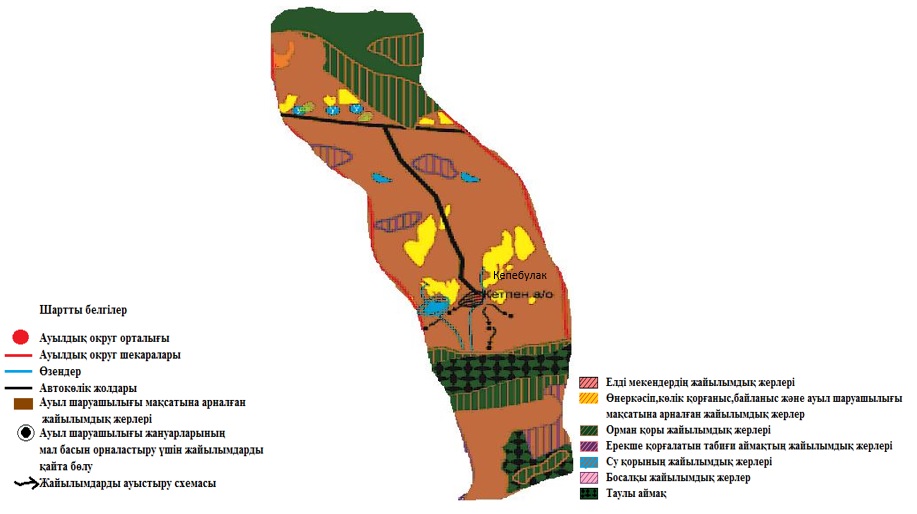  Округ маңында орналасқан жайылымдар мен қамтамасыз етілмеген жеке және (немесе) заңды тұлғалардың ауылшаруашылығы жануарларының мал басын шалғайдағы жайылымдарға орналастыру схемасы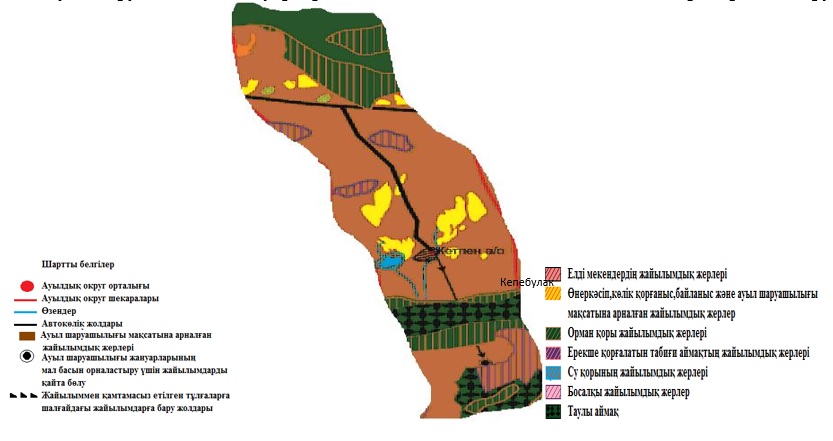  Кетпен ауылдық округі бойынша ауыл шаруашылығы жануарларын жаюдың және айдаудың маусымдық маршруттарын белгілейтін жайылымды пайдалану жөніндегі күнтізбелік графигі
      Кіші Дихан ауылдық округінің 2023-2024 жылдарға арналған жайылымдарды басқару және оларды пайдалану жөніндегі жоспары
      1) Құқық белгілейтін құжаттар негізінде жер санаттары, жер учаскелерінің меншік иелері және жер пайдаланушылар бөлінісінде әкімшілік-аумақтық бірлік аумағында жайылымдардың орналасу схемасы (картасы);
      2) жайылым айналымдарының қолайлы схемасы;
      3) жайылымдардың, оның ішінде маусымдық, жайылымдық сыртқы және ішкі шекаралары мен алаңдары, жайылымдық инфрақұрылым объектілері белгіленген картасы;
      4) жайылым пайдаланушылардың су тұтыну нормасына сәйкес жасалған су көздеріне (көлдерге, өзендерге, тоғандарға, апандарға, суару немесе суландыру каналдарына, құбырлы немесе шахта құдықтарға) қол жеткізу схемасы;
      5) жайылымы жоқ жеке және (немесе) заңды тұлғалардың ауыл шаруашылығы жануарларының мал басын орналастыру үшін жайылымдарды қайта бөлу және оны берілетін жайылымдарға ауыстыру схемасы;
      6) Кіші Дихан ауылдық округі маңында орналасқан жайылымдармен қамтамасыз етілмеген жеке және (немесе) заңды тұлғалардың ауыл шаруашылығы жануарларының мал басын шалғайдағы жайылымдарға орналастыру схемасы;
      7) ауыл шаруашылығы жануарларын жаюдың және айдаудың маусымдық маршруттарын белгілейтін жайылымдарды пайдалану жөніндегі күнтізбелік графигі.
      Кіші Дихан ауылдық округінің аумағы құрғақ, даласы бетеге-селеулі белдем тармағына жатады. Дала өсімдігі басым болуы анықталды, оның негізгі түрлері: бетеге, селеулер, сұлыбас және шамалы даланың түрлі шөптерінің қатысуымен әр түрлі жусанның түрлері.
      Жайылымды суландыру табиғи арық сулармен және жер асты сулармен, шахталы құдықтармен қамтамасыз етіледі. 
      Жайылымдық алқаптардың орташа өнімділігі – 15 центнер/гектарды құрайды.
      Жайылымдар жемдерінің қоры ұзақтығы 120-150 күн болатын жайылым кезеңінде пайдаланылады.
      Ауыл Ұйғыр ауданының оңтүстік шығысында 96-шақырым қашықтықта орналасқан.
      Әкімшілік-аумақтық бөлінісі Кіші Дихан ауылы және Үлкен Дихан ауылынан тұрады.
      Табиғи ауа-райының жағдайлары бойынша: дала аймағының шегінде және агроклиматтық көрсеткіштер бойынша, олар үшін тән қасиет: қатал ұзақ қыс, қысқа қалыпты ыстық жазда, қыстың және жаз температураларының күрт қарама-қайшылықтарымен, жылдық жауын-шашынның аз мөлшерімен сипатталады.
      Кіші Дихан ауылдық округінің жалпы жер көлемі 10656 гектар, соның ішінде жайылымдар –13499 га .
      Санаттары бойынша жерлер келесідей бөлінеді:
      ауыл шаруашылығы мақсатындағы жерлер – 6500 га;
      елді мекендердің жерлері-4176 га ;
      Кіші Дихан ауылдық округі аумағындағы ауыл шаруашылығы жануарлары мал басының саны: 5866 бас ірі қара мал, 47033 бас ұсақ мал, 1760 бас жылқы. 
      Ауыл шаруашылығы жануарларының түрлері бойынша келесідей бөлінген:
      ірі қара мал - 21 табын;
      ұсақ мал - 68 отар;
      жылқылар – 25 үйір.
      Жайылымдар ауылдың табиғи-климаттық ерекшелігіне байланысты табиғи жайылымдарға жатады және көбінесе малды бағу үшін пайдаланылады. 
      Жайылымдарды негізгі пайдаланушылар ауылдың тұрғындары болып табылады.
      Жоспар жайылымдарды ұтымды пайдалану, жем-шөпке қажеттілікті тұрақты қамтамасыз ету және жайылымдардың тозу процестерін болғызбау мақсатында қабылданды.
      Ауылдық округ аумағында 1 ветеринарлық пункт және 1 мал қорымы қызмет істейді.
      Ауылдық округта малды айдап өтуге арналған сервитуттар белгіленбеген. Құқық белгілейтін құжаттар негізінде жер санаттары, жер учаскелерінің меншік иелері және жер пайдаланушылар бөлінісінде әкімшілік-аумақтық бірлік аумағында жайылымдардың орналасу схемасы (картасы)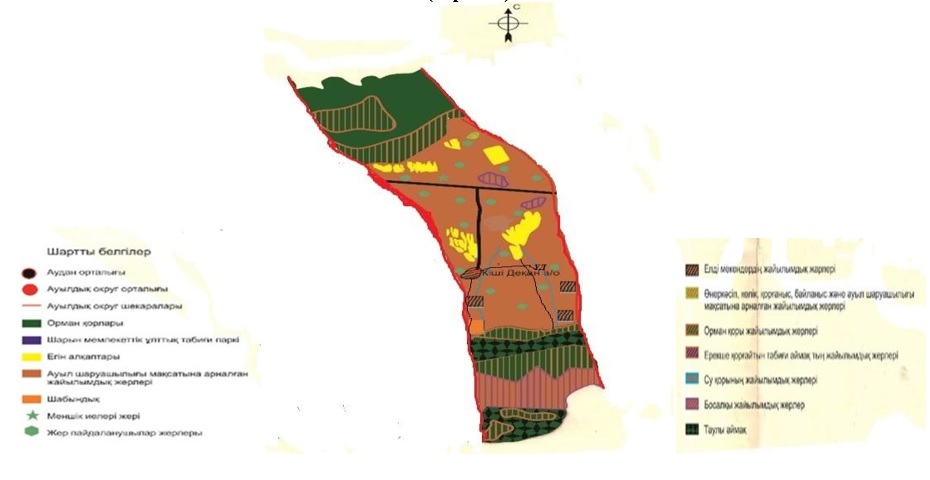  Кіші Дихан ауылдық округі бойынша жер учаскелерінің меншік иелері
      Аббревиатуралардың таратылып жазылуы: МІҚ – мүйізді ірі қара мал;ҰМ – ұсақ мал ш/қ- шаруа қожалық Кіші Дихан ауылдық округі бойынша ауыл бойынша елді мекендер бөлінісінде мүйізді ірі қара аналық (сауын)мал басын орналастыру үшін жайылымдарды бөлу Жайылым айналымдарының қолайлы схемасы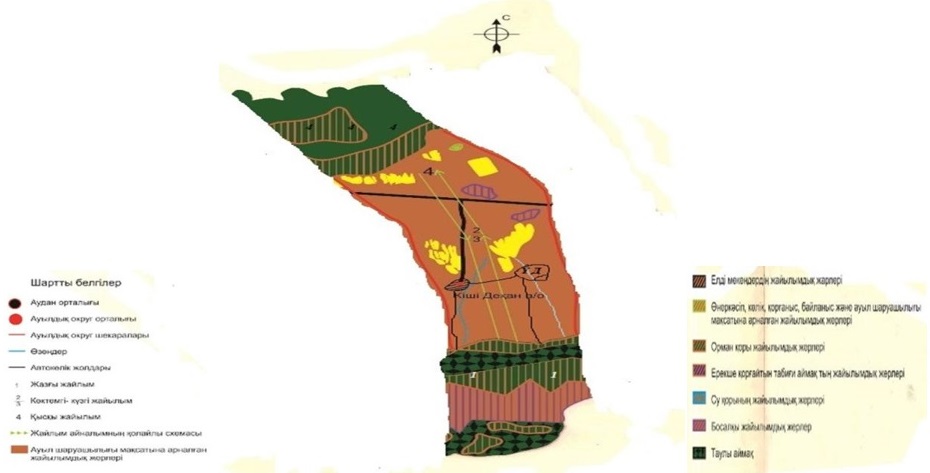  Жайылымдардың, оның ішінде маусымдық айылымдардың сыртқы және ішкі шекаралары мен алаңдары, жайылымдық инфрақұрылым объектілері белгіленген картасы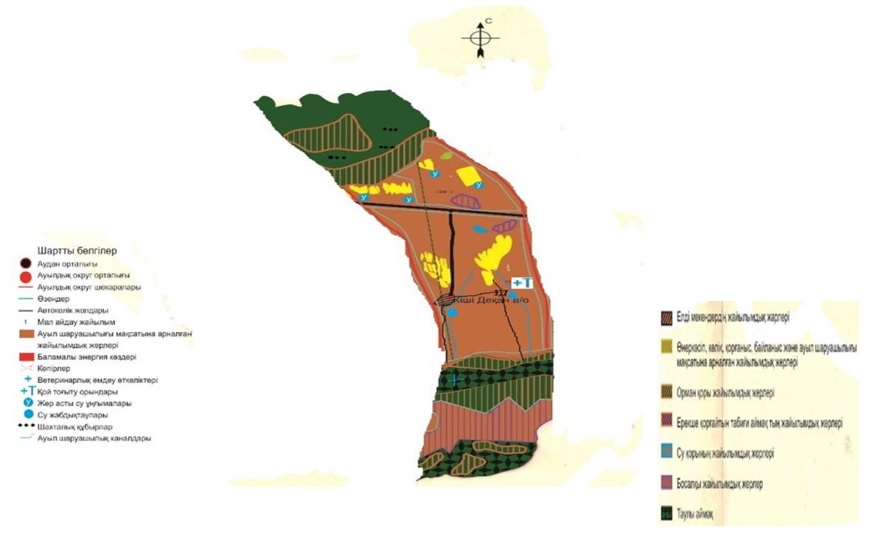  Жайылым пайдаланушылардың су тұтыну нормасына сәйкес жасалған су көздеріне (көлдерге, өзендерге,тоғандарға, апандарға, суару немесе суландыру каналдарына, құбырлы немесе шахталы құдықтарға) қол жеткізу схемасы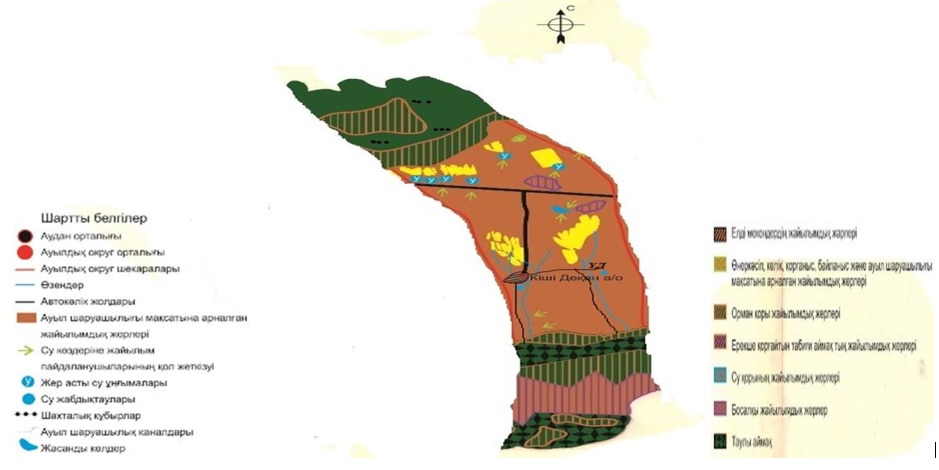  Жайылымы жоқ жеке және (немесе) заңды тұлғалардың ауылшаруашылығы жануарларының мал басын орналастыру үшін жайылымдарды қайта бөлу және оны берілетін жайылымдарға ауыстыру схемасы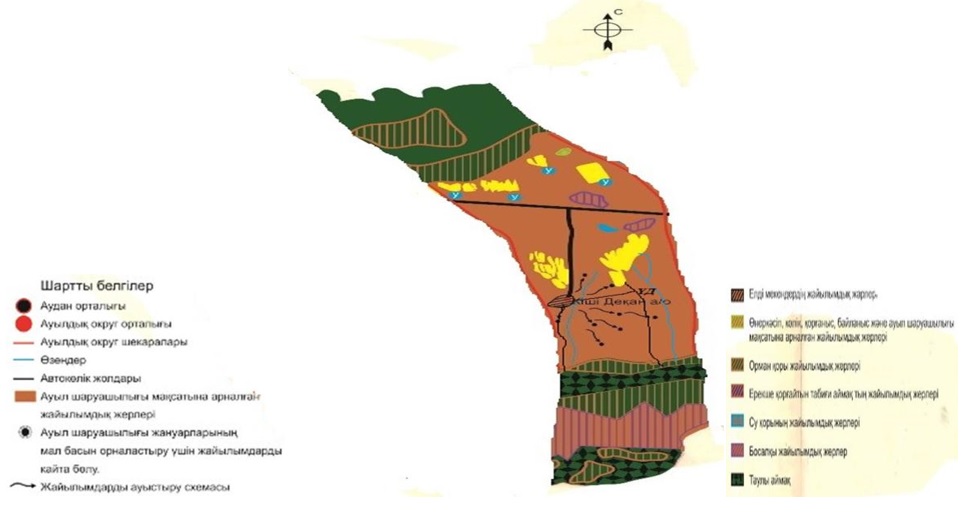  Ауыл,ауылдық округ маңында орналасқан жайылымдармен қамтамасыз етілмеген жеке және (немесе) заңды тұлғалардың ауылшаруашылығы жануарларының мал басын шалғайдағы жайылымдарға орналастыру схемасы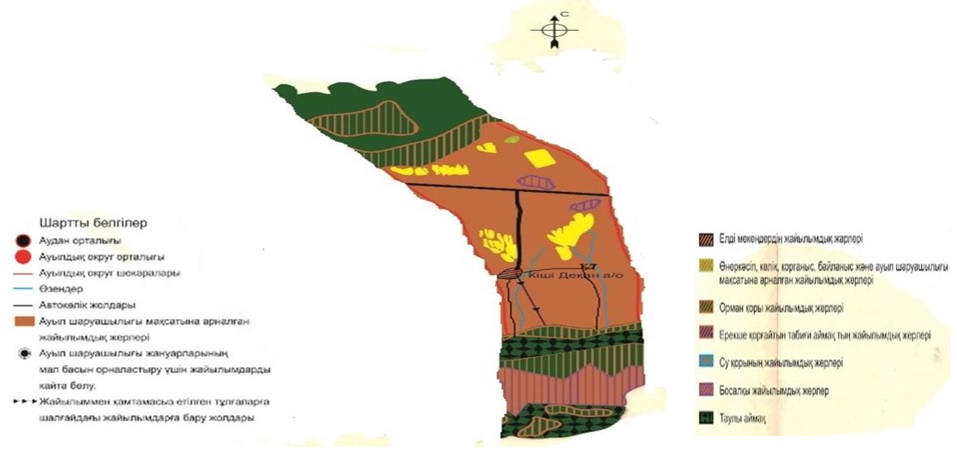  Кіші Дихан ауылдық округі бойынша ауыл шаруашылығы жануарларын жаюдың және айдаудың маусымдық маршруттарын белгілейтін жайылымды пайдалану жөніндегі күнтізбелік графигі
      Қалжат ауылдық округінің 2023-2024 жылдарға арналған жайылымдарды басқару және оларды пайдалану жөніндегі жоспары
      1) Құқық белгілейтін құжаттар негізінде жер санаттары, жер учаскелерінің меншік иелері және жер пайдаланушылар бөлінісінде әкімшілік-аумақтық бірлік аумағында жайылымдардың орналасу схемасы (картасы);
      2) жайылым айналымдарының қолайлы схемасы;
      3) жайылымдардың, оның ішінде маусымдық, жайылымдық сыртқы және ішкі шекаралары мен алаңдары, жайылымдық инфрақұрылым объектілері белгіленген картасы;
      4) жайылым пайдаланушылардың су тұтыну нормасына сәйкес жасалған су көздеріне (көлдерге, өзендерге, тоғандарға, апандарға, суару немесе суландыру каналдарына, құбырлы немесе шахта құдықтарға) қол жеткізу схемасы;
      5) жайылымы жоқ жеке және (немесе) заңды тұлғалардың ауыл шаруашылығы жануарларының мал басын орналастыру үшін жайылымдарды қайта бөлу және оны берілетін жайылымдарға ауыстыру схемасы;
      6) Қалжат ауылдық округінің маңында орналасқан жайылымдармен қамтамасыз етілмеген жеке және (немесе) заңды тұлғалардың ауыл шаруашылығы жануарларының мал басын шалғайдағы жайылымдарға орналастыру схемасы;
      7) ауыл шаруашылығы жануарларын жаюдың және айдаудың маусымдық маршруттарын белгілейтін жайылымдарды пайдалану жөніндегі күн тізбелік графигі.
      Зерттелген аумақтың климаттық жағдайы күрт континенталды. Олар күндізгі және түнгі температураның үлкен айырмашылығымен, суық қыста аз қармен және жазда құрғақ ыстықпен сипатталады. Қолданыстағы агроклиматтық аудандастыруға сәйкес, зерттелетін аймақ ГТК 05-07 және жалпы температурасы 10 С 3400-3500 мм ден жоғары, өте қуаң тау бөктерінде орналасқан. Бұл аймақта жалпы температурасы 10 С-тан жоғары кезеңде 150-200 мм жауын шашын түседі. Көктемгі вегетациялық кезеңдегі жауын шашын мөлшері 70мм, күзде 40мм құрайды. Тұрақты қар жамылғысы 80-100 күнге созылады, қар жамылғысының тереңдігі 15-30 см, қардағы су қоры 35-70 мм құрайды. Ауаның орташа жылдық температурасы +8,7 С, абсолюттік максималды температура +38,2 С, ал минимум -27 С дейін жетеді.
      Округтің аумағы құрғақ, даласы бетеге-селеулі белдем тармағына жатады. Дала өсімдігі басым болуы анықталды, оның негізгі түрлері: бетеге, селеулер, сұлыбас және шамалы даланың түрлі шөптерінің қатысуымен әр түрлі жусанның түрлері.
      Жайылымды суландыру табиғи апандар, шахталы құдықтармен қамтамасыз етіледі. Судың сапасы әлсіз тұздылау, малдарды суару үшін жарамды.
      Жайылымдық алқаптардың орташа өнімділігі – 10,5 центнер/гектарды құрайды.
      Жайылымдар жемдерінің қоры ұзақтығы 170-180 күн болатын жайылым кезеңінде пайдаланылады.
      Ұйғыр ауданының шығыс жағында орналасқан шығыс жағында Қытай Халық Республикасы, батыс жағында Кіші Діхан ауылдық округі,солістік жағында мемлекеттік жер қоры, оңтүстік жағында мемлекеттік орман қоры.
      Әкімшілік –аумақтық бөлінісі Қалжат ауылынан тұрады.
      Табиғи ауа-райының жағдайлары бойынша: дала аймағының шегінде және агроклиматтық көрсеткіштер бойынша, олар үшін тән қасиет: қатал ұзақ қыста, қысқа қалыпты ыстық жазда, қыстың және жаз температураларының күрт қарама-қайшылықтарымен, жылдық жауын-шашынның аз мөлшерімен сипатталады.
      Ауылдың жалпы жер көлемі 23233 гектар (бұдан әрі –га), соның ішінде жайылымдар –12044 га.
      Санаттары бойынша жерлер келесідей бөлінеді:
      ауыл шаруашылығы мақсатындағы жерлер – 22490 га;
      елді мекендердің жерлері- 281 га;
      Қалжат ауылдық округінің аумағындағы ауыл шаруашылығы жануарлары мал басының саны: 3653 бас ірі қара мал, 7330 бас уақ мал, 1038 бас жылқы. 
      Ауыл шаруашылығы жануарларының түрлері бойынша келесідей бөлінген:
      іріқара мал – 26 табын;
      уақмал - 9 отар;
      жылқылар – 32 үйір.
      Жайылымдар ауылдың табиғи климаттық ерекшелігіне байланысты табиғи жайылымдарға жатады және көбінесе малды бағу үшін пайдаланылады.
      Жайылымдарды негізгі пайдаланушылар ауыл тұрғындары болып табылады.
      Жоспар жайылымдарды ұтымды пайдалану, жем-шөпке қажеттілікті тұрақты қамтамасыз ету және жайылымдардың тозу процестерін болғызбау мақсатында қабылданды.
      Ауылдық округ аумағында 1 ветеринарлық пункт және 1 мал қорымы қызмет істейді.
      Ауылдық округте малды айдап өтуге арналған сервитуттар белгіленбеген. Құқық белгілейтін құжаттар негізінде жер санаттары, жер учаскелерінің меншік иелер жəне жер пайдаланушылар бөлінісінде жайылымдардың орналасу схемасы (картасы)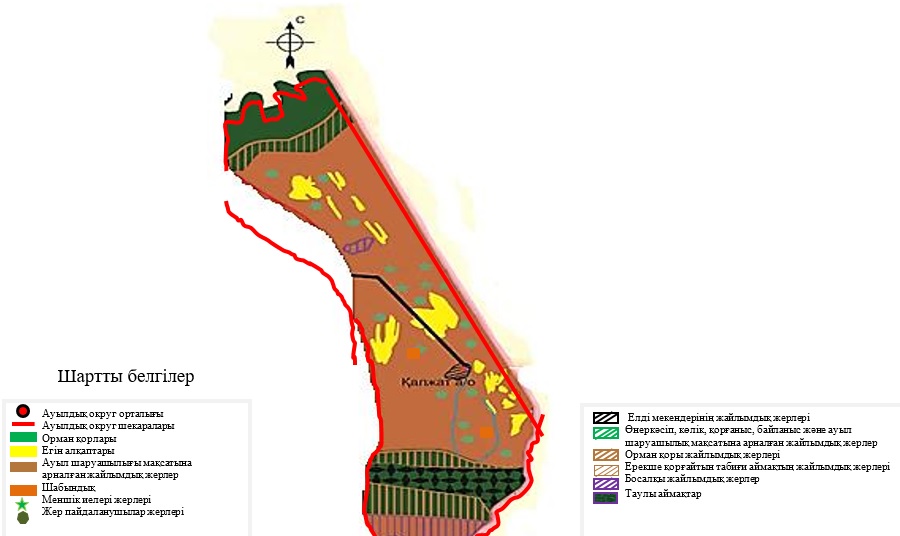  Қалжат ауылдық округі бойынша жер учаскелерінің меншік иелері
      Аббревиатуралардың таратылып жазылуы: МІҚ – мүйізді ірі қара мал;УМ – уақ мал ш/қ- шаруа қожалық Қалжат ауылдық округі бойынша елді мекендер бөлінісінде мүйізді ірі қара аналық (сауын)мал басын орналастыру үшін жайылымдарды бөлу Жайылым айналымдарның қолайлы схемалары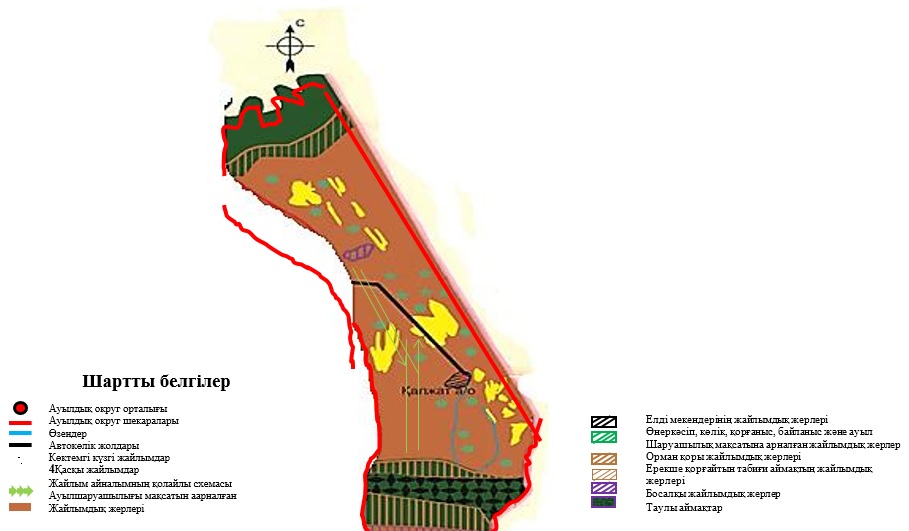  Жайылым, оның ішінде маусымдық жайылымдардың сыртқы жəне ішкі шекаралар мен алаңдары, жайылымдық обьектілері белгіленген картасы инфрақұрылым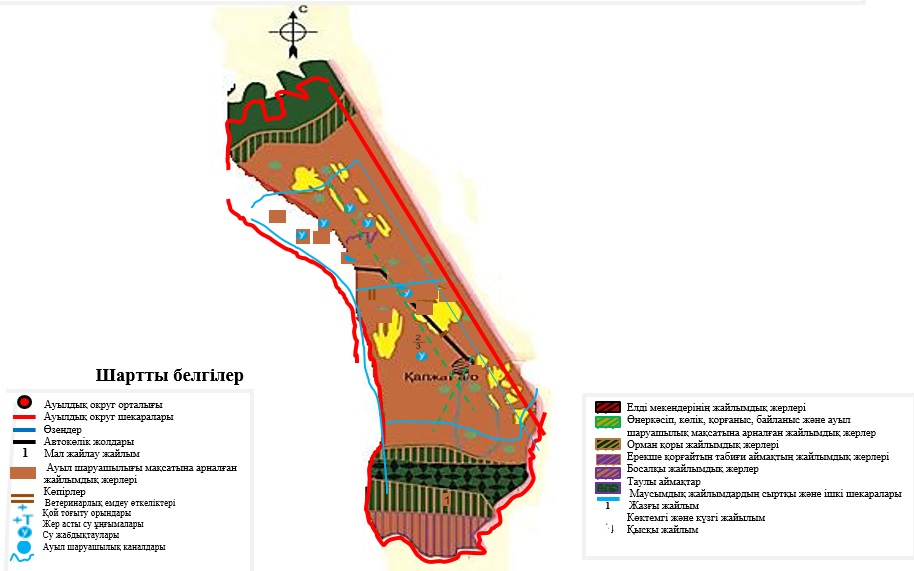  Жайылым пайдаланушылардың су тұтыну нормасы сəйкес жасалған су көздеріне (көлдерге, өзендерге, тоғандарға, суару немесе суландыру каналдарына, қубырлы немесе шахталы құдықтарға) қол жеткізу схемасы обьектілері белгіленген картасы инфрақұрылым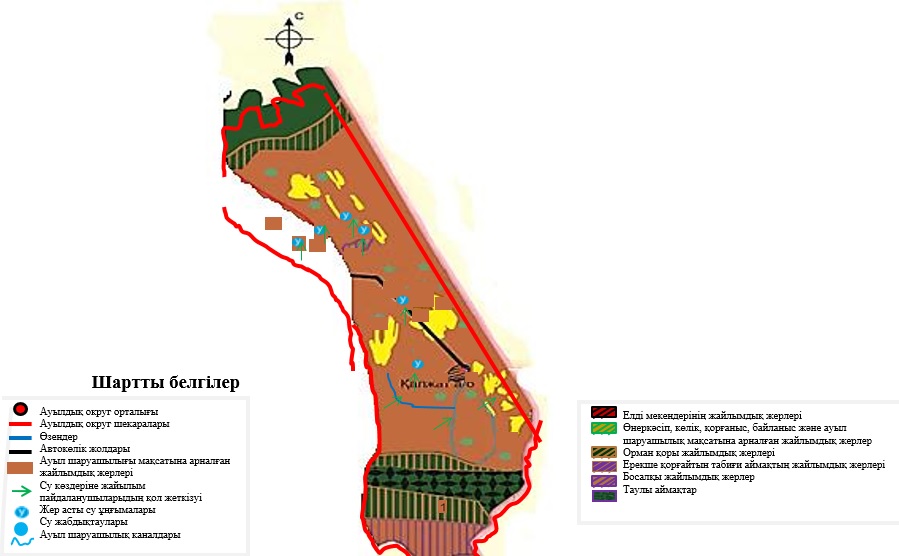  Жайылымы жоқ жеке жəне (немесе) заңды тұлғалардың ауыл шаруашылығы жануарларының мал басын орналастыру үшін жайылымдарды қайта бөлу жəне оны берілетін жайылымдарға ауыстыру схемасы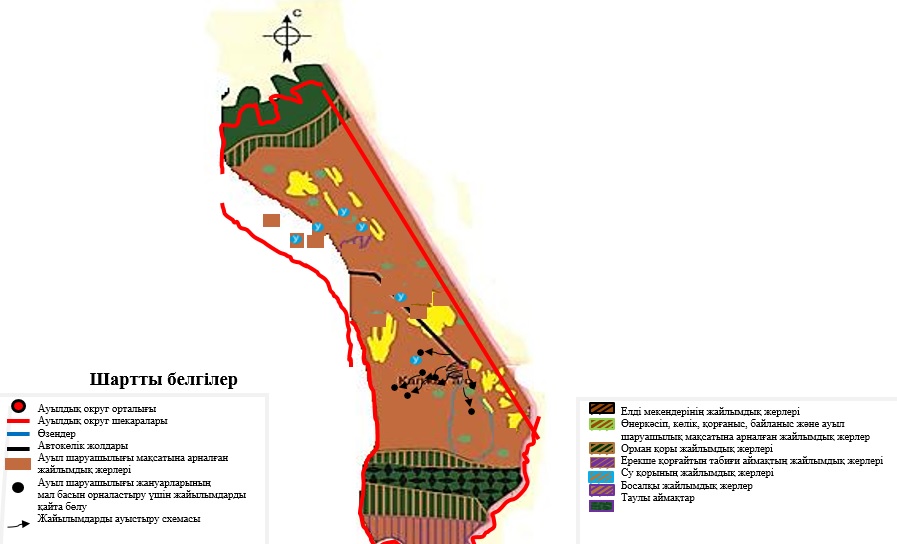  Ауыл, ауыулдық округ маңында орналасқан жайылымдармен қамтамасыз етілмеген жеке жəне (немесе) заңды тұлғалардың ауыл шаруашылығы жануарларыныңмал басын шалғайдағы жайылымдарға орналастыру схемасы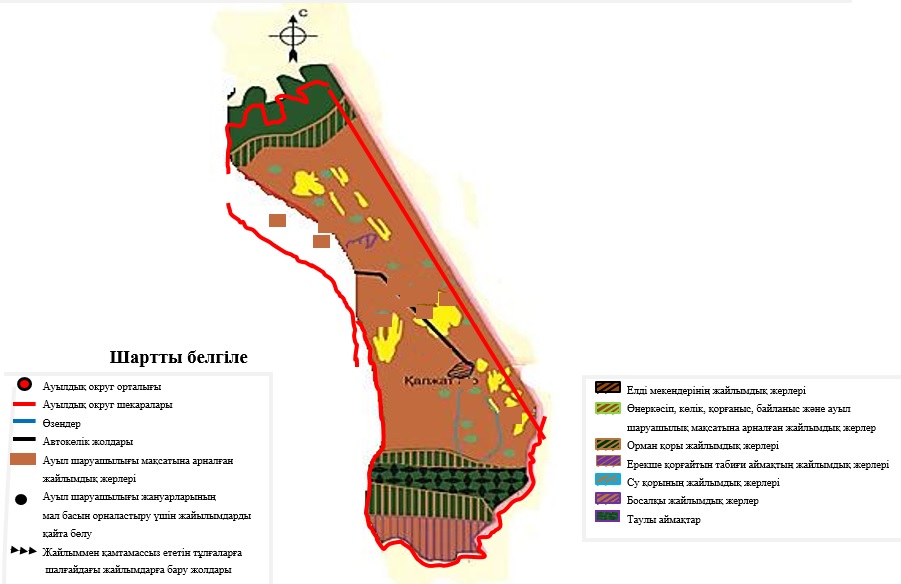  Қалжат ауылдық округі бойынша ауыл шаруашылығы жануарларын жаюдың және айдаудың маусымдық маршруттарын белгілейтін жайылымды пайдалану жөніндегі күнтізбелік графигі
					© 2012. Қазақстан Республикасы Әділет министрлігінің «Қазақстан Республикасының Заңнама және құқықтық ақпарат институты» ШЖҚ РМК
				
      Ұйғыр аудандық мәслихатының хатшысы

Н. Есжан
Ұйғыр аудандық мәслихатының 2022 жылғы "05" желтоқсандағы № 7-32-152 шешіміне 1-қосымша
№
Жер участкелерінің меншік иелері
Жайылым алаңы,(га)
Түрлері бойынша малдың болуы, (бас)
Түрлері бойынша малдың болуы, (бас)
Түрлері бойынша малдың болуы, (бас)
Жайылымға қажеттілік нормасы 1 бас,(га)
Жайылымға қажеттілік нормасы 1 бас,(га)
Жайылымға қажеттілік нормасы 1 бас,(га)
Жайылымдардың қажеттілігі, (га)
Жайылымдардың қажеттілігі, (га)
Жайылымдардың қажеттілігі, (га)
Жайылымдардың қажеттілігі, (га)
Артық жайылым, (га)
№
Жер участкелерінің меншік иелері
Жайылым алаңы,(га)
МІҚ
УМ
Жылқы
МІҚ
УМ
Жылқы
МІҚ
УМ
Жылқы
Жиыны (га)
Артық жайылым, (га)
1
Абдильдинов Ерзы "Бугуты" ш/қ
95,4
3
1
3
+95,4
2
Абдримов Асымжан "Асим" ш/қ
10
52
85
12
3
1
3
150
85
36
271
-261
2
Абсемятова Сахидам "Рустам-Даут" ш/қ
95,9
45
31
8
3
1
3
135
31
24
190
-94,1
3
Хетахунов Мукадас "Расмус" ш/қ
5
15
18
4
3
1
3
45
18
12
75
-70
4
Авутов Иминжан"Варис" ш/қ
14
5
13
3
3
1
3
15
13
9
37
-23
5
Азиева Мехирбанам"Роз-Шат" ш/қ
1
90
21
5
3
1
3
270
21
15
306
-305
6
Айсаров Каир"Саяра А" ш/қ
5
52
21
5
3
1
3
156
21
15
192
-187
7
Уяласова Куляйхан"Ак кайнар" ш/қ
16
52
54
4
3
1
3
156
54
12
222
-206
8
Артыкбаев Байғали "Марал" ш/қ
9
9
28
2
3
1
3
28
28
6
62
-53
9
Генахунов Адыл"Адмир" ш/қ
10
3
1
3
+10
10
Дандибаев Тоқтасын"Бағашар" ш/қ
5
3
10
3
1
3
15
10
25
-20
11
Даркенбаева Ултун"Алмас,М" ш/қ
9,7
102
58
45
3
1
3
306
58
135
499
-489
12
Дауренбаев Токжан"Токжан" ш/қ
14
3
1
3
+14
13
Даутов Авутжан "Альбина" ш/қ
4
12
32
3
1
3
36
32
68
-64
14
Джанадилов Нағашбек"Алтын булақ" ш/қ
12
84
54
32
3
1
3
252
54
96
402
-390
15
Джарылкасымов Ерш"Өзбек" ш/қ
10
212
5
3
1
3
636
15
651
-641
16
Елагина Юлия "Аси" ш/қ
36
3
1
3
+36
17
Жанабилов Нусупкан"Кенже" ш/қ
11
12
31
3
1
3
36
31
67
-56
18
Заитов Турсунжан "З.Ивраим" ш/қ
14
12
21
3
1
3
36
21
57
-43
19
Закиров Ташмура "Ташмурат" ш/қ
4
3
10
3
1
3
12
10
22
-18
20
Закиров Хамра "Мусажан" ш/қ
3,5
5
9
3
1
3
15
9
24
-20,5
21
Изамбеков Арна "Мусабай" ш/қ
5
5
12
3
1
3
15
12
27
-22
23
Изимов Тельман"Тавакел" ш/қ
25
35
25
8
3
1
3
105
25
24
154
-129
24
Иминов Ашим " Закир" ш/қ
16
24
29
3
1
3
72
29
101
-85
25
Имиров Хайрулла "Зыхрулла" ш/қ
23
12
15
3
1
3
36
15
51
-28
26
Исаева Аида "Асхатбек" ш/қ
1
2
3
1
3
6
6
-5
27
Искаков Батур"Атамирас" ш/қ
9,1
4
3
1
3
12
12
-2,9
28
Искаков Шаймарда "Эльшат" ш/қ
20
29
12
3
3
1
3
87
12
9
108
-88
29
Кадыров Садыр "К.Саит" ш/қ
4,5
4
10
3
1
3
16
10
26
-21,5
30
Коккозов Алмас "Мукали" ш/қ
200
212
3
1
3
212
212
-12
31
Курбанов Адылжан "Басит" ш/қ
12
3
12
3
1
3
9
12
21
-9
32
Курбанов Тохтахун"Арал" ш/қ
16,8
12
35
3
1
3
36
35
71
-54,2
33
Курмангожина Айжан"Айжан и К" ш/қ
180
3
1
3
+180
34
Кызайбеков Айдын"Қымбат" ш/қ
3
3
5
3
1
3
9
5
14
-11
35
Кыпшакбаев Махсат "Мурат" ш/қ
6,2
42
37
19
3
1
3
126
37
57
220
-213,8
36
Мадалиев Парманжан "Темирлан" ш/қ
20
45
8
24
3
1
3
135
8
72
215
-195
37
Мадалиева Жанылсын "Жанна" ш/қ
111,5
32
21
3
1
3
96
21
117
-5,5
38
Максимов Асха"М.Асхат" ш/қ
2,4
9
10
3
1
3
28
10
38
-35,6
39
Максимов Асымжан "Адиям" ш/қ
65
45
18
6
3
1
3
135
6
9
150
-85
40
Максимов Ашимжан "М.Адыл" ш/қ
2
3
12
3
1
3
9
12
21
-19
41
Мамиров Тохсун"Мамыр" ш/қ
3
3
10
3
1
3
9
10
19
-16
42
Мамирова Нуржанам"Шаира" ш/қ
9
5
5
3
1
3
15
5
20
-11
43
Мамташуров Расул "Бексултан" ш/қ
120
32
55
3
1
3
96
55
151
-31
44
Марданов Азат"Азат" ш/қ
30
11
17
3
1
3
33
17
50
-20
45
Махмутова Сажидам "Нур-Халисам" ш/қ
6,1
3
1
3
+6,1
46
Молдасултанова Данагул"Тохтар" ш/қ
4
5
11
3
1
3
15
11
26
-24
47
Моллаев Болатбек "М.Бекболат" ш/қ
5,5
11
8
3
1
3
33
24
57
-51,5
48
Мухтаров Мурат "Мурадил" ш/қ
12
11
24
3
3
1
3
33
24
9
66
-44
49
Наметов Хамража "Камилжан" ш/қ
5,6
32
25
3
3
1
3
96
25
9
130
-135,6
50
Наметов Махамет"Калбинур-намет" ш\қ
7
3
11
3
1
3
9
11
20
13
51
Насирдинов Абдумулук"Мансур" ш/қ
153
122
3
1
3
366
366
-213
52
Насыров Мирзает"Чарын" ш/қ
54,4
42
3
1
3
126
126
-71,6
53
Омаров Абдумали "Ахмолла" ш/қ
10
32
21
3
3
1
3
96
21
9
126
-116
54
Омаров Бактыба"Тохтасын Омар" ш\қ
15,2
5
3
3
1
3
15
3
18
-2,8
55
Омаров Кахирман "Кадирдан" ш/қ
21,1
42
15
5
3
1
3
126
15
15
156
-134,9
56
Оразбаев Нору"Шамилжан" ш/қ
3
5
6
3
1
3
15
6
21
-18
57
Отарбаев Турдакын"Тойчи" ш/қ
10
6
12
3
1
3
18
12
30
-20
58
Розахунова Халбуви"АСА" ш/қ
7
3
1
3
+7
59
Розиев Маруп "Маржан" ш/қ
12,9
35
26
3
1
3
105
26
131
-118,1
60
Сабаков Ерли"Арнур" ш/қ
15,6
325
421
321
3
1
3
975
421
963
2359
-2343,4
61
Садыков Алимжан"Садыков Алимжан" ш/қ
42
15
3
1
3
45
45
-3
62
Садыков Ташбулат"Мырзахмет" ш/қ
56
10
29
3
1
3
30
29
59
-3
63
Садыков Ярмахамет"Саадат" ш/қ
24
112
521
45
3
1
3
336
521
135
992
-968
64
Сайдуллаев Мурат "Турсун.Х" ш/қ
20
8
10
3
1
3
24
10
34
-14
65
Самаров Турсун "Измахун" ш/қ
5
5
3
1
3
15
15
-10
66
Сатымбеков Серик "Сауле" ш/қ
15
12
10
3
1
3
36
10
46
-31
67
Сауырбаев Матайбек "Азиз" ш/қ
13,3
8
12
3
1
3
24
12
36
-22,7
68
Сеитов Сайпул"Бахит нури" ш/қ
7
21
14
3
1
3
63
14
77
-70
69
Сидиков Низамдун"Расул.С" ш/қ
2
2
3
1
3
6
6
-4
70
Супамов Шохрат"С.Михрат" ш/қ
28
42
12
3
1
3
126
12
138
-110
71
Тайлакбаева Кулбуби"Шалкар" ш/қ
6
5
10
3
1
3
15
10
25
-19
72
Тастанбеков Еркин"Айдын" ш/қ
43
42
5
3
1
3
126
5
131
-88
73
Акынова Лия"Сулейман" ш/қ
10
32
19
8
3
1
3
96
19
24
139
-129
74
Тохтахунов Малик"Риздихан" ш/қ
4,6
12
5
3
1
3
36
5
41
-36,4
75
Турдыбакиев Азиз"Т.Адыл" ш/қ
38
52
14
8
3
1
3
156
14
24
194
-156
76
Турсунов Бостан"Т.Руслан" ш/қ
21
42
11
3
3
1
3
126
11
9
146
-125
77
Турсунов Мансур"Такыр" ш/қ
326
3
1
3
+326
78
Турсунов Муратали"Муратали" ш/қ
265
321
5
3
1
3
963
15
978
-713
79
Турсунов Мухамади"Гулбаг" ш/қ
48,6
12
14
3
1
3
36
14
50
-1,4
80
Турсынбаев Нурла"Нургельды" ш/қ
85
54
11
5
3
1
3
162
11
15
188
-103
81
Умаров Сырым"С.Абылай" ш/қ
150
325
412
119
3
1
3
975
412
357
1744
-1544
82
Усманов Нариман"Хасият" ш/қ
34
35
18
5
3
1
3
105
18
15
138
-104
83
Ушамов Амражан"Амражан" ш/қ
3
5
3
1
3
15
15
12
84
Шакиров Турдахун"Кара Тума" ш/қ
46
11
18
3
1
3
33
18
51
-5
85
Максатов Савердин "Тимур-Макс"ЖШС
53
152
9
6
3
1
3
456
9
18
483
-430
86
ЗиявдиновАбликим"ДевеломентАгро"ЖШС
180
3
1
3
+180
87
Ахбашев Аблеким "Махинур" ш\қ
7
42
23
8
3
1
3
126
23
24
173
-166
88
Аширов Эльмурат "Заманбек" ш\қ
20
98
68
34
3
1
3
294
68
102
464
--444
89
Баратова Екатерина "Екатерина" ш\қ
10
21
34
3
1
3
63
24
87
-77
Барлығы
2754
3297
2910
774
3
1
3
9891
2910
2322
15123
-12369
№
Елді мекен атауы
Жайылым алаңы,
Сауын сиырлардың болуы (бас)
Жайылымға қажеттілік нормасы 1 бас,
Жайылымдардың қажеттілігі,
Жайылымдармен қамтамасыз етілмеген,
Қажеттіліктің қамтамасыз етілуі, пайыз
Артықшылық
1
Шарын
2866
652
3
1956
100
910
Барлығы
2866
652
3
1956
100
910
Жылдар
Жайылымдардарға малдарды айдап шығару және жайылымдардан
қайтару мерзімдері
Жайылымдардарға малдарды айдап шығару және жайылымдардан
қайтару мерзімдері
Жайылымдардарға малдарды айдап шығару және жайылымдардан
қайтару мерзімдері
Жайылымдардарға малдарды айдап шығару және жайылымдардан
қайтару мерзімдері
Жылдар
Көктем
Жаз
Күз
Қыс
2023
Наурыз
айының ІI-ші
он күндігі
Мамыр
айының II –ші
он күндігі
Мамыр
айының II-ші
он күндігі
Қазан
айының II-ші
он күндігі
Қазан
айының II-ші
он күндігі
Қараша
айының III-ші
он күндігі
Қараша
айының III-ші
он күндігі
Наурыз
айының II-ші
он күндігі
2024
Наурыз
айының IІ-ші
он күндігі
Мамыр
айының II-ші
он күндігі
Мамыр
айының II-ші
он күндігі
Қазан
айының II-ші
он күндігі
Қазан
айының II-ші
он күндігі
Қараша
айының III –ші
он күндігі
Қараша
айының III-ші
он күндігі
Наурыз
айының II-ші
он күндігіҰйғыр аудандық мәслихатының 2022 жылғы "05" желтоқсандағы № 7-32-152 шешіміне 2-қосымша
№
Жер учаскелерінің меншік иелері
Жайылым алаңы, (га)
Түрлері бойынша малдың болуы, (бас)
Түрлері бойынша малдың болуы, (бас)
Түрлері бойынша малдың болуы, (бас)
Жайылымға қажеттілік нормасы 1 бас, (га)
Жайылымға қажеттілік нормасы 1 бас, (га)
Жайылымға қажеттілік нормасы 1 бас, (га)
Жайылымдардың қажеттілігі, (га)
Жайылымдардың қажеттілігі, (га)
Жайылымдардың қажеттілігі, (га)
Жайылымдардың қажеттілігі, (га)
Артық жайылымдар, (га)
№
Жер учаскелерінің меншік иелері
Жайылым алаңы, (га)
МІҚ
УМ
Жылқы
МІҚ
УМ
Жылқы
МІҚ
УМ
Жылқы
Жиыны(га)
Артық жайылымдар, (га)
1
Масутов Шамшидин "Гайрат" Ш\қ
3,78
3
10
-
3
1
3
9
10
19
-15,22
2
Турсунов Алимжан "Ташкарасу" Ш\қ
134,50
75
-
-
3
1
3
225
-
-
225
-95,5
3
Асангожаев Бадыли"Едил Аулети" Ш\қ
4,37
3
5
5
3
1
3
9
5
15
29
-24,63
4
Байсеркеев Абдуллин "Асылбек" Ш\қ
20
130
500
15
3
1
3
390
500
45
935
-915
5
Сабиров Насиролла "Турған" Ш\қ
12
3
4
-
3
1
3
9
4
-
13
-1
6
Кызайбекова Кмиля "Тастобе" Ш\қ
35
2
10
-
3
1
3
6
10
16
+19
7
Мухамеджанов Махсут "Керимакын" Ш\қ
55
-
-
-
3
1
3
-
-
-
+55
8
Иманалиев Кошербай "Акжайык" Ш\қ
35
10
26
2
3
1
3
30
26
9
65
-25
9
Оркенбаев Бекен "Б.Атамура" Ш\қ
12
110
100
20
3
1
3
330
100
60
490
-478
10
Парублев Виктор "Александр" Ш\қ
3,50
2
-
-
3
1
3
6
-
-
6
-2,5
11
Байжикеев Айдар "Бексултан" Ш\қ
5,61
90
-
5
3
1
3
270
-
15
285
-279,39
12
Аканбаев Бахтияр"Б. Алмас" Ш\қ
3
2
6
-
3
1
3
6
6
-
12
-9
13
Джулмабаев Ермекбай "Ернуржан" Ш\қ
4
-
-
-
3
1
3
-
-
-
-
+4
14
Нурдавлетова Наталия "Н.Санжар" Ш\қ
7
6
12
2
3
1
3
18
12
6
36
-29
15
Едилов Жумаш "Е.Тимур" Ш\қ
5,50
-
-
-
3
1
3
-
-
-
-
+5,50
16
Мамышев Кенесхан "Айдар" Ш\қ
292
140
-
25
3
1
3
420
-
75
495
-203
17
Идрисов Руслан "Риса" Ш\қ
3,40
-
-
-
3
1
3
-
-
-
-
+3,40
18
Байбуриев Багдаулет "Шажа" Ш\қ
10
55
30
2
3
1
3
165
30
6
201
-191
19
Бейсенбеков Дуйсебай "Шарип" Ш\қ
14,50
75
100
8
3
1
3
225
100
24
349
-334,5
20
Керимкулов Жанадил "Сади" Ш\қ
60
297
60
7
3
1
3
873
60
21
918
-858
21
Камазаева Аминям "Гадиза" Ш\қ
90
-
-
-
3
1
3
-
-
-
-
+90
22
Джапаров Юпитер "Руслан" Ш\қ
81
60
24
3
3
1
3
180
24
9
213
-134
23
Камалов Росжан"Урият" Ш\қ
80
70
10
5
3
1
3
210
10
15
235
-155
24
Багбаев Бакыт"Ырыс" Ш\қ
290
300
300
150
3
1
3
600
300
450
1350
-1060
25
Мухтаров Ерболат "Самрат" Ш\қ
19,64
6
13
3
3
1
3
18
13
9
30
-10,36
26
Нурлдиев Рыспике "Болашақ" Ш\қ
5
2
6
1
3
1
3
6
6
3
15
-10
27
Молдабаев Канат "Мырзакан" Ш\қ
600
130
-
39
3
1
3
390
-
117
507
+93
28
Епеков Даулет "Даулет" Ш\қ
32
45
230
8
3
1
3
135
200
24
359
-327
29
Узакбаев Бахтияр "Молдыракын" Ш\қ
10
37
80
6
3
1
3
111
80
18
209
-199
30
Таипова Адалят Ш\қ
7,50
-
-
-
3
1
3
-
-
-
-
7,50
31
Даутов Амирдин "Азиз" Ш\қ
4
-
-
-
3
1
3
-
-
-
-
+4
32
Турсынов Спатулла "Имран" Ш\қ
6,73
2
4
-
3
1
3
6
4
-
10
-3,37
33
Мастахунов Зайнап "Руслан" Ш\қ
6,73
-
-
-
3
1
3
-
-
-
-
+6,73
34
Семятов Нуралым "Нур-Алым" Ш\қ
3,5
12
-
-
3
1
3
36
-
-
36
-32,5
35
Бакрамов Малик "Эмгек" ЖШС
162,52
50
50
5
3
1
3
150
50
15
215
-52,48
36
Амаров Бахитжан "Ташкарасу" ӨК
529,67
100
-
90
3
1
3
300
27
327
+202,67
37
Конырбаев Диханбай "Диханбай" Ш\қ
95
75
25
3
1
3
285
75
9
369
-369
38
Байболов Зейнекабдыл "РАдилкан" Ш\қ
100
-
20
3
1
3
300
-
60
360
-360
39
Иманалиева Бейбитгул "Акниет" ӨК
111,10
-
-
-
3
1
3
-
-
-
+111,10
Барлығы
Барлығы
2759,55
2012
1655
446
3
1
3
5718
1625
1032
8329
-5571,55
№
Елдімекен атауы
Жайылым алаңы,
Сауын сиырлардың болуы (бас)
Жайылымға қажеттілік нормасы 1 бас,
Жайылымдардың қажеттілігі,
Жайылымдармен қамтамасыз етілмеген
Қажеттіліктің қамтамасызетілуі, пайыз
Артықшылық,
1
Тасқарасу
1302
600
3,0
1800
-498
89,0
-
Барлығы
1302
600
3,0
1800
-498
89,0
-
Жылдар
Жайылымдардарға малдарды айдап шығару және жайылымдардан қайтару мерзімдері
Жайылымдардарға малдарды айдап шығару және жайылымдардан қайтару мерзімдері
Жайылымдардарға малдарды айдап шығару және жайылымдардан қайтару мерзімдері
Жайылымдардарға малдарды айдап шығару және жайылымдардан қайтару мерзімдері
Жылдар
Көктем
Жаз
Күз
Қыс
2023
Наурыз
айының ІI-ші
он күндігі
Мамыр
айының II –ші
он күндігі
Мамыр
айының II-ші
он күндігі
Қазан
айының II-ші
он күндігі
Қазан
айының II-ші
он күндігі
Қараша
айының III-ші
он күндігі
Қараша
айының III-ші
он күндігі
Наурыз
айының II-ші
он күндігі
2024
Наурыз
айының IІ-ші
он күндігі
Мамыр
айының II-ші
он күндігі
Мамыр
айының II-ші
он күндігі
Қазан
айының II-ші
он күндігі
Қазан
айының II-ші
он күндігі
Қараша
айының III –ші
он күндігі
Қараша
айының III-ші
он күндігі
Наурыз
айының II-ші
он күндігіҰйғыр аудандық мәслихатының 2022 жылғы "05" желтоқсандағы № 7-32-152 шешіміне 3-қосымша
№
Жер учаскелерінің меншік иелері
Жайылым алаңы, (га)
Түрлері бойынша малдың болуы, (бас)
Түрлері бойынша малдың болуы, (бас)
Түрлері бойынша малдың болуы, (бас)
Жайылымға қажеттілік нормасы 1 бас, (га)
Жайылымға қажеттілік нормасы 1 бас, (га)
Жайылымға қажеттілік нормасы 1 бас, (га)
Жайылымдардың қажеттілігі, (га)
Жайылымдардың қажеттілігі, (га)
Жайылымдардың қажеттілігі, (га)
Жайылымдардың қажеттілігі, (га)
Артық жайылымдар, (га)
№
Жер учаскелерінің меншік иелері
Жайылым алаңы, (га)
МІҚ
УМ
Жылқы
МІҚ
УМ
Жылқы
МІҚ
УМ
Жылқы
Жиыны (га)
Артық жайылымдар, (га)
1
Баратова Роза "Роза"ШҚ
26,1
3
1
3
+26,1
2
Белиева Райгуль "Сулейман Султан"ШҚ
39,47
3
1
3
+39,47
3
Карапетян Фаузия "Жүзім" ШҚ
199
15
120
5
3
1
3
45
120
15
180
+19
4
Кубеева Чайзат "Рысалды" ШҚ
20,84
3
1
3
+20,84
5
Махпирова Айнура "Махпирова" ШҚ
3
3
1
3
+3
6
Махамбетов Усупжан "Дина" ШҚ
5
3
1
3
+5
7
Сайдуллаев Туглук"Стая" ШҚ
7
3
1
3
+7
8
Аваков Валерий"Мухидин" ШҚ
1,56
19
-
-
3
1
3
57
57
-55,44
9
Беширов Бакейхан "Бахтияр и Я" ШҚ
5
6
3
1
3
18
18
+0,05
10
Ибрагимова Унчам"Тайфи" ШҚ
113
3
1
3
+113
11
Мухтаров Алимжан "М-Алимжан" ШҚ
0,62
1
3
1
3
3
3
-2
12
Мухтаров Сайпуллам "Рамис" ШҚ
0,5
13
3
1
3
39
39
13
Сулайманов Саид "Раиса" ШҚ
153
30
110
4
3
1
3
90
110
12
212
-59
14
Тюленов Замандин "Камалден"ШҚ
5
11
3
1
3
33
33
-28
15
Хелилов Ариздин "Чарас" ШҚ
2
14
3
1
3
42
42
-40
16
Ходжаева Раиса "Мухит и К" ШҚ
26
12
15
1
3
1
3
36
15
3
54
-28
17
Нурлиева Индира "Рамазан" ШҚ
9
64
30
3
1
3
192
30
222
-211
18
Жалилов Махсатжан "Медведь" ШҚ
2
3
1
3
+2
19
Нурахунова Мехриван
3,5
17
6
3
1
3
51
18
69
-65,5
20
Бакиев Арип "Разамжан" ШҚ
5
5
3
1
3
15
15
-10
Барлығы
Барлығы
619
117
275
10
3
1
3
351
275
30
656
-37
№
Елді мекен атауы
Жайылым алаңы,
Сауын сиырлардың болуы (бас)
Жайылымға қажеттілік нормасы 1 бас,
Жайылымдардың қажеттілігі,
Жайылымдармен қамтамасыз етілмеген,
Қажеттіліктің қамтамасыз етілуі, пайыз
Артықшылық,
1
Бахар
2643
387
3
1161
-
100
1482
2
Шырын
1612
371
3
1113
-
100
499
Барлығы
4255
758
3
2274
-
100
1981
Жылдар
Жайылымдардарға малдарды айдап шығару және жайылымдардан қайтару мерзімдері
Жайылымдардарға малдарды айдап шығару және жайылымдардан қайтару мерзімдері
Жайылымдардарға малдарды айдап шығару және жайылымдардан қайтару мерзімдері
Жайылымдардарға малдарды айдап шығару және жайылымдардан қайтару мерзімдері
Жылдар
Көктем
Жаз
Күз
Қыс
2023
Наурыз
айының ІI-ші
он күндігі
Мамыр
айының II –ші
он күндігі
Мамыр
айының II-ші
он күндігі
Қазан
айының II-ші
он күндігі
Қазан
айының II-ші
он күндігі
Қараша
айының III-ші
он күндігі
Қараша
айының III-ші
он күндігі
Наурыз
айының II-ші
он күндігі
2024
Наурыз
айының IІ-ші
он күндігі
Мамыр
айының II-ші
он күндігі
Мамыр
айының II-ші
он күндігі
Қазан
айының II-ші
он күндігі
Қазан
айының II-ші
он күндігі
Қараша
айының III –ші
он күндігі
Қараша
айының III-ші
он күндігі
Наурыз
айының II-ші
он күндігіҰйғыр аудандық мәслихатының 2022 жылғы "05" желтоқсандағы № 7-32-152 шешіміне 4-қосымша
№
Жер учаскелерінің меншік иелері
Жайылым алаңы (га)
Түрлері бойынша малдың болуы, (бас)
Түрлері бойынша малдың болуы, (бас)
Түрлері бойынша малдың болуы, (бас)
Жайылымға қажеттілік нормасы
1 бас, (га)
Жайылымға қажеттілік нормасы
1 бас, (га)
Жайылымға қажеттілік нормасы
1 бас, (га)
Жайылымға қажеттілік нормасы (га)
Жайылымға қажеттілік нормасы (га)
Жайылымға қажеттілік нормасы (га)
Барлығы
(га)
Артық жайылымдар,
(га)
№
Жер учаскелерінің меншік иелері
Жайылым алаңы (га)
МІҚ
УМ
Жылқы
МІҚ
УМ
Жылқы
МІҚ
УМ
Жылқы
Барлығы
(га)
Артық жайылымдар,
(га)
1
Избакиева Мариям "Марс" Ш/Қ
20
3
1
3
2
Худияров Пайзуллам "Р.Фармен" Ш/Қ
51,50
3
1
3
3
Нурманов Тургинбай "Бакытжан" Ш/Қ
18
1
3
1
3
3
3
+15
4
Арзиев Уйгун "Тенрикут" Ш/Қ
107
3
1
3
5
Мурдинова Джансахн "Гунча" Ш/Қ
16
132
24
3
1
3
396
72
468
-452
6
Джамалова Зухра "Лутпулла-Мута" Ш/Қ
288
3
1
3
7
Тохтияров Ялкунжан "Шонжы" Ш/Қ
30
3
1
3
8
Якупова Починхан "Анаят" Ш/Қ
19
3
1
3
9
Адилов Умаржан "Умаржан" Ш/Қ
15
3
1
3
10
Касымбеков Тохтасын Мукаш" Ш/Қ
2
3
1
3
11
Мейрманов Мергенбай "Мейриан" Ш/Қ
303
162
478
3
1
3
486
478
964
-661
12
Асамдинова Хуршида "Нурка" Ш/Қ
1,2
3
1
3
13
Исакулова Асылхан" Асылхан" Ш/Қ
16
32
35
3
1
3
96
105
201
-185
14
Онгарова Даметхан"Бек и К" Ш/Қ
134
99
861
13
3
1
3
297
861
39
1197
-1063
15
Исакынов Умиркан "Нуржигит" Ш/Қ
76
3
1
3
16
Рахмахунов Рахим "Равиль" Ш/Қ
10
57
12
3
1
3
171
12
183
-173
17
Якупова Хуршидам "Галип" Ш/Қ
58
55
4
3
1
3
165
12
177
-119
18
Юнусов Абдрахман "Наиля" Ш/Қ
152,32
3
1
3
19
Мамиров Закир "Данияр-2" Ш/Қ
14,3
3
1
3
20
Маденова Фатима "Бейбит Жер" Ш/Қ
42
20
332
2
3
1
3
60
332
6
398
-356
21
Таников Алдибек Ш/Қ"Мурат"
3
3
1
3
22
Медиев Абдиманап "Косбулак" Ш/Қ
8
7
1
3
1
3
21
3
24
-16
23
Сулайманова Батихан "Магжан" Ш/Қ
39
3
1
3
24
Кембекпаев Анелхан " Сабыр" Ш/Қ
46
75
33
3
1
3
225
99
324
-278
25
Тунгышбаев Оразымбай "Ермек" Ш/Қ
36,50
18
3
1
3
18
18
+18,5
26
Балтабаев Кудайберген "Аргын" Ш/Қ
3
3
1
3
27
Юнусов Касым"Мунира" Ш/Қ
4
3
1
3
28
Босаков Савут"Бака-Кол" Ш/Қ
18,8
6
3
1
3
18
18
+0,8
29
Османов Сенал "Санар" Ш/Қ
431
198
1112
23
3
1
3
594
1112
69
1775
-1344
30
Шалбаев Калебай "Калдыбай" Ш/Қ
18,79
3
1
3
31
Баратов Беделжан "Хабиба" Ш/Қ
18,80
5
3
1
3
15
15
+3,8
32
Манапов Савут "Манап" Ш/Қ
224
102
45
3
1
3
306
135
441
-217
33
Теляпов Гайрат"Долкун" Ш/Қ
37
3
1
3
34
Ахметов Бауыржан "Гасыр" Ш/Қ
121,50
19
2
3
1
3
57
6
63
+58,5
35
Екебаева Анархан"Аскар" Ш/Қ
6
3
1
3
36
Кунтубаева Кулимкан "Марс" Ш/Қ
9
3
1
3
37
Нурсеитов Абдразак "Нурабдразак" Ш/Қ
130
3
1
3
38
Асылова Батиш"Асыл" Ш/Қ
30
27
393
4
3
1
3
81
393
12
486
-456
39
Гашимова Зайтунам "Мехридин" Ш/Қ
572,15
3
1
3
40
Заитова Патима "Акшолпан" Ш/Қ
14
3
1
3
41
Ильгидаева Намазхан "Курметжан" Ш/Қ
14
3
1
3
42
Авакриев Гайрат "Эмгек" Ш/Қ
31
3
1
3
43
Дараева Лязат "Лязат" Ш/Қ
20
3
1
3
44
Крыкбаев Абдували "К.Бейбарс" Ш/Қ
18
3
1
3
45
Ахметова Шарапат "Шарапат" Ш/Қ
49
3
1
3
1
3
9
3
12
+37
46
Анызбаева Тамарахан "Тимур" Ш/Қ
15
3
1
3
47
Азнабакиева Венера "Интизар" Ш/Қ
20
3
1
3
48
Тиранова Кажакиз "Гозяль" Ш/Қ
304
55
3
1
3
165
165
+139
49
Семятов Рашидин"Султан Р" Ш/Қ
2
3
1
3
50
Махмутов Турсун "Нодарбаг" Ш/Қ
5
3
1
3
51
Жанасбаев Ораш "Диас" Ш/Қ
23
2
3
1
3
6
6
+17
52
Сатканкулов Абилмажит "С.Мухтар" Ш/Қ
78
203
18
3
1
3
609
18
627
-549
53
Теляпов Геяздин "Гияздин" Ш/Қ
12
3
1
3
54
Алиаскарова Бахытхан "Буркит" Ш/Қ
23
3
1
3
55
Ибрагимова Алиям"Азия" Ш/Қ
33
3
1
3
56
Саутова Ризваням "Чон-Бутур" Ш/Қ
35
3
1
3
57
Хамраева Аминям "Антошка" Ш/Қ
3
3
1
3
58
Бавдинов Юлдаш "Сырдаш" Ш/Қ
35,5
3
1
3
59
Шакирова Купаш"Айдос" Ш/Қ
5
3
1
3
60
Даирманов Айтмамбет "Асем" Ш/Қ
330
62
401
16
3
1
3
186
401
48
635
-305
61
Саметов Турсун"Галия" Ш/Қ
9
3
1
3
62
Джантлеев Бакыт "Алуа" Ш/Қ
265,6
42
1062
36
3
1
3
126
1062
108
1296
-1030,4
63
Айташев Маратбек "Данияр-2" Ш/Қ
20
3
1
3
64
Турганбаев Рахимжан "Т.Береке" Ш/Қ
70
3
1
3
65
Бакиев Батур "Арман Батур" Ш/Қ
222
15
50
2
3
1
3
45
50
6
101
+121
66
Оспанова Турар"Адилет" Ш/Қ
4
3
1
3
67
Суджекова Фарида "Акжол" Ш/Қ
37,5
3
1
3
68
Аскаргалиев Айдос "Бота" Ш/Қ
40
3
1
3
69
Солтанбекова Зинагул "Ерсин" Ш/Қ
95,34
96
4
3
1
3
288
12
300
+204,66
70
Жакашбаева Кульбаршин "Руслан" Ш/Қ
260
3
1
3
71
Матаев Сембек"Матай" Ш/Қ
36
38
253
4
3
1
3
114
253
12
379
-343
72
Касабекова Шамширхан "Нурмухамбет" Ш/Қ
27,50
3
1
3
73
Кадралиев Максим "Кадралиев" Ш/Қ
6
3
1
3
74
Буйенбаев Куандык"Бек-Олжа" Ш/Қ
60
3
1
3
75
Матанбаев Бейсенбек "Саят" Ш/Қ
188
177
3
1
3
531
531
-343
76
Айтбеков Бозтайлак "Саганай" Ш/Қ
47,2
3
1
3
77
Турганова Нурбуви "Шухрат" Ш/Қ
18,2
3
1
3
78
Кожасанов Курмангазы "Курман" Ш/Қ
49
17
9
3
1
3
51
27
78
-29
79
Барманбеков Тохтасун "Орман" Ш/Қ
20
3
1
3
80
Рахимдилда Рыскелди "Рауан" Ш/Қ
100
22
2
3
1
3
66
6
72
+28
81
Карбозов Кенесхан "Арай" Ш/Қ
103
3
1
3
82
Калшаев Нуркамал "Н.Диас" Ш/Қ
36
3
1
3
83
Солтыбаев Кенжетай "Ертай" Ш/Қ
15
3
1
3
84
Абдукаримов Газиз "Торт Кора" Ш/Қ
300
3
1
3
85
Мукатаев Турдакин " Бахтияр М" Ш/Қ
72
1066
3
1
3
1066
1066
-994
86
Аликеев Алик "А.Тулпар" Ш/Қ
3,6
3
1
3
87
Мусабаев Сартбай "Баймукан" Ш/Қ
50
723
3
1
3
723
723
+673
88
Борамбаев Батыр "Ал-Мол" Ш/Қ
6
3
1
3
89
Тохтахунов Амирдин "Тохтахунов" Ш/Қ
16,62
3
1
3
90
Иминов Нурлин "И.Нурахун" Ш/Қ
812,21
3
1
3
91
Нуркожаева Калипа "Муширбек" Ш/Қ
18
2
10
3
1
3
6
10
16
+2
92
Даутов Нариман"Аманат" Ш/Қ
48
3
1
3
93
Калыбаева Бактыгул "Асылбек "Ш/Қ
60
3
1
3
94
Кокымдиева Алия "Ш.Альбина" Ш/Қ
30,50
17
1
3
1
3
51
3
54
-23,5
95
Зиявдинова Сарсенкуль "Аят" Ш/Қ
62
3
1
3
96
Суджеков Савердин "Изят" Ш/Қ
34
627
10
3
1
3
1881
10
1891
-1857
97
Жумаканова Бакытгуль "Майтабан" Ш/Қ
14
5
3
1
3
98
Саламатов Дуйсенали "Жанабай К" Ш/Қ
24
3
1
3
99
Дулаев Турсунжан "Тельманжан" Ш/Қ
148
35
7
3
1
3
105
21
126
+22
100
Вылегжанин Евгений "Вылегжанин" Ш/Қ
0,91
3
1
3
101
Юнусов Жалалдин " Алымжан и Я" Ш/Қ
76,6
3
1
3
102
Нурсеитов Узак "Сункарбай" Ш/Қ
36
3
1
3
103
Курбанова Надиям "Шанс" Ш/Қ
50
3
1
3
104
Изизов Малик"Ислам" Ш/Қ
156
63
3
1
3
189
189
-33
105
Избакиев Тохсунжан "Амир" Ш/Қ
48,5
3
1
3
106
Сыйлыбаев Талгат "Барыс" Ш/Қ
1061
97
1090
18
3
1
3
291
1090
54
1435
-374
107
Тергеусова Гулшат " Жиек" Ш/Қ
6
3
1
3
108
Нуражиев Мухит "М.Едил" Ш/Қ
260
5
3
1
3
15
15
+245
109
Султанбай Бакыт "Кайсар" Ш/Қ
20
30
13
3
1
3
90
13
103
-83
110
Ермекбаева Райхан "Бугыты" Ш/Қ
17
3
1
3
111
Круаский Олег "Русские пчелы" Ш/Қ
18,50
3
1
3
112
Оразбаев Болат "Нур-Батыр" Ш/Қ
1,50
3
1
3
113
Турдиев Нурахун"Таир" Ш/Қ
5
3
1
3
114
Ашимов Фархат "Чингисхан" Ш/Қ
535,10
3
1
3
115
Баратов Бакытжан "Эдилсеит" Ш/Қ
5
5
3
1
3
15
15
-10
116
Асанов Сабитжан "Ташмет" Ш/Қ
6
3
1
3
117
Мулдасбаев Сержан "Жидели" Ш/Қ
229
50
10
3
1
3
150
30
180
+49
118
Ахмедиев Дулат "Ырыс.Д" Ш/Қ
20
3
1
3
119
Баратов Сетвалди "АЮ" Ш/Қ
5
3
1
3
120
Нысанбаев Ержан "Нысана" Ш/Қ
285
97
19
3
1
3
291
57
348
-63
121
Нурсеитов Талгат "Талгат" Ш/Қ
160
151
932
37
3
1
3
453
932
111
1496
-1336
122
Шарипов Абдухелил "Шарип" Ш/Қ
2
3
1
3
123
Мырзаканов Ербол "Нур-Максат" Ш/Қ
50
47
60
3
1
3
141
60
201
-151
124
Алмабеков Еркин "Даулет" Ш/Қ
25
11
3
1
3
33
33
-8
125
Токымбаев Серик "Т.Асиям" Ш/Қ
36
3
1
3
126
Максатов Асимжан "Ширин" Ш/Қ
14
3
1
3
127
Супиев Серик "Абдрешит" Ш/Қ
35
35
3
1
3
35
35
128
Ашимов Азатжан "Маимхан" Ш/Қ
207,50
3
1
3
129
Инипаев Рашидин "Радулин Р" Ш/Қ
30
3
1
3
130
Асаубаев Ыбрай"Кут-мекен" Ш/Қ
14
2
3
1
3
6
6
+8
131
Сагайбаев Еркин "Омар Е" Ш/Қ
124
50
3
1
3
150
150
-26
132
Имирова Шаадатхан "А.Ялкун" Ш/Қ
243
3
1
3
133
Наурызбаев Иса "Д.Даулет" Ш/Қ
250
38
323
9
3
1
3
114
323
27
464
-214
134
Рысмендиев Бекболат "Насылбек" Ш/Қ
197
100
12
3
1
3
300
36
336
-139
135
Азнакулова Арзигуль "Эльхан" Ш/Қ
20
3
1
3
136
Мурадуллаев Рашид"Г-Рашид" Ш/Қ
1
3
1
3
137
Хамаев Рахметжан "Рахметжан" Ш/Қ
1
3
1
3
138
Джалилова Гулинур "Мавлуд" Ш/Қ
108
3
1
3
139
Жангазиев Саят "Еламан" Ш/Қ
5
3
1
3
140
Надырова Гульварям "Б.Над-Нар" Ш/Қ
4,50
3
1
3
141
Даутова Шамшибаням "Нурсултан-21" Ш/Қ
108,30
67
39
3
1
3
201
117
318
-209,7
142
Актаева Дана" Актаева Д" Ш/Қ
20
3
1
3
143
Таубалдиева Баян "Бата" Ш/Қ
427,8
79
14
3
1
3
237
42
279
+148,8
144
Инфантьева Людмила "Табигат" Ш/Қ
142,61
306
201
3
1
3
918
603
1521
-1378,39
145
Садаков Гожамяр "Садаков Гожамяр" Ш/Қ
2
3
1
3
146
Арыков Тохтасын "Али" Ш/Қ
10,8
4
3
1
3
12
12
-1,2
147
Избакиев Радик "Равиль 2" Ш/Қ
30
3
1
3
148
Абдукадырова Гузель "Абдукадырова" Ш/Қ
15,76
3
1
3
149
Манапова Гульсум "Жумагали" Ш/Қ
15
44
142
3
1
3
132
142
274
-259
150
Тортбаев Чонжыбай "Коныс" Ш/Қ
32
3
1
3
151
Жакып Бакыт"Бакыт" Ш/Қ
200
45
1
3
1
3
135
3
138
+62
152
Саби Нуркат"Шакабай" Ш/Қ
200
40
3
1
3
120
120
+80
153
Мадынов Нурмахамет "Нурка" Ш/Қ
11
3
1
3
154
Желилова Майнурям "Гулсум" Ш/Қ
3
3
1
3
155
Сабиров Марипжан "Шахрухкхан" Ш/Қ
110,6
3
1
3
156
Таников Амантай "Шахрусхан" Ш/Қ
6
3
1
3
157
Сатылбаева Карлыгаш "Сатылбаев" Ш/Қ
2
3
1
3
158
Исперов Гани"Райымкул" Ш/Қ
4
3
1
3
159
Жумабаев Багдат "Жумабаев" Ш/Қ
5
1
3
1
3
3
3
+2
160
Касымбекова Кеукеш "Итен" Ш/Қ
21
3
1
3
161
Арзиева Шахризада "Расул" Ш/Қ
16
3
1
3
162
Максутова Ханыша "Акерке" Ш/Қ
10
3
1
3
163
Рашидинов Следин "Нигара" Ш/Қ
57
3
1
3
164
Максатова Хеличам "Максат" Ш/Қ
38,92
1
1086
3
1
3
3
1086
1089
-1050,08
165
Мырзаканова Сара "С.Нурбакыт" Ш/Қ
10
3
1
3
166
Адинов Турганжан "Адинов Т" Ш/Қ
21
3
1
3
167
Долбаев Бахытжан "Бахытжан" Ш/Қ
5
3
1
3
168
Тортбаев Еркин "Айсултан" Ш/Қ
20
3
1
3
169
Абдуллаева Гульнара "Елданат" Ш/Қ
17
3
1
3
170
Солтанкулов Алмабек "Улан" Ш/Қ
15
1
3
1
3
1
1
+14
171
Маметов Осман "Зунун" Ш/Қ
1,70
3
1
3
172
Илахунов Сраждин "Шаймардан" Ш/Қ
1,62
3
1
3
173
Ильесов Айнабек"Тас Булак" Ш/Қ
21
3
1
3
174
Абдурсулов Абдирим "Гульзар" Ш/Қ
115
3
1
3
175
Яхьярова Хаиринсахан "Аким" Ш/Қ
14
3
1
3
176
Джаркымбеков Серик "Досхан" Ш/Қ
3,90
5
3
1
3
15
15
-11,1
177
Акбарова Гульмирям "Ядгар" Ш/Қ
54
3
1
3
178
Дуйсенбек Шарикан "О Жумакожа" Ш/Қ
27
61
3
1
3
183
183
-156
179
Халметов Талгат "Сериктес" Ш/Қ
36
3
1
3
Барлығы
13848
3808
10481
634
3
1
3
11424
10481
1902
23807
-9959
№
Елді мекен атауы
Жайылым алаңы,
Сауын сиырлардың
болуы (бас)
Жайылымға қажеттілік
нормасы 1 бас,
Жайылымдардың
қажеттілігі,
Жайылымдармен қамтамасыз
етілмеген,
Қажеттіліктің қамтамасыз
етілуі, пайыз
Артықшылық,
1
Шонжы
9925
625
3
1875
-
100
8050
Барлығы
9925
625
3
1875
-
100
8050
Жылдар
Жайылымдардарға малдарды айдап шығару және жайылымдардан қайтару мерзімдері
Жайылымдардарға малдарды айдап шығару және жайылымдардан қайтару мерзімдері
Жайылымдардарға малдарды айдап шығару және жайылымдардан қайтару мерзімдері
Жайылымдардарға малдарды айдап шығару және жайылымдардан қайтару мерзімдері
Жылдар
Көктем
Жаз
Күз
Қыс
2023
Наурыз
айының ІI-ші
он күндігі
Мамыр
айының II –ші
он күндігі
Мамыр
айының II-ші
он күндігі
Қазан
айының II-ші
он күндігі
Қазан
айының II-ші
он күндігі
Қараша
айының III-ші
он күндігі
Қараша
айының III-ші
он күндігі
Наурыз
айының II-ші
он күндігі
2024
Наурыз
айының IІ-ші
он күндігі
Мамыр
айының II-ші
он күндігі
Мамыр
айының II-ші
он күндігі
Қазан
айының II-ші
он күндігі
Қазан
айының II-ші
он күндігі
Қараша
айының III –ші
он күндігі
Қараша
айының III-ші
он күндігі
Наурыз
айының II-ші
он күндігіҰйғыр аудандық мәслихатының 2022 жылғы "05" желтоқсандағы № 7-32-152 шешіміне 5-қосымша
№
Жер учаскелерінің меншік иелері
Жайылым алаңы, (га)
Түрлері бойынша малдың болуы, (бас)
Түрлері бойынша малдың болуы, (бас)
Түрлері бойынша малдың болуы, (бас)
Жайылымға қажеттілік нормасы 1 бас, (га)
Жайылымға қажеттілік нормасы 1 бас, (га)
Жайылымға қажеттілік нормасы 1 бас, (га)
Жайылымдардың қажеттілігі, (га)
Жайылымдардың қажеттілігі, (га)
Жайылымдардың қажеттілігі, (га)
Жайылымдардың қажеттілігі, (га)
Артық жайылымдар, (га)
№
Жер учаскелерінің меншік иелері
Жайылым алаңы, (га)
МІҚ
УМ
Жылқы
МІҚ
УМ
Жылқы
МІҚ
УМ
Жылқы
Жиыны(га)
Артық жайылымдар, (га)
1
Нұрланқызы Айсәуле "Мерей" ш/қ
312
24
460
2
3
1
3
72
460
6
538
-226
2
Майбасов Асхат "Айжан" " ш/қ
50
12
558
25
3
1
3
132
1227,6
350
669
-619
3
Ибраймов Бекболат "Адыл" ш/қ
80
80
21
2
3
1
3
880
46,2
28
267
-187
4
Муралимов Скакбек "Балауса" ш/қ
283
92
19
25
3
1
3
1012
41,8
350
370
-87
5
Мамырханов Сламахын "Олжас-3" ш/қ
129
426
11
3
1
3
0
937,2
154
459
-330
6
Еламанов Маман "Маман" " ш/қ
118
8
88
13
3
1
3
88
193,6
182
151
-33
7
Масай Байгелди "М.Акжол" ш/қ
115
205
950
6
3
1
3
2255
2090
84
1583
-1468
8
Нурманов Алмат "Р.Асет" ш/қ
142
15
227
15
3
1
3
165
499,4
210
317
-175
9
Джангазиев Еркин "Ербарыс" ш/қ
418
15
173
16
3
1
3
165
380,6
224
266
152
10
Балтабаев Кахарман "Куаныш" ш/қ
113
19
65
9
3
1
3
209
143
126
149
-36
11
Ескендирулы Токтасуын "Ержанат" ш/қ
395
20
920
9
3
1
3
220
2024
126
1007
-612
12
Бекен Кунесбек "Дуйсембек" ш/қ
50
33
336
11
3
1
3
363
739,2
154
468
-418
13
Жанбырбаева Рассия "Ш.Талант" ш/қ
24
24
47
9
3
1
3
264
103,4
126
146
-122
14
Жуканов Аблаким "Жангелди" ш/қ
106
103
83
36
3
1
3
1133
182,6
504
500
-394
15
Убраймов Медет "Арай" ш/қ
302
69
303
20
3
1
3
759
666,6
280
570
-268
16
Мукажанов Айдар "Оркен" ш/қ
292
5
579
7
3
1
3
55
1273,8
98
615
-323
17
Мырзалимов Айганат "Медина" ш/қ
122
31
579
7
3
1
3
341
1273,8
98
693
-571
18
Акылбеков Алик "Мурагер" ш/қ
10
2
25
3
3
1
3
22
55
42
40
-30
19
Шабаданов Серикбай "Улан" ш/қ
487,5
11
98
14
3
1
3
121
215,6
196
173
314,5
20
Турысов Бердигожа "Атакент" ш/қ
50,26
6
10
3
3
1
3
66
22
42
37
13,26
21
Сайдахметова Света "Адилет" ш/қ
502,57
8
53
3
1
3
88
116,6
0
77
425,57
22
Озибеков Манат "Думан" ш/қ
15,76
9
21
8
3
1
3
99
46,2
112
72
-56,24
23
Картбаев Бейбітбек "Дархан" ш/қ
171
2
3
1
3
22
0
0
6
165
24
Дудабаев Кабылбек "Дудабай" ш/қ
120
30
296
8
3
1
3
330
651,2
112
410
-290
25
Аденов Дархан "Нурбосын" ш/қ
13
43
3
1
3
473
0
0
129
-116
26
Нусипбеков Даулетхан "Жастулек" ш/қ
50
4
33
5
3
1
3
44
72,6
70
60
-10
27
Бауан Әлім ЖК "Бауан"
12
4
20
12
3
1
3
44
44
168
68
-56
28
Сарбасов Сабит "Жигер" ш/қ
2
19
52
8
3
1
3
209
114,4
112
133
-131
29
Талипбаев Чукан "Байтас" ш/қ
39
18
30
11
3
1
3
198
66
154
117
-78
30
Садвакасов Байгали "Арарат" ш/қ
98
9
184
9
3
1
3
99
404,8
126
238
-140
31
Тезекбаев Қуаныш "Беласар" ш/қ
201
37
5
3
1
3
407
0
70
126
75
32
Нурбаев Султан "Кызыл тор" ш/қ
86
6
64
9
3
1
3
66
140,8
126
109
-23
33
Амреев Зулькайнар "Елдар И К" ш/қ
7,66
3
1
3
0
0
0
0
7,66
34
Дудабаева Туракан "Ербосын" ш/қ
10
5
22
3
3
1
3
55
48,4
42
46
-36
35
Бутакбаева Бейсенбек "Б Кайнар" ш/қ
180
6
14
2
3
1
3
66
30,8
28
38
142
36
Сарбаев Жақсылық "Ерхат" ш/қ
30
5
58
5
3
1
3
55
127,6
70
88
-58
37
Романов Ерғанат "Е Умит" ш/қ
47,74
4
45
2
3
1
3
44
99
28
63
-15,26
38
Барманбеков Орынтай "Мухамеджан" ш/қ
53
3
1
3
0
0
0
0
53
39
Сураншиев Момыш "Береке" ш/қ
10
12
25
3
1
3
132
55
0
61
-51
40
Мысакулов Ұлан "Акимбек" ш/қ
234
3
1
3
0
0
0
0
234
41
Абыканов Азамат "Сагын" ш/қ
176
212
3
1
3
0
466,4
0
212
-36
42
Манапов Байдаулет "Ансар Каусар" ш/қ
40
5
55
9
3
1
3
55
121
126
97
-57
43
Доудабаев Нурлан "Мурагер" ш/қ
20
12
130
3
3
1
3
132
286
42
175
-155
44
Жунисбаев Айбек "Айбек" ш/қ
49,34
6
105
2
3
1
3
66
231
28
129
-79,66
45
Мырзалимов Тохай "Ызғарбек" ш/қ
98,16
6
44
2
3
1
3
66
96,8
28
68
30,16
46
Сыдыков Нұрсұлатан "Ж Нурбакыт" ш/қ
170
8
7
3
1
3
88
0
98
45
125
47
Асаубаев Нурлыгожа "Мерей" ш/қ
70
3
4
3
1
3
33
0
56
21
49
48
Балабеков Қалайберді "Даулет" ш/қ
20
6
13
7
3
1
3
66
28,6
98
52
-32
49
Мухамедкалиев Ернур "Гулбаршын" ш/қ
102
5
15
10
3
1
3
55
33
140
60
42
50
Умарбеков Бакытнур "Токен" ш/қ
554
35
1910
50
3
1
3
385
4202
700
2165
-1611
51
Ыдырышулы Еркинжан "Е Акжол" ш/қ
40
25
167
7
3
1
3
275
367,4
98
263
-223
52
Кунанбаев Искандер "Искандер" ш/қ
170
3
1
3
0
0
0
0
170
53
Карашева Анаргуль "Маг" ш/қ
20
15
4
3
1
3
165
0
56
57
-37
54
Иманбаева Изат "Айс" ш/қ
321
6
4
6
3
1
3
66
8,8
84
40
281
55
Еруинулы Марат "Султан" ш/қ
50
11
5
79
3
1
3
121
11
1106
275
-225
Барлығы
7381,99
1138
9544
520
605
121
770
12326
 20444,8
7258
14518
-7136,01
№
Елді мекен атауы
Жайылым алаңы,
Сауын сиырлардың болуы (бас)
Жайылымға қажеттілік нормасы 1 бас,
Жайылымдардың қажеттілігі,
Жайылымдармен қамтамасыз етілмеген,
Қажеттіліктің қамтамасыз етілуі, пайыз
Артықшылық,
1
Сумбе
3216
578
3
1734
-
100
1482
2
Шошанай
4058
123
3
369
100
3689
Барлығы
7274
701
3
2103
100
5171
Жылдар
Жайылымдардарға малдарды айдап шығару және жайылымдардан қайтару мерзімдері
Жайылымдардарға малдарды айдап шығару және жайылымдардан қайтару мерзімдері
Жайылымдардарға малдарды айдап шығару және жайылымдардан қайтару мерзімдері
Жайылымдардарға малдарды айдап шығару және жайылымдардан қайтару мерзімдері
Жылдар
Көктем
Жаз
Күз
Қыс
2023
Наурыз
айының ІI-ші
он күндігі
Мамыр
айының II –ші
он күндігі
Мамыр
айының II-ші
он күндігі
Қазан
айының II-ші
он күндігі
Қазан
айының II-ші
он күндігі
Қараша
айының III-ші
он күндігі
Қараша
айының III-ші
он күндігі
Наурыз
айының II-ші
он күндігі
2024
Наурыз
айының IІ-ші
он күндігі
Мамыр
айының II-ші
он күндігі
Мамыр
айының II-ші
он күндігі
Қазан
айының II-ші
он күндігі
Қазан
айының II-ші
он күндігі
Қараша
айының III –ші
он күндігі
Қараша
айының III-ші
он күндігі
Наурыз
айының II-ші
он күндігіҰйғыр аудандық мәслихатының 2022 жылғы "05" желтоқсандағы № 7-32-152 шешіміне 6-қосымша
№
Жер учаскелерінің меншік иелері
Жайылым алаңы, (га)
Түрлері бойынша малдың болуы, (бас)
Түрлері бойынша малдың болуы, (бас)
Түрлері бойынша малдың болуы, (бас)
Жайылымға қажеттілік нормасы 1 бас, (га)
Жайылымға қажеттілік нормасы 1 бас, (га)
Жайылымға қажеттілік нормасы 1 бас, (га)
Жайылымдардың қажеттілігі, (га)
Жайылымдардың қажеттілігі, (га)
Жайылымдардың қажеттілігі, (га)
Жайылымдардың қажеттілігі, (га)
Артық жайылымдар, (га) 
№
Жер учаскелерінің меншік иелері
Жайылым алаңы, (га)
МІҚ
УМ
Жылқы
МІҚ
УМ
Жылқы
МІҚ
УМ
Жылқы
Жиыны(га)
Артық жайылымдар, (га) 
1
Турдалиева Жаныл "Майлы" ЖШС
39,2
14
3
1
3
42
-2,8
2
Аккожаев Жабай "Жалын" ш/қ
51
8
62
8
3
1
3
24
62
24
110
-59
3
Рахымбаева Гульжазира "Бұлақ" ш/қ
193
188
500
3
1
3
564
500
1064
-871
4
Жанысбаев Серик "Дидар.Ж." ш/қ
56
26
150
3
1
3
78
150
228
-172
5
Смадиев Епкин "Заман"ш/қ
24,2
1
30
3
1
3
3
30
33
-8,8
6
Малыбаев Нұрлан "Нұрлы" ш/қ
35
9
209
2
3
1
3
27
209
6
242
-207
7
Кийсаев Нургалык "Ерқалық" ш/қ
44,5
3
38
1
3
1
3
9
38
3
50
-5,5
8
Максутов Кожагелди "Руана" ш/қ
61
6
28
5
3
1
3
18
28
15
61
0
9
Ибраимов Зауытбек "Адина" ш/қ
15
3
1
3
+15
10
Жылқыбаев Ерғанат "Ж. Дастан" ш/қ
35
6
32
3
1
3
18
32
-15
11
Менесбаев Нурбол "Мирас" ш/қ
1,62
18
270
15
3
1
3
54
270
45
369
-367,38
12
Жумагожаев Кулжабек "Қазбек" ш/қ
17
3
1
3
+17
13
Камердинова Рухиям "Рух" ш/қ
1
3
1
3
+1
14
Тоқтарбек Есперген "Бағымжансын"ш/қ
18
42
3
1
3
126
126
-108
15
Бекдаулет Бақытжан "Қызай" ш/қ
16
48
3
1
3
144
144
-128
16
Малыбаев Ербол "Асылмұрат" ш/қ
169
18
270
2
3
1
3
54
270
6
330
-161
17
Даутов Тельман "Тельман" ш/қ
26,18
13
18
3
1
3
39
18
57
-30,82
18
Айтұған Нұрәлі "Айтұған" ш/қ
18
60
2
3
1
3
180
6
186
-168
19
Искендиров Ертай "Тұлпар" ш/қ
7
34
18
2
3
1
3
102
18
6
126
-119
Барлығы
827,7
494
1625
37
3
1
3
1482
1625
111
3218
-2390,3
№
Елді мекен атауы
Жайылым алаңы, га
Сауын сиырлардың болуы (бас)
Жайылымға қажеттілік нормасы 1 бас, га
Жайылымдардың қажеттілігі, га
Жайылымдармен қамтамасыз етілмеген,
Қажеттіліктің қамтамасыз етілуі, пайыз
Артықшылық, га
1
Қыргызсай
2515
235
3
705
-
100
1810
2
Рахат
812
70
3
210
-
100
602
Барлығы
3327
305
3
915
-
100
2412
Жылдар
Жайылымдардарға малдарды айдап шығару және 
жайылымдардан қайтару мерзімдері
Жайылымдардарға малдарды айдап шығару және 
жайылымдардан қайтару мерзімдері
Жайылымдардарға малдарды айдап шығару және 
жайылымдардан қайтару мерзімдері
Жайылымдардарға малдарды айдап шығару және 
жайылымдардан қайтару мерзімдері
Жылдар
Көктем
Жаз
Күз
Қыс
2023
Наурыз
айының ІI-ші
он күндігі
Мамыр
айының II –ші
он күндігі
Мамыр
айының II-ші
он күндігі
Қазан
айының II-ші
он күндігі
Қазан
айының II-ші
он күндігі
Қараша
айының III-ші
он күндігі
Қараша
айының III-ші
он күндігі
Наурыз
айының II-ші
он күндігі
2024
Наурыз
айының IІ-ші
он күндігі
Мамыр
айының II-ші
он күндігі
Мамыр
айының II-ші
он күндігі
Қазан
айының II-ші
он күндігі
Қазан
айының II-ші
он күндігі
Қараша
айының III –ші
он күндігі
Қараша
айының III-ші
он күндігі
Наурыз
айының II-ші
он күндігіҰйғыр аудандық мәслихатының 2022 жылғы "05" желтоқсандағы № 7-32-152 шешіміне 7-қосымша
№
Жер учаскелерінің меншік иелері
Жайылымалаңы, (га)
Түрлері бойынша малдың болуы, (бас)
Түрлері бойынша малдың болуы, (бас)
Түрлері бойынша малдың болуы, (бас)
Жайылымғақажеттілікнормасы 1 бас, (га)
Жайылымғақажеттілікнормасы 1 бас, (га)
Жайылымғақажеттілікнормасы 1 бас, (га)
Жайылымдардың
қажеттілігі, (га)
Жайылымдардың
қажеттілігі, (га)
Жайылымдардың
қажеттілігі, (га)
Жайылымдардың
қажеттілігі, (га)
Артық жайылымдар, (га)
№
Жер учаскелерінің меншік иелері
Жайылымалаңы, (га)
МІҚ
ҰММ
Жылқы
МІҚ
ҰММ
Жылқы
МІҚ
ҰММ
Жылқы
барлығы
Артық жайылымдар, (га)
1
Абдикалыкова Секелхан "Арнур" ш/қ
100
48
179
2
3
1
3
144
179
6
329
-229
2
Абдикаров Марат Дилмурат ш/қ
2
11
10
6
3
1
3
33
10
18
61
-59
3
Авакриев Тельман "Ава" ш/қ
64
9
14
1
3
1
3
27
14
1
42
+22
4
Айсаров Курванжан "Адил и К" ш/қ
1,5
3
1
3
+1,5
5
Акбаров Курван "А Юлдаш" ш/қ
65
6
4
2
3
1
3
18
4
6
28
+37
6
Амердинов Насирдин "Набидин" ш/қ
115
8
35
3
1
3
24
35
59
+56
7
Амруллаев Камирдин "Амрул" ш/қ
60
15
35
3
1
3
45
35
80
-20
8
Аршидинов Кадырдан "Акер" ш/қ
450 
5
20
3
1
3
15
20
35
+415
9
Баймуканов Канат "Б Канат" ш/қ
58
45
5
12
3
1
3
135
5
36
176
-118
10
Боранбаева Рахилям "Юсуп" ш/қ
180
20
3
1
3
60
60
+120
11
Гожалимов Радик "Гожалим" ш/қ
67
12
16
3
1
3
36
16
52
+15
12
Джаббаров Махмут "Ялкунжан"ш/қ
120
11
24
3
3
1
3
33
24
9
66
+54
13
Джаменкеева Кулсахан "Сағыныш" ш/қ
20
17
357
4
3
1
3
51
357
12
420
-400
14
Жанакбаев Канат "Олжас" ш/қ
33
29
313
44
3
1
3
87
313
132
532
-499
15
Заитов Адилжан "Адил" ш/қ
60
9
40
1
3
1
3
27
40
3
70
-10
16
Заитов Шахмурат "Ильмурат" ш/қ
20
2
3
1
3
6
6
+14
17
Заитов Адихям "З Дилмурат" ш/қ
5
2
3
1
3
6
6
-1
18
Заитов Сидиик "Арзигуль" ш/қ
10
2
38
18
3
1
3
6
38
54
98
-88
19
Замандинова Илпятхан "Хуршида" ш/қ
50
19
93
4
3
1
3
57
93
12
162
-112
20
Иембердиев Ерлан "И Акжол" ш/қ
16
9
22
9
3
1
3
27
22
27
76
-50
21
Илахунов Асан "Ф Султан" ш/қ
93
7
3
1
3
21
21
+72
22
Инипаев Дамит "Дамит" ш/қ
4
4
34
3
1
3
12
34
46
-42
23
Исаев Каналбек "И Азамат" ш/қ
18
3
32
2
3
1
3
9
32
6
47
-29
24
Искандаров Абабакри"Курван Рамза" ш/қ
53
3
18
3
1
3
9
18
27
+26
25
Исмаилов Махмут "Ислам" ш/қ
50
10
34
4
3
1
3
30
34
12
76
-26
26
МаматпакиевНуржан "Нуржан и К" ш/қ
5
9
56
5
3
1
3
27
56
15
98
-93
27
Мансоров Молот "Масимахун"ш/қ
50
7
36
3
1
3
21
36
57
-7
28
Масимов Мунаждин "Фармен" ш/қ
 50
7
21
3
1
3
21
21
42
+8
29
Махаметова Клара "Сулайман" ш/қ
78
12
3
1
3
36
36
+42
30
Махсутов Хамражан "Хамра" ш/қ
61
10
14
1
3
1
3
30
14
3
47
+14
31
Мейдинова Алимбуви "Садиржан" ш/қ
28
3
3
1
3
9
9
+19
32
Меримов Нурахмят "Хамрабуви"ш/қ
17
89
4
3
1
3
267
12
279
-262
33
Меримова Асиям "Хусур" ш/қ
140
9
15
3
1
3
37
15
52
+88
34
Мижитов Зордун "Сайдул" ш/қ
11
3
30
3
1
3
9
40
49
-38
35
Мирзаев Пайзрахман "Зиям" ш/қ
 9
5
40
2
3
1
3
15
40
6
61
-52
36
Мисиров Кахирман "М Азат" ш/қ
15
8
16
1
3
1
3
34
16
3
53
-38
37
Мичитов Нурдун "Сабира" ш/қ
36
2
26
3
1
3
6
26
32
+4
38
Мичитов Муратжан "Мижит" ш/қ
20
3
3
1
3
9
9
+11
39
Мунаров Абдикерим "Саяра" ш/қ
15,5
8
1
3
1
3
24
3
27
-11,5
40
Мусаев Савирдин "Аким" ш/қ
100
5
20
3
1
3
15
20
35
+65
41
Мусаев Дилмурат "Омар" ш/қ
30
2
3
1
3
6
6
+24
42
Мухаметова Камилям "Камил" ш/қ
64
8
15
3
1
3
24
15
39
+25
43
Набидинова Гульчиман "Веким" ш/қ
35
2
14
5
3
1
3
6
14
15
35
44
Насирдинов Абдувалит"Абдуваит" ш/қ
25
8
3
1
3
24
24
+1
45
Нурасилов Алибек "Алибек" ш/қ
27,6
68
388
38
3
1
3
204
388
114
706
-678,4
46
Нурахунов Нурахмет "Нурик" ш/қ
8
11
8
2
3
1
3
33
8
6
47
-39
47
Нурлыбаев Джумали "М Мурат"ш/қ
81,5
32
42
16
3
1
3
96
42
48
186
-104,5
48
Омаров Шухрат "Сунила" ш/қ
52
3
3
1
3
9
9
+43
49
Рахметуллаев Барат "Дильназ" ш/қ
10
2
3
1
3
6
6
+4
50
Сасикова Хамрабуви "Хамрагуль" ш/қ
125
9
8
1
3
1
3
27
8
3
38
+87
51
Сатуков Раюпжан "Атуш" ш/қ
20
33
3
1
3
99
99
-79
52
Саутов Нариман "Саут" ш/қ
65
19
55
3
1
3
57
55
112
-47
53
Семятов Турнжан "Румин" ш/қ
210
20
1
3
1
3
60
3
63
+147
54
Сидиков Максим "Садық" ш/қ
19
10
3
1
3
30
30
-11
55
Таипов Айсажан "МТС" ш/қ
180
3
15
3
1
3
9
15
24
+156
56
Толегенов Тилвалди "Толеген" ш/қ
43
25
3
1
3
75
75
-32
57
Тохтахунов Асан "Т Султан" ш/қ
34
5
3
1
3
15
15
+19
58
Тохтяков Кудрат "Т Кудрат" ш/қ
21,9
13
4
3
1
3
39
12
51
-29,1
59
Тыштыбаев Джумадил "Дулат" ш/қ
59
52
97
3
3
1
3
156
97
9
262
-203
60
УсенкуловНурканат "Айдос" ш/қ
30
50
365
30
3
1
3
150
365
45
560
-530
61
Усенов Пархат "Асан Усен" ш/қ
37,5
172
1000
15
3
1
3
516
1000
45
1561
-1523,5
62
Хавайдуллаева Хасиятхан "Тохнияз" ш/қ
67,1
7
50
3
1
3
21
50
71
-3,9
63
Хитяков Тохтасун "Отуқ" ш/қ
53
7
18
1
3
1
3
21
18
3
42
+11
64
Худайбардиев Ахмятчан "Инипям" ш/қ
15
5
18
3
1
3
15
18
33
-18
65
Шамахунов Нуршам "Берекатлик" ш/қ
91
5
16
3
1
3
15
16
31
+60
66
Юсупов Вильямис "Чон Аксу" ш/қ
18,1
5
3
1
3
15
15
+3,1
67
Якубов Гожамберди "Яқуб" ш/қ
15
3
3
1
3
9
9
+6
68
Аваков Ризайдин "А Азат" ш/қ
93
111
13
33
3
1
3
333
13
99
445
-352
69
Адилова Саниям "Роп" ш/қ
20
7
20
3
1
3
21
20
41
-21
70
Акбаров Малик "Максим" ш/қ
117
4
7
3
1
3
12
7
19
+98
71
Алимжанов Ашен "Марзия" ш/қ
31,3
29
419
10
3
1
3
87
419
30
536
-504,7
72
Амаев Нурдун "Әмә Даут" ш/қ
60,7
2
7
3
1
3
6
7
13
+47,7
73
Амарзиев Сапаржан "Жақсылықбай"ш/қ
31
85
650
11
3
1
3
255
650
33
938
-907
74
Амирдинов Сатурин "Суниям" ш/қ
27,3
1
31
4
3
1
3
3
31
12
46
-18,7
75
Амирдинов Мухидин "Бостан" ш/қ
10
40
3
1
3
120
120
-110
76
Амирдинов аСахибям "Срапул" ш/қ
77
3
1
3
+77
77
Аширов Радулин "Рахат Су" ш/қ
30
5
428
3
1
3
15
428
443
-413
78
Джамиев Юнус "Долата" ш/қ
55
13
3
1
3
39
39
+16
79
Жилкибаев Нурболат "Айдархан" ш/қ
22
95
2
3
1
3
285
6
291
-269
80
Исламов Турсун "Марат" ш/қ
35
9
39
3
3
1
3
27
39
9
75
-40
81
Касимов Мирзалим "Ивраим" ш/қ
95
7
12
4
3
1
3
21
12
12
45
+50
82
Мамиров Юрий "Зульяр. Ю" ш/қ
10
10
50
8
3
1
3
30
50
24
104
-94
83
МамуровГайрат "Сегиз Он" ш/қ
85
13
300
7
3
1
3
39
300
21
360
-275
84
Садыков Туйгун "Аруп" ш/қ
26
10
22
1
3
1
3
30
21
3
54
-28
85
Усенов Курванжан "Кадыр Усен" ш/қ
57
21
92
2
3
1
3
63
92
3
158
-101
86
Хакимов Барат "Алияр" ш/қ
46
10
10
1
3
1
3
30
10
3
43
+3
87
Ходжаев Касым "Талыпжан К" ш/қ
43
14
42
1
3
1
3
42
42
3
87
-44
88
Ходжаев Валидин "А Ходжаев" ш/қ
20
7
20
5
3
1
3
21
20
15
56
-36
89
Шотаев Муратбек "Мамей" ш/қ
37,6
20
11
3
1
3
60
33
93
-55,4
90
АмирдиновНавирдин "Амирдинов" ш/қ
68
230
3
3
1
3
690
9
699
-631
91
Абдуллаев Талгат "Тахмина" ш/қ
101,7
9
6
3
1
3
27
18
45
+56,7
92
Аюпов Курдаш "К Зульяр" ш/қ
6
9
69
3
1
3
29
69
98
-92
93
Бейсенова Гульдариха "Буркут" ш/қ
49,5
1
3
1
3
3
3
+46,5
94
Джалилов Аким "Домчак" ш/қ
10,2
3
35
2
3
1
3
9
35
6
50
-40
95
Дурова Тамара "Лариса" ш/қ
20
3
1
3
+20
96
Ибрагимов Исмаил "Ивраимбек" ш/қ
53
11
26
3
1
3
33
26
59
-6
97
Изизов Дилмурат "Адисам" ш/қ
44,5
5
3
1
3
15
15
+29
98
Изимов Рустам "Миликам" ш/қ
122
10
15
3
1
3
30
15
45
+77
99
Исламова Зайнапбуви "Бурхандин" ш/қ
10
2
3
1
3
6
6
+4
100
Кадыров Нариман "Садыр Патям" ш/қ
126,2
25
3
1
3
75
75
+51,2
101
Курбанов Абдрим "Тянь Шань" ш/қ
60
3
3
1
3
9
9
+51
102
Манапов Вахит "Асман" ш/қ
10
5
3
1
3
15
15
-5
103
Махмутов Марат "Надыр казы" ш/қ
5
9
41
1
3
1
3
27
41
3
71
-66
104
Момунов Аркин "Еле" ш/қ
10
13
42
1
3
1
3
39
42
3
84
-74
105
Палтаев Пархат "П Юлдаш" ш/қ
8
16
18
3
1
3
48
18
66
-58
106
Рахметов Теипжан "Т Рахат" ш/қ
23
9
1
3
1
3
27
3
30
-7
107
Рахумтуллаев Сайдуллам "Пайзул" ш/қ
54
14
3
3
1
3
42
3
45
+9
108
СабитовРаманжан "С Раман" ш/қ
10
4
3
1
3
12
12
-2
109
Садиков Мухпуллам "Хамида" ш/қ
20
8
25
6
3
1
3
24
25
18
67
-47
110
СадиковаМукарям "Аккыз" ш/қ
72,5
19
46
10
3
1
3
57
46
30
133
-61
111
Саутов Аркинжан "С Мирас" ш/қ
10
4
3
1
3
12
12
-2
112
Азизова Гульсаням "С Марип" ш/қ
19
6
12
3
1
3
18
12
30
-11
113
Ситякова Гунарям "Батурин" ш/қ
15
11
15
3
3
1
3
33
15
9
57
-42
114
Сулайманов Хакимжан "Майгуль" ш/қ
32
10
160
2
3
1
3
30
160
6
196
-164
115
СулаймановУмитжан "Сеит 3" ш/қ
15
3
3
1
3
9
9
+6
116
Турсунов Семятжан "Мирам" ш/қ
10
10
27
2
3
1
3
30
27
6
63
-53
117
Хашимов Марип "Курваням" ш/қ
42,5
11
20
3
1
3
33
60
93
-51
118
Самутов Адилжан "Кыран" ш/қ
55
18
5
3
1
3
54
5
59
-4
119
Кебирова Гульжанат "Омлук" ш/қ
62
5
14
1
3
1
3
15
14
3
32
+30
Барлығы
5451
2061
6441
383
3
1
3
6183
6441
1149
13773
-
№
Елді мекен атауы
Жайылым алаңы,
Сауын сиырлардың болуы (бас)
Жайылымға қажеттілік нормасы 1 бас,
Жайылымдардың қажеттілігі,
Жайылымдармен қамтамасыз етілмеген,
Қажеттіліктің қамтамасыз етілуі, пайыз
Артықшылық
1
Үлкен Ақсу
4984
729
3,0
2187
100
2797
2
Кіші Ақсу
1466
155
3,0
465
100
1001
3
Долайты
2834
222
3,0
666
100
2168
4
Канал
859
62
3,0
186
100
673
Барлығы
10143
1168
3,0
3504
100
6639
Жылдар
Жайылымдардарға малдарды айдап шығару 
және жайылымдардан қайтару мерзімдері
Жайылымдардарға малдарды айдап шығару 
және жайылымдардан қайтару мерзімдері
Жайылымдардарға малдарды айдап шығару 
және жайылымдардан қайтару мерзімдері
Жайылымдардарға малдарды айдап шығару 
және жайылымдардан қайтару мерзімдері
Жылдар
Көктем
Жаз
Күз
Қыс
2023
Наурыз
айының ІI-ші
он күндігі
Мамыр
айының II –ші
он күндігі
Мамыр
айының II-ші
он күндігі
Қазан
айының II-ші
он күндігі
Қазан
айының II-ші
он күндігі
Қараша
айының III-ші
он күндігі
Қараша
айының III-ші
он күндігі
Наурыз
айының II-ші
он күндігі
2024
Наурыз
айының IІ-ші
он күндігі
Мамыр
айының II-ші
он күндігі
Мамыр
айының II-ші
он күндігі
Қазан
айының II-ші
он күндігі
Қазан
айының II-ші
он күндігі
Қараша
айының III –ші
он күндігі
Қараша
айының III-ші
он күндігі
Наурыз
айының II-ші
он күндігіҰйғыр аудандық мәслихатының 2022 жылғы "05" желтоқсандағы № 7-32-152 шешіміне 8-қосымша
№
Жер учаскелерінің иелері
Жайылым алаңы (га)
Түрлері бойынша малдың болуы (бас)
Түрлері бойынша малдың болуы (бас)
Түрлері бойынша малдың болуы (бас)
Жайылымға қажеттілік нормасы 1 басқа (га)
Жайылымға қажеттілік нормасы 1 басқа (га)
Жайылымға қажеттілік нормасы 1 басқа (га)
Жайылым қажеттілігі (га)
Жайылым қажеттілігі (га)
Жайылым қажеттілігі (га)
Жайылым қажеттілігі (га)
Артық жайылым(га)
№
Жер учаскелерінің иелері
Жайылым алаңы (га)
ІҚ
ҰМ
МІҚ
ІҚ
ҰМ
МІҚ
ІҚ
ҰМ
МІҚ
Жиынтық
Артық жайылым(га)
1
Абдрахманов Аркин Ш\қ "Аркин"
4,0
3
1
3
4,0
2
Анадуллаева Мукарямхан Ш\қ "Хамит"
5,0
3
1
3
5,0
3
Маметова Мухабат Ш\қ "Зунун"
1,7
3
1
3
1,7
4
Абдикалилов Турдахун Ш\қ "Чарва"
16
3
1
3
16
5
Варисов Мирзалим Ш\қ "Таш-кечик"
4,5
3
1
3
4,5
6
Турсунов Турн Ш\қ "Гульшам"
2,5
3
1
3
2,5
7
Тохтыкулиев Курванжан Ш\қ"Кудрятжан"
4,5
3
1
3
4,5
8
Кадиров Шамшидин Ш\қ "Тамыр"
7
60
26
4
3
1
3
180
26
12
218
-211
9
Анадуллаев Эршад Ш\қ "Марлин"
26,5
3
1
3
26,5
10
Байкожаева Гульпархан "Накысбек"
200
3
1
3
200
11
Баситов Икрамжан Ш\қ "Касым"
3
3
1
3
3
12
Накысбеков Кайрат Ш\қ "Искандер"
30
26
4
3
1
3
78
0
12
90
-60
13
Найзабеков Мурат Ш\қ "Акамбай"
30
3
1
3
30
14
Сыдыков Санат Ш\қ "Тыныштыбай"
27
32
27
15
3
1
3
96
27
45
168
-141
15
Акбаров Садир Ш\қ "Техник"
59
3
1
3
59
16
Алимпияев Шынтай Ш\қ "Алимпия"
30
3
1
3
30
17
Розиева Сахибям Ш\қ "Нурболат"
10
3
1
3
10
18
Шамиева Гушамхан Ш\қ "Куряш"
3
3
1
3
3
19
Хапизов Иминжан Ш\қ "Хапиз А"
31
3
1
3
31
20
Камердинов Кадирдин Ш\қ "Каден"
18
3
1
3
18
21
Кудеков Турлды Ш\қ "Курман"
65
115
153
32
3
1
3
345
153
96
594
-529
22
Маметниязова Абдршит Ш\қ "Куряш"
28
3
1
3
28
23
Накысбеков Ердаулет Ш\қ "Эсен"
48
3
1
3
48
24
Молдаков Куандык Ш\қ " Молдак"
34
3
1
3
34
25
Исмаилов Марат Ш\қ "И.Тахир"
9
3
1
3
9
26
Алимпияева Парида Ш\қ "Кайсар"
15,5
3
1
3
15,5
27
Шалабаев Канатали Ш\қ "Ырысты"
21,5
3
1
3
21,5
28
Мансуров Ренат Ш\қ "М-Гайит"
29
3
1
3
29
29
Таипов Амирдин Ш\қ "Заман и К"
8
3
1
3
8
30
Бакиев Кахирман Ш\қ "К. Бакиев"
27
3
1
3
27
31
Анаятова Шакурям Ш\қ "Эврика"
63,5
32
2
3
1
3
96
0
6
102
-38,5
32
Абдримов Асил Ш\қ "Ниятжан"
1,3
3
1
3
1,3
33
Молутова Рисалят Ш\қ "Анаят"
22
3
1
3
22
34
Мамарозиев Тилвалди Ш\қ "Запар"
1,5
3
1
3
1,5
35
Машуров Мухамет Ш\қ "София"
25
3
1
3
25
36
Тыныштыбаев Ауелкан Ш\қ "Мурат"
18,3
3
1
3
18,3
37
Баленова Раиса Ш\қ "Ш. Дияр"
20
3
1
3
20
38
Махпиров Касимжан Ш\қ "Арзигуль"
10
3
1
3
10
39
Илахунов Васил Ш\қ "Алла яр"
21,5
3
1
3
21,5
40
Идиллаева Сатирям Ш\қ "Махмут"
19
3
1
3
19
41
Кадиров Аршидин Ш\қ "Чарбаг"
7
63
7
3
1
3
189
7
0
196
-189
42
Курбанов Тимур Ш\қ "А.Тимур"
98
56
19
2
3
1
3
168
19
6
193
-95
43
Маева Зубайда Ш\қ "В-Радик"
20
3
1
3
20
44
Миталипов Абдихелил Ш\қ"Абдухелил"
24
3
1
3
24
45
Тайиров Армидин Ш\қ "Ильтыз"
49
3
1
3
49
46
Мустапаева Замира Ш\қ "Бахит"
0
87
623
11
3
1
3
261
623
33
917
-917
47
Джаппаров Абдулла Ш\қ "Имамжапа"
0
29
22
14
3
1
3
87
22
42
151
-151
Барлығы
1198
500
877
84
3
1
3
1500
877
252
2629
-1311
№
Елді мекен атауы
Жайылым алаңы (га)
Сауын сиырдың саны
Жайылым қажеттілік нормасы (га)
Жайылым қажеттілігі (га)
Жайылыммен қамтамасыз етілмеген (га)
Қажетті қамта масыз етілуі (%)
Артығы
1
Ават
5590
561
3
1683
-
100
3907
Барлығы
5590
561
3
1683
-
100
3907
Жылдар
Жайылымдардарға малдарды айдап шығару және
жайылымдардан қайтару мерзімдері
Жайылымдардарға малдарды айдап шығару және
жайылымдардан қайтару мерзімдері
Жайылымдардарға малдарды айдап шығару және
жайылымдардан қайтару мерзімдері
Жайылымдардарға малдарды айдап шығару және
жайылымдардан қайтару мерзімдері
Жылдар
Көктем
Жаз
Күз
Қыс
2023
Наурыз
айының ІI-ші
он күндігі
Мамыр
айының II –ші
он күндігі
Мамыр
айының II-ші
он күндігі
Қазан
айының II-ші
он күндігі
Қазан
айының II-ші
он күндігі
Қараша
айының III-ші
он күндігі
Қараша
айының III-ші
он күндігі
Наурыз
айының II-ші
он күндігі
2024
Наурыз
айының IІ-ші
он күндігі
Мамыр
айының II-ші
он күндігі
Мамыр
айының II-ші
он күндігі
Қазан
айының II-ші
он күндігі
Қазан
айының II-ші
он күндігі
Қараша
айының III –ші
он күндігі
Қараша
айының III-ші
он күндігі
Наурыз
айының II-ші
он күндігіҰйғыр аудандық мәслихатының 2022 жылғы "05" желтоқсандағы № 7-32-152 шешіміне 9-қосымша
№
Жер учаскелерінің меншік иелері
Жайылым
алаңы, (га)
Түрлері бойынша малдың болуы (бас)
Түрлері бойынша малдың болуы (бас)
Түрлері бойынша малдың болуы (бас)
Жайылымға қажеттілік нормасы 1 бас, (га)
Жайылымға қажеттілік нормасы 1 бас, (га)
Жайылымға қажеттілік нормасы 1 бас, (га)
Жайылымдардың
қажеттілігі, (га)
Жайылымдардың
қажеттілігі, (га)
Жайылымдардың
қажеттілігі, (га)
Жайылымдардың
қажеттілігі, (га)
Артық
жайылымдар, (га)
№
Жер учаскелерінің меншік иелері
Жайылым
алаңы, (га)
МІҚ
УМ
Жылқы
МІҚ
УМ
Жылқы
МІҚ
УМ
Жылқы
Барлығы
Артық
жайылымдар, (га)
1
"Тугман" ш/қ Савирдинов Исмаил
117,5
46
70
2
3
1
3
138
70
6
214
-96,5
2
"Макан" ш/қ Маметов Кадурахун
72
50
52
3
3
1
3
150
52
9
211
-139
3
"Накыбай" ш/қ Накыбаев Арман
74
148
38
32
3
1
3
444
38
96
578
-504
4
"Ивулла" ш/қ Ивуллаев Мулдаш
42
12
48
1
3
1
3
36
48
3
87
-45
5
"Амулдун" ш/қ Махпиров Амулдун
84
98
18
1
3
1
3
294
18
3
315
-231
6
"Удуда" ш/қ, Кадырова Айшанур
26,5
62
0
1
3
1
3
186
0
3
189
-162,5
7
"Ракымли" ш/қ, Алиев Бактидур
37
64
490
9
3
1
3
192
490
27
709
-672
8
"Кут-мекен" ш/қ, Утеулиев Елжас
22
93
460
2
3
1
3
279
460
6
745
-723
9
"Знун -Ака" ш/қ, Знунов Рашит
141
207
550
2
3
1
3
621
550
6
1177
-1036
10
"Итахун" ш/қ,Тохсунов Итахун
20
43
0
12
3
1
3
129
0
36
165
-145
11
"Жабай" ш/қ, Сабаншиев Куанышбек
173
55
302
8
3
1
3
165
302
24
491
-318
12
"Сартой" ш/қ, Бектемисова Советхан
258
32
15
4
3
1
3
96
15
12
123
135
13
"Асамдун" ш/қ, Асамдинова Мерван
120
15
21
1
3
1
3
45
21
3
69
51
14
"Масим" ш/қ, Худайбердиев Сайдахмет
157
14
27
2
3
1
3
42
27
6
75
82
15
"ЗУ" ш/қ, Курбанов Алым
131,95
38
24
0
3
1
3
114
24
0
138
-6,05
16
"Улар-1" ш/қ Кебирова Зейнетхан
123,24
58
90
0
3
1
3
174
90
0
264
-140,76
17
"Юлдаш" ш/қ Миталипова Сахинур
558
138
30
2
3
1
3
414
30
6
450
108
18
"Бекберген" ш/қ Махсутов Бекберген
39,8
38
30
3
3
1
3
114
30
9
153
-113,2
19
"Нурмамет" ш/қ Нурахунов Нурмамет
72
49
91
4
3
1
3
147
91
12
250
-178
20
"Асай" ш/қ Нурлиев Асан
30
35
12
5
3
1
3
105
12
15
132
-102
21
"Маргез" ш/қ Нусипжанова Тохтасын
20
72
514
8
3
1
3
216
514
24
754
-734
22
"Мехирбан" ш/қ Омарбакиев Марат
9
29
19
16
3
1
3
87
19
48
154
-145
23
"Аяжан-5" ш/қ Отарбаев Серик
35
34
28
3
3
1
3
102
28
9
139
-104
24
"Сейдалим" ш/қ Сансызбаев Сейдалим
10
38
0
0
3
1
3
114
0
0
114
-104
25
"Сартбай" ш/қ Сартбаев Айтжан
52
90
166
13
3
1
3
270
166
39
475
-423
26
"С-Улар" ш/қ Сартбаев Тойзы
90
155
0
7
3
1
3
465
0
21
486
-396
27
"Д Айдын" ш/қ Даулеткелдиев Айдын
30
44
175
1
3
1
3
132
175
3
310
-280
28
"Жамаш" ш/қ Жұмажанов Серік
44
43
0
0
3
1
3
129
0
0
129
-85
29
"Фархат" ш/қ Ибрагимов Рустам
6
49
52
1
3
1
3
147
52
3
202
-196
30
"Атам" ш/қ Курбанов Аблимит
30
31
0
7
3
1
3
93
0
21
114
-84
31
"Гани" ш/қ Курманкулов Турнбек
102
15
442
1
3
1
3
45
442
3
490
-388
32
"Тілеубек" ш/қ Тилеухан Тилеубек
42
33
201
2
3
1
3
99
201
6
306
-264
Барлығы:
2768,99
1928
3965
153
96
32
96
5784
3965
459
10208
-7439
№
Елдімекен атауы
Жайылым алаңы,
Сауын сиырлардың болуы (бас)
Жайылым қажеттілік нормасы 1 бас,
Жайылымдардың қажеттілігі,
Жайылымдар менқ амтамасыз
етілмеген,
Қажеттіліктің қамтамасызетілуі, пайыз
Артықшылық,
1
Тиірмен
8079
564
3
1692
-
100
6387
2
Ұзынтам
562
182
3
546
-
100
16
Барлығы
8641
746
3
2238
-
100
6403
Жылдар
Жайылымдардарға малдарды айдап шығару 
және жайылымдардан қайтару мерзімдері
Жайылымдардарға малдарды айдап шығару 
және жайылымдардан қайтару мерзімдері
Жайылымдардарға малдарды айдап шығару 
және жайылымдардан қайтару мерзімдері
Жайылымдардарға малдарды айдап шығару 
және жайылымдардан қайтару мерзімдері
Жылдар
Көктем
Жаз
Күз
Қыс
2023
Наурыз
айының ІI-ші
он күндігі
Мамыр
айының II –ші
он күндігі
Мамыр
айының II-ші
он күндігі
Қазан
айының II-ші
он күндігі
Қазан
айының II-ші
он күндігі
Қараша
айының III-ші
он күндігі
Қараша
айының III-ші
он күндігі
Наурыз
айының II-ші
он күндігі
2024
Наурыз
айының IІ-ші
он күндігі
Мамыр
айының II-ші
он күндігі
Мамыр
айының II-ші
он күндігі
Қазан
айының II-ші
он күндігі
Қазан
айының II-ші
он күндігі
Қараша
айының III –ші
он күндігі
Қараша
айының III-ші
он күндігі
Наурыз
айының II-ші
он күндігіҰйғыр аудандық мәслихатының 2022 жылғы "05" желтоқсандағы № 7-32-152 шешіміне 10-қосымша
№
Жер учаскелерінің меншік иелері
Жайылым алаңы, (га)
Түрлері бойынша малдың болуы, (бас)
Түрлері бойынша малдың болуы, (бас)
Түрлері бойынша малдың болуы, (бас)
Жайылымғақажеттілік нормасы 1 бас, (га)
Жайылымғақажеттілік нормасы 1 бас, (га)
Жайылымғақажеттілік нормасы 1 бас, (га)
Жайылымдардың қажеттілігі, (га)
Жайылымдардың қажеттілігі, (га)
Жайылымдардың қажеттілігі, (га)
Жайылымдардың қажеттілігі, (га)
Артық жайылымдар, (га)
№
Жер учаскелерінің меншік иелері
Жайылым алаңы, (га)
МІҚ
УМ
Жылқы
МІҚ
УМ
Жылқы
МІҚ
УМ
Жылқы
Жиыны(га)
Артық жайылымдар, (га)
1.
"Жаңа Талап 2" ш/қ Кожамбердиев Байкул
66 
58
24
8
3
1
3
174
24
27
225
-159
2.
"Жулдыз" ш/қ Спатаев Куатбек
52 
3
1
3
0
0
0
0
52
3.
"Тока" ш/қ Мурадилова Майнурям
20 
 6
 11
 1
3
1
3
18
11
3
32
-12
4.
"Велахун" ш/қ Ушуров Бахтияр
231 
48
13
2
3
1
3
144
13
6
163
68
5.
"Қуат" ш/қ Тажиев Тилеужан
126 
3
1
3
0
0
0
0
126
6.
"Сайдвакас" ш/қ Имангазиева Клара
675 
5
20
 2
3
1
3
15
20
6
41
634
7.
"МолдирБулак" ш/қ Сопаев Ришат
123 
10
15
 6 
3
1
3
30
15
18
63
60
8.
"Заңғар Г" ш/қ Сарсенгожаев Гани
50 
 15
 74
 3
3
1
3
45
74
9
128
78
9.
"Бекарыс" ш/қ Кожабеков Байжан
40 
98
14
13
3
1
3
294
14
39
347
-307
10.
"Жайық" ш/қ Толегенов Оспан
430 
381
93
 43
3
1
3
1143
93
129
1365
-935
11.
"Айбын" ш/қ Хабаева Айшакан
30 
71
13
 14
3
1
3
213
13
42
268
-238
12.
"Ерназар" ш/қ Кыдырбаев Нуркамыт
20 
2
38
2
3
1
3
6
38
6
50
-30
13.
"Айгерім О" ш/қ Успанбеков Окас
20 
 7
 19
3
1
3
21
19
0
40
-20
14.
"Жарас" ш/қ Тунакбаев Сейсенбек
20 
6
42
5
3
1
3
18
42
15
75
-55
15.
"А. Ақбұлақ" ш/қ Абдрахманов Асанжан
100 
 25
 13
 8
3
1
3
75
13
24
112
-12
16.
"Аңса" ш/қ Даулетбаева Сабыркан
72 
224
1043
48
3
1
3
672
1043
144
1859
-1787
17.
"М. Макатаев" ш/қ Тепеев Тургынбай
308 
103
25
3
1
3
309
0
75
384
-76
18.
"Т. Жаксылык" ш/қ Темирбеков Бакытжан
30 
13
56
4
3
1
3
39
56
12
107
-77
19.
"К. Атамұра" ш/қ Кегенбаев Аныкбай
30 
11
13
3
1
3
33
13
0
46
-16
20.
"Габбас" ш/қ Каракойшиев Байгерим
275 
 74
 19
14 
3
1
3
222
19
42
283
-8
21.
"ТБ. Муратбек" ш/қ Тлекметов Абдыманап
80 
43
 10
8
3
1
3
129
10
24
163
-77
22.
"Т. Шухрат" ш/қ Измахунов Рехимжан
261,5 
62
197
8
3
1
3
186
197
24
407
-145,5
23.
"Дидар ТК" ш/қ Камаев Турганжан
191 
74
5
2 
3
1
3
222
5
6
233
-42
24.
"Акнұр" ш/қ Елтереков Дүйсен
205 
108
18
3
1
3
324
0
54
378
-173
25.
"Алибек" ш/қ Толегенова Бакытгул
7 
 10
 36
 10
3
1
3
30
36
30
96
-89
26.
"Ак Йол" ш/қ Дуганов Нурахун
405 
32
 46
 7
3
1
3
96
46
21
163
242
27.
"Алан" Кодарова Бубина
11
8
2
3
1
3
24
6
30
19
28.
"Талғат" ш/қ Тунгушбаев Турсун
461 
172
1121
 34
3
1
3
516
1121
102
1739
-1278
29.
"Актілек" ш/қ Базарбек Айтбек
232 
87
13
3
1
3
261
0
39
300
-68
30.
"Бегжан" ш/қ Туякбаев Айдаркул
350 
153
406
11
3
1
3
459
406
33
898
-548
31.
"Шалғын" ш/қ Жунис Тендик
150 
93
548
3
1
3
279
548
0
827
-677
32.
"Заңғар" ш/қ Қабдыкали
300 
74
1214
3
1
3
222
1214
0
1436
-1136
33.
"Алмас" ш/қ Шаймерденов Алмас
320 
10
10
3
1
3
30
0
30
60
240
34.
"Жанбота" ш/қ Мүлік
300 
375
3
1
3
0
375
0
375
-75
35.
"Құлан" ш/қ Жүніс Назарбек
90 
 98
25
3
1
3
294
0
75
369
-279
36.
"Ұзан" ш/қ Коргасбаева Нургайша
40 
4
133
6
3
1
3
12
133
18
163
-123
37.
"Ж. Бағжан" ш/қ Егинбаев Ергани
530 
 259
879
 47
3
1
3
777
879
141
1797
-1267
38.
"Гулназ" ш/қ Мукумжан Ержан
20 
8
28
3
1
3
24
28
0
52
-32
39.
"Қайнар 2" ш/қ Акимбаева Жайнар
30 
3
3
1
3
9
0
0
9
21
40.
"Елбосын" ш/қ Сарсенбаев Нурлан
30
4
28
3
1
3
12
28
0
50
-20
41.
"Ержанат" ш/қ Сағи Айтолла
15
76
4
3
1
3
228
12
240
-225
42.
"Ұлағат" ш/қ Әбілқасым Шалғын
15
745
2
3
1
3
745
6
751
-736
Барлығы:
6761,5
2041
7063
214
8350
6546
1218
16124
-9182,5
№
Елді мекен атауы
Жайылым алаңы,
Сауын сиырлардың болуы (бас)
Жайылымғақажеттілікнормасы 1 бас,
Жайылымдардың қажеттілігі,
Жайылымдармен қамтамасыз етілмеген,
Қажеттіліктің қамтамасыз етілуі, пайыз
Артықшылық,
1
Актам
5281
546
3
1638
-
100
3643
Барлығы
5281
546
3
1638
-
100
3643
Жылдар
Жайылымдардарға малдарды айдап шығару 
және жайылымдардан қайтару мерзімдері
Жайылымдардарға малдарды айдап шығару 
және жайылымдардан қайтару мерзімдері
Жайылымдардарға малдарды айдап шығару 
және жайылымдардан қайтару мерзімдері
Жайылымдардарға малдарды айдап шығару 
және жайылымдардан қайтару мерзімдері
Жылдар
Көктем
Жаз
Күз
Қыс
2023
Наурыз
айының ІI-ші
он күндігі
Мамыр
айының II –ші
он күндігі
Мамыр
айының II-ші
он күндігі
Қазан
айының II-ші
он күндігі
Қазан
айының II-ші
он күндігі
Қараша
айының III-ші
он күндігі
Қараша
айының III-ші
он күндігі
Наурыз
айының II-ші
он күндігі
2024
Наурыз
айының IІ-ші
он күндігі
Мамыр
айының II-ші
он күндігі
Мамыр
айының II-ші
он күндігі
Қазан
айының II-ші
он күндігі
Қазан
айының II-ші
он күндігі
Қараша
айының III –ші
он күндігі
Қараша
айының III-ші
он күндігі
Наурыз
айының II-ші
он күндігіҰйғыр аудандық мәслихатының 2022 жылғы "05" желтоқсандағы № 7-32-152 шешіміне 11-қосымша
№
Жер учаскелерінің меншік иелері
Жайылым алаңы, (га)
Түрлері бойынша малдың болуы, (бас)
Түрлері бойынша малдың болуы, (бас)
Түрлері бойынша малдың болуы, (бас)
Жайылымға қажеттілік нормасы 1 бас, (га)
Жайылымға қажеттілік нормасы 1 бас, (га)
Жайылымға қажеттілік нормасы 1 бас, (га)
Жайылымдардың қажеттілігі, (га)
Жайылымдардың қажеттілігі, (га)
Жайылымдардың қажеттілігі, (га)
Жайылымдардың қажеттілігі, (га)
Артық жайылымдар, (га)
№
Жер учаскелерінің меншік иелері
Жайылым алаңы, (га)
МІҚ
УМ
Жылқы
МІҚ
УМ
Жылқы
МІҚ
УМ
Жылқы
Жиыны(га)
Артық жайылымдар, (га)
1.
Алаев Хемитжан ш/қ "А.Имит"
29
2
23
3
1
3
6
23
29
-
2.
Кишбаев Канат ш/қ "Азамат"
41
5
4
3
1
3
15
12
27
14
3.
Сатымкулов Кызыр ш/қ "Айбол"
3
1
3
1
3
3
3
-
4.
Тажиев Кадирбай ш/қ "Актой"
30
3
1
3
30
5.
Есенбаев Танжарык ш/қ "Акжол-26"
157,1
72
300
20
3
1
3
216
300
60
576
-517
6.
Ахметов Нурахмет ш/қ "Алик"
299
61
330
12
3
1
3
183
330
36
549
-250
7.
Жумабеков Сулеймен ш/қ "Башар"
78
7
12
3
1
3
7
36
43
35
8.
Усманов Вахитжан ш/қ "Батур-5"
409
37
40
6
3
1
3
111
40
18
169
240
9.
Хасанова Хатигул ш/қ "Бахадур"
30
6
12
-
3
1
3
18
12
30
-
10.
Ибрагимов Хакимжан ш/қ "Бахтияр-2"
172
38
60
23
3
1
3
114
60
69
243
-71
11.
Бактыбаев Берден ш/қ "Берден"
50
40
3
3
1
3
40
9
49
1
12.
Адилова Дупихан ш/қ "Илья-бахтия"
80
90
140
10
3
1
3
270
140
30
440
-360
13.
Куанышбеков Даут ш/қ "Дидар"
40
2
20
3
1
3
6
20
26
14
14.
Сатимбаев Болат ш/қ "Досбол-2"
128
8
30
1
3
1
3
24
30
6
60
68
15.
Алаев Талиш ш/қ "Әла"
130
115
-
30
3
1
3
345
90
435
-305
16.
Нусипжанов Малгождар ш/қ "Елим-ай"
250
15
120
10
3
1
3
45
120
30
195
55
17.
Сабазов Сейтказы ш/қ "Ерсултан"
77
5
10
4
3
1
3
15
10
12
37
40
18.
Козбаров Оспанхан ш/қ "Есбол"
410
170
-
30
3
1
3
510
90
600
-190
19.
Ибдиминов Камирдин ш/қ "Зулпикар"
56
3
1
3
56
20.
Розахунов Хезмахун ш/қ "Йолдаш"
68
20
60
4
3
1
3
60
60
12
132
-64
21.
Рахманов Абайдулла ш/қ "Йени хаят"
236
40
100
5
3
1
3
120
100
15
235
1
22.
Розиев Ханзат ш/қ "Йени-талап"
65
10
30
2
3
1
3
30
30
6
66
-1
23.
Антеков Айвахун ш/қ "Кайсар"
37
2
30
3
1
3
6
30
36
1
24.
Джабагиев Аманкул ш/қ " Кунтун"
2
30
1
3
1
3
30
6
36
-34
25.
Ражапов Халмурат ш/қ "Куяш"
270
2
10
3
1
3
6
10
16
254
26.
Шолаков Ержан ш/қ "Кұтел"
290
12
50
8
3
1
3
36
50
24
110
180
27.
Шерубаев Нукен ш/қ "Мадияр"
83
20
560
13
3
1
3
60
560
39
659
-576
28.
Иманов Адилхан ш/қ "Мамырбай"
20
3
1
3
20
29.
Имиров Ашимжан ш/қ "Мираж"
37,05
300
3
1
3
300
300
-263
30.
Низамов Абдумежит ш/қ "Низам"
80
26
3
1
3
78
78
2
31.
Сопиева Патям ш/қ "Низар"
20
4
60
2
3
1
3
12
60
6
78
-58
32.
Онласынов Махамбет ш/қ "О.Махамбет"
2
10
35
9
3
1
3
30
35
27
92
-90
33.
Таипов Ахтаржан ш/қ "Т.Мухтар"
7
3
3
1
3
9
9
-2
34.
Жалалов Айса ш/қ "Таранчи"
202,25
44
60
3
3
1
3
132
60
9
201
-
35.
Салиев Шамахун ш/қ "С.Халмурат"
91
60
150
6
3
1
3
180
150
18
348
-109
36.
Ибдиминов Халмамет ш/қ "Хошаллик"
342,5
13
30
10
3
1
3
39
30
30
99
-243
37.
Джалалов Адилжан ш/қ "Шахим"
176,5
2
300
4
3
1
3
6
300
12
318
-142
38.
Акбузаев Нуржан ш/қ "Нуржан"
84,45
2
40
2
3
1
3
6
40
6
52
43
39.
Палтахунов Нурмахамет жеке меншік
42,518
3
1
3
42
40.
Злавдинов Рахметжан ш/қ "З.Рахметжан"
300
40
-
20
3
1
3
120
60
180
120
41.
Назметов Пархат ш/қ "Нұрлы"
200
110
70
20
3
1
3
330
70
60
460
-260
42.
Алденбеков Абай ш/қ "Шалкар"
762
3
1
3
762
43.
Бахтахунов Бахитжан ш/қ "Б.Диана"
40
3
1
3
40
44.
Есенбаев Нуржау ш/қ "Ынтымақ"
178
3
1
3
178
178
45.
Осадчая Елена ш/қ "О.Махамбет"
25
10
3
1
3
30
30
-5
46.
Рахметов Чамен ш/қ "Акжолтай"
28
7
25
7
3
1
3
21
25
21
67
-40
47.
Ахсупиев Инипахун ш/қ "Ахсупи"
58
13
60
3
1
3
39
60
99
-41
48.
Кулчиев Жумаш ш/қ "Бегзат"
18
8
40
7
3
1
3
24
40
21
85
-67
49.
Мусаева Румилям ш/қ "З.Нури"
35
7
40
3
1
3
21
40
61
-26
50.
Тулендиев Азамат ш/қ "Максат"
31
6
30
1
3
1
3
18
30
3
51
-20
51.
Бушаров Мухрат ш/қ "Мута"
50
11
20
3
1
3
33
20
53
-3
52.
Қайса Самархан ш/қ "Самархан"
100
45
350
1
3
1
3
135
350
3
488
-388
53.
Бишаров Рахимжан ш/қ "Шапи"
10
5
40
3
1
3
15
40
55
-45
54.
Меденеев Мырзабек ш/қ "Медене"
120
5
70
15
3
1
3
15
70
45
130
-10
55.
Жумаров Оликжан ш/қ "Дилназ"
18
15
3
1
3
45
45
-27
56.
Курамысов Болат ш/қ "Елдар"
5
3
1
3
5
57.
зиев Абдумежит ш/қ "Абдрахман"
116
19
3
1
3
57
57
59
58.
Тохтахунов Саип ш/қ "Азням"
30,41
15
3
1
3
45
45
-15
59.
Суанбаев Талант ш/қ "Албас"
80
2
30
3
1
3
6
30
36
44
60.
Палтахунов Бахадур ш/қ "Бахадур"
13
3
1
3
13
61.
Халиков Бахавдун ш/қ "Бахрам"
128
22
20
5
3
1
3
66
20
15
101
27
62.
Марипов Тохтаржан ш/қ "Довун"
284,11
70
-
-
3
1
3
210
210
74
63.
Хамраев Гиламдин ш/қ "Жигда"
126
9
3
1
3
27
27
100
64.
Имиров Талипжан ш/қ "Тап"
20
3
1
3
20
65.
Сайпитуллин Махпир ш/қ "Тахмина"
38
17
15
3
1
3
51
15
66
-28
66.
Абдрахманов Шеринжан ш/қ "Үч огул"
42
13
10
3
1
3
39
10
49
-7
67.
Сулейменов Давренбек ш/қ "Үш шам"
23,6
24
3
1
3
24
24
-
68.
зиев Иминжан ш/қ "Чон булак"
106
30
60
8
3
1
3
90
60
24
174
-68
69.
Мусьяров Сайфуллин ш/қ "Асан-Усен"
100
20
3
1
3
60
60
40
70.
Рахманов Аманжан ш/қ "Артем"
140
60
70
4
3
1
3
180
70
12
262
-122
71.
Насыров Султан ш/қ "Арман ака"
31
8
40
3
1
3
24
40
64
-33
72
Аскаров Толеу ш/қ "А.йни"
90
10
40
7
3
1
3
30
40
21
91
-1
73
Аксакалов Талт ш/қ "А.Клара"
32
80
500
40
3
1
3
240
500
120
860
-828
74
Бестенкулов Тлеужан ш/қ "Акжан"
20
6
3
1
3
18
18
2
75
Сайдуллаев Нуралим ш/қ "Адик"
84,9
34
-
2
3
1
3
102
6
106
-21
76
Мутлахунов ш/қ Адил-2"
78,6
40
40
8
3
1
3
120
40
24
184
-105
77
Маметкалиев Есбол ш/қ "Акбидай"
130
3
1
3
130
78
Маметкалиев ш/қ "Акерке"
10
4
3
1
3
12
12
-2
79
Жанбакиев Женис ш/қ Акжолтай"
102
46
60
8
3
1
3
138
60
24
222
-120
80
Миталипов Тилвалди ш/қ "Актас"
60
42
80
10
3
1
3
126
80
30
236
-176
81
Иминязов Исраил ш/қ "Актілек"
14
12
-
2
3
1
3
36
6
42
-28
82
Жанабаев ш/қ "Акторе"
114
15
20
6
3
1
3
45
20
18
83
31
83
Омаров Алдаберген ш/қ "Албанбай"
10
6
35
6
3
1
3
18
35
18
71
-61
84
Кармушева Рембаням ш/қ "Аражан"
43
10
3
1
3
30
30
13
85
Омирханов Мамырбай ш/қ "Арайлым"
87
11
20
7
3
1
3
33
20
21
74
13
86
Тохтахунов Аруп ш/қ "Аруп"
257
35
60
10
3
1
3
105
60
30
195
62
87
Бектурсынов Бакытбек ш/қ "Б.Динара"
66,08
25
150
10
3
1
3
75
150
30
185
-118
88
Нурбеков Канат ш/қ "Бастау"
6,5
5
10
9
3
1
3
15
10
27
52
-46
89
Беласаров Даутжан ш/қ "Беласар"
30
12
20
10
3
1
3
36
20
30
86
-56
90
Рақымбаев Еркин ш/қ "Боздала"
120
3
20
5
3
1
3
9
20
15
44
76
91
Дулатов ш/қ "Д.Сатыбалды"
45
10
40
10
3
1
3
30
40
30
100
-55
92
Абдилдаев ш/қ Дауренбек"
61
20
40
20
3
1
3
60
40
60
160
-100
93
Алмашев Рахметжан ш/қ "Әділбек
134
10
40
10
3
1
3
30
40
30
100
34
94
Бримкулов ш/қ "Енлик"
242
80
-
4
3
1
3
240
12
252
-10
95
Суанбаев Куаныш ш/қ "Жанкара"
503
6
10
3
1
3
18
10
28
475
96
Карабеков Турнбек ш/қ "Жара с"
148
10
10
10
3
1
3
30
10
30
70
78
97
Касензиев Акылбай ш/қ "Желден"
61
6
40
10
3
1
3
18
40
30
88
-27
98
Орынбаев Нурканат ш/қ "Жумаш"
343
10
400
6
3
1
3
30
400
18
448
-105
99
Заиров Шатлик ш/қ "Заиров"
68
12
30
3
1
3
36
30
66
2
100
Алибаев Калихан ш/қ "Занр"
40
9
20
3
1
3
27
20
47
-7
101
Арыстанбеков ш/қ "Индира"
16
3
20
2
3
1
3
9
20
6
35
-20
102
Байшалов Елубай ш/қ "Канай"
119
3
1
3
119
103
Тюпеев Малик ш/қ "Канат"
68
30
30
2
3
1
3
90
30
6
126
-58
104
Алмабеков Н ш/қ "Караш"
97
6
20
1
3
1
3
18
20
3
41
56
105
Кожахметов ш/қ "Кожахмет"
8
17
20
6
3
1
3
51
20
18
89
-81
106
Жансеитов ш/қ "Лашын"
316
10
40
10
3
1
3
30
40
30
100
216
107
Жанпеисов ш/қ "Мансурбай"
102
10
50
10
3
1
3
30
50
30
110
-8
108
Нурумов Мурат ш/қ "Мария"
95
50
40
6
3
1
3
150
40
18
208
-113
109
Баратов Нурахмет ш/қ "Машрап"
60
4
40
3
1
3
12
40
52
8
110
Худайбердиев Тохтар ш/қ "Мубаряк"
30
22
20
5
3
1
3
66
20
15
101
-71
111
Бакишев Канарбек ш/қ Мукан"
90,5
29
20
6
3
1
3
87
20
18
125
-35
112
Болшекбаев ш/қ "Мустапа"
33
2
20
2
3
1
3
6
20
6
32
-
113
Мурсалимов Н ш/қ "Мырза.С"
165
10
50
10
3
1
3
30
50
30
110
55
114
Казиев Ниязбек ш/қ "Ниязбек"
45
5
20
1
3
1
3
15
20
3
38
7
115
Алимова Загира ш/қ "Нурсапа"
56,5
10
20
2
3
1
3
30
20
6
56
-
116
Арзкулов Бакыт ш/қ "Омирбек"
100
40
140
7
3
1
3
120
140
21
281
-181
117
Имиров Владимир ш/қ "Рамиль"
68
10
40
3
1
3
30
40
70
-2
118
Беласаров Рауан ш/қ "Рауан"
113
30
40
4
3
1
3
90
40
12
142
-29
119
Шайдинов Пархат ш/қ "Раухат"
77,8
25
40
4
3
1
3
75
40
12
127
-49
120
Алдибекова Баян ш/қ "Сагым"
474
40
320
15
3
1
3
120
320
45
485
-11
121
Байшалов Бейбит ш/қ "Салтанат"
40
20
7
3
1
3
20
21
41
-1
122
Қойшыбеков ш/қ "Сатай"
741
3
1
3
741
123
Бакишев Данабек ш/қ "Серик"
100
30
20
10
3
1
3
90
20
30
140
-40
124
Жанпеисов Талт ш/қ "Талант"
102
35
60
10
3
1
3
105
60
30
195
-92
125
Акриев Марат ш/қ "Рехимжан"
236
3
1
3
236
126
Чуваева Ляззат ш/қ "Тилек"
73
30
30
4
3
1
3
90
30
12
132
-61
127
Айтакынов ш/қ "Тлеужан"
103
10
40
11
3
1
3
30
40
33
103
-
128 
Баратов Абдумежит ш/қ "Тянь-Шань"
57
35
30
3
3
1
3
105
30
9
144
-87
129
Тусимбаев Елдос ш/қ "Уланбек"
182
8
20
10
3
1
3
24
20
30
74
108
130
Оралов Аманбай ш/қ "Бакдаулет"
130
3
1
3
130
131
Карашев М ш/қ "Шынар"
136
3
1
3
136
132
Тастанбаев Токтасын ш/қ "Рамазан"
153,7
45
30
4
3
1
3
135
30
12
177
-23
133
Мукашев Болат ш/қ "Мукашев"
50
3
1
3
50
134
Жумаканов ш/қ "Жумакан"
20
7
3
1
3
21
21
-1
135
Ызғарбек Дархан ш/қ "Дархан"
600
600
3
1
3
600
600
-
барлығы
16240
2553
7516
717
405
135
405
7659
7516
2157
17438
-1953
№
Елді мекен атауы
Жайылым алаңы,
Сауын сиырлардың болуы (бас)
Жайылымға қажеттілік нормасы 1 бас,
Жайылымдардың қажеттілігі,
Жайылымдармен қамтамасыз етілмеген,
Қажеттіліктің қамтамасыз етілуі, пайыз
Артықшылық,
1
Дардамты ауылы
3497
300
3
900
100
1867
2
Сұңқар ауылы
2981
400
3
1200
100
1781
3
Добын ауылы
1074
200
3
600
100
474
4
Ардолайты ауылы
3941
100
3
300
100
3641
Барлығы
11493
1000
3
3000
100
7763
Жылдар
Жайылымдардарға малдарды айдап шығару
және жайылымдардан қайтару мерзімдері
Жайылымдардарға малдарды айдап шығару
және жайылымдардан қайтару мерзімдері
Жайылымдардарға малдарды айдап шығару
және жайылымдардан қайтару мерзімдері
Жайылымдардарға малдарды айдап шығару
және жайылымдардан қайтару мерзімдері
Жылдар
Көктем
Жаз
Күз
Қыс
2023
Наурыз
айының ІI-ші
он күндігі
Мамыр
айының II –ші
он күндігі
Мамыр
айының II-ші
он күндігі
Қазан
айының II-ші
он күндігі
Қазан
айының II-ші
он күндігі
Қараша
айының III-ші
он күндігі
Қараша
айының III-ші
он күндігі
Наурыз
айының II-ші
он күндігі
2024
Наурыз
айының IІ-ші
он күндігі
Мамыр
айының II-ші
он күндігі
Мамыр
айының II-ші
он күндігі
Қазан
айының II-ші
он күндігі
Қазан
айының II-ші
он күндігі
Қараша
айының III –ші
он күндігі
Қараша
айының III-ші
он күндігі
Наурыз
айының II-ші
он күндігіҰйғыр аудандық мәслихатының 2022 жылғы "05" желтоқсандағы № 7-32-152 шешіміне 12-қосымша
№
Жер учасклерінің меншік иелері
Жайлым көлемі
Түрлері бойынша малдың болуы(бас)
Түрлері бойынша малдың болуы(бас)
Түрлері бойынша малдың болуы(бас)
Жайылымға қажеттілік нормасы 1 бас, (га)
Жайылымға қажеттілік нормасы 1 бас, (га)
Жайылымға қажеттілік нормасы 1 бас, (га)
Жайылымдардың
қажеттілігі, (га) 
Жайылымдардың
қажеттілігі, (га) 
Жайылымдардың
қажеттілігі, (га) 
Жайылымдардың
қажеттілігі, (га) 
Артық жайлымдар (га)
№
Жер учасклерінің меншік иелері
Жайлым көлемі
МІҚ
ҰМ
Жылқы
МІҚ
ҰМ
Жылқы
МІҚ
ҰМ
Жылқы
Жиыны
Артық жайлымдар (га)
1.
ш/қ "Мирас" Разакова Банхан
63
2
-
-
3
1
3
6
-
-
6
57
2.
ш/қ "Мура"Аслахунова Кульчан
134
21
33
1
3
1
3
63
33
3
99
35
3.
ш/қ "Мак"Ашимов Адилжан
210,94
10
-
3
3
1
3
30
9
39
171,94
4.
ш/қ "Руфат"Шахиев Камалдин
44
14
30
6
3
1
3
42
30
18
90
-46
5.
ш/қ "Бирлик"Молдатаева Фатима
371
-
-
-
3
1
3
-
-
-
-
371
6.
ш/қ "Кепебулак"Оспанбаев Төлен
340,6
17
62
9
3
1
3
51
62
27
140
200
7.
ш/қ "Акши"Муканова Лаззат
25
6
-
4
3
1
3
18
-
13
31
-6
8.
ш/қ "Таукен"Исаев Бакыт
477
24
246
28
3
1
3
72
246
84
402
75
9.
ш/қ "Шынгыс"Алмабаев Дауренбек
336
5
10
-
3
1
3
13
10
-
23
313
10.
ш/қ "Сеним"Малсаков Болатбек
357
8
84
-
3
1
3
24
84
-
108
249
11.
ш/қ "Толумбек"Орманов Мурат
252
3
6
-
3
1
3
9
6
-
15
237
12.
ш/қ "Ата-дастур"Алмабаев Ержан
282
15
20
41
3
1
3
45
20
123
188
94
13.
ш/қ "Каламгер"Асрандин Сайран
73
5
11
-
3
1
3
15
11
-
26
47
14.
ш/қ "Жанибек"Кетпенбаев Казбек
73
7
8
4
3
1
3
21
8
12
41
32
15.
ш/қ "Есенбек"Есенбеков Сатылған
378
17
116
7
3
1
3
51
116
21
188
190
16.
ш/қ "Шагын"Қантарбаев Смайл
372
3
24
7
3
1
3
9
24
21
54
318
17.
ш/қ "Шынар"Сыдыков Ерболат
179
-
-
-
3
1
3
-
-
-
-
179
18.
ш/қ "Дастан"Аслахунов Туысбай
269
9
16
5
3
1
3
27
16
15
58
211
19.
ш/қ "Бейкут"Бузаубаков Умрли
13
24
33
8
3
1
3
72
33
24
129
-116
20.
ш/қ "Хызыр-Дарин"Ахметов Рахим
66
11
6
-
3
1
3
33
6
-
39
27
21.
ш/қ "Юлтуз"Юсупов Юнус
256,6
36
-
-
3
1
3
108
-
-
108
148,6
22.
ш/қ "Рабасан"Кахаров Сайдулам
6
12
17
4
3
1
3
36
17
12
65
-59
23.
ш/қ "Бегзат"Курбанов Булнжан
20
13
48
18
3
1
3
39
48
54
141
-121
24.
ш/қ "Кетпен"ХамраевИлахун
31
26
5
1
3
1
3
78
5
3
86
-55
25.
ш/қ "Аблиз"Розахунов Рекалин
20
6
9
-
3
1
3
18
9
-
27
-7
26.
ш/қ "Жалс"Қожагулов Жумажан
465
7
8
8
3
1
3
21
8
24
53
412
27.
ш/қ "Изиз"Ашимов Мехмандин
12
8
11
1
3
1
3
24
11
3
38
-26
28.
ш/қ "Закен"Рабатов Заклан
33
10
24
9
3
1
3
30
24
27
81
-48
29.
ш/қ "Чар-Чай"Шахиев Сайдулин
20
21
13
6
3
1
3
63
13
18
94
-74
30.
ш/қ "Мейрбек"Көрпебаев Бекалы
158
6
9
-
3
1
3
18
9
-
27
131
31.
ш/қ "Багдат"Бокетов Курмет
11
3
1
-
3
1
3
9
1
-
10
1
32.
ш/қ "Момун"Розямов Шаймардан
58
43
23
15
3
1
3
129
23
45
197
-139
33.
ш/қ "Ерлик"Бокенов Ербол
99
8
12
4
3
1
3
24
12
12
48
51
34.
ш/қ "Айбек"Куштайров Айбол
200
4
28
3
3
1
3
12
28
9
49
151
35.
ш/қ "Курманзы"Айбакынов Султанәлі
85
5
4
1
3
1
3
15
4
3
22
63
36.
ш/қ "Илхам"Илалов Асимжан
2
5
4
-
3
1
3
15
4
-
19
-17
37.
ш/қ "Таир"Изиев Амруллам
32
13
3
1
3
39
-
-
39
-7
38.
ш/қ "Елдос"Нурлиев Турсун
100
16
46
2
3
1
3
48
46
6
100
-
39.
ш/қ "Алтыбай"Қуанышев Алимсейт
578
13
-
3
3
1
3
39
-
9
48
530
40.
ш/қ "Тумар"Курбанов Адилжан
3
23
37
2
3
1
3
69
37
6
112
-109
41.
ш/қ "Ильяр"Арзиев Рахмитулла
15
16
36
4
3
1
3
48
36
12
96
-81
42.
ш/қ "Гулмет"Шавдунов Марат
132
11
11
8
3
1
3
33
11
24
68
64
43.
ш/қ "Жетис"Ботбаев Жолдасәлі
6
14
11
2
3
1
3
42
11
6
59
-53
44.
ш/қ "Ожет"Джантаев Ульянбек
10
11
15
4
3
1
3
33
15
12
60
-50
45.
ш/қ "Хамзахун"Айтахунов Акрам
24
17
47
4
3
1
3
51
47
12
110
-86
46.
ш/қ "Белес" Бекутов Калибай
63
7
5
1
3
1
3
21
5
3
29
34
47.
ш/қ "Нира" Изимов Тилвалди
100
10
17
-
3
1
3
30
17
-
47
53
48.
ш/қ "Бейсенбек" Шарипходжаев Молдахмет
100
57
-
50
3
1
3
171
-
150
321
-221
49.
ш/қ "Нарык-Аман"Алимходжаев Жуман
13
7
20
10
3
1
3
21
20
30
71
-58
50.
ш/қ "Осер"Усербаев Керимжан
25
5
48
-
3
1
3
15
48
-
63
-38
51.
ш/қ "Астана"Нурпейсов Бахтияр
14
9
20
3
3
1
3
27
20
9
56
-42
52.
ш/қ "Жана-Арал"Алмабеков Султанмурат
26
2
3
1
3
6
-
-
6
20
53.
ш/қ "Имамза"Имамзарова Сажидям
118
16
44
9
3
1
3
48
44
27
119
-1
54.
ш/қ "Зиявдун"Зиявдунов Шавдун
3
8
18
3
3
1
3
24
18
9
51
-48
55.
ш/қ "Айбек"Сабырбеков Болатбек
160
34
26
15
3
1
3
102
26
45
173
-13
56.
ш/қ "Кенже"Аблесенов Сетахун
118
21
53
32
3
1
3
63
53
96
212
-94
57.
ш/қ "Кыпшак"Ахметов Ермек
20
21
51
10
3
1
3
63
51
30
144
-124
58.
ш/қ "Толсунжан" Розиев Туралим
22
38
28
7
3
1
3
114
28
21
163
-141
59.
ш/қ "Р.Шухрат"Рахмидинов Армидин
1
17
27
1
3
1
3
51
27
3
81
-80
60.
ш/қ "Бейсенбек"Улдаканова Шолпан
170
17
62
5
3
1
3
51
62
15
128
42
61.
ш/қ "Ильмурат"Хамраев Кадирдан
17,23
19
12
-
3
1
3
36
-
9
45
-28,23
62.
ш/қ "Казахстан"Джамалов Шакен
93,5
11
26
13
3
1
3
33
26
39
98
-5,5
63.
ш/қ "Тумагул"Усербаев Марат
223,7
110
746
47
3
1
3
330
746
141
1217
-994
64.
ш/қ "Алтын-кудук"Ушурова Тохташхан
20,5
7
32
-
3
1
3
21
32
-
53
-33,5
65.
ш/қ "С. Болашак"Суттибаев Ермек
20,5
7
19
1
3
1
3
21
19
3
43
-23,5
66.
ш/қ "Ержол"Бакиева Розибуви
47
12
-
2
3
1
3
36
-
6
42
5
67.
ш/қ "Есим-кесим"Албеков Дутай
59
37
84
24
3
1
3
111
84
9
204
-145
68.
ш/қ "Абдул"Абдулин Карлин
38
19
3
1
3
57
-
-
57
-19
69.
ш/қ "Молут"Камаева Тохтихан
32
32
80
92
3
1
3
96
80
276
452
-420
70.
ш/қ "Туйе-мойн-тас"Камердинов Канжалим
37,46
8
-
-
3
1
3
24
-
-
24
13,46
71.
ш/қ "Шайхи"Ходжамбердиев Джалалдин
20
11
-
-
3
1
3
33
-
-
33
-13
72.
ш/қ "Молдаш"Макултаев Марат
199
7
30
10
3
1
3
21
30
30
81
118
73.
ш/қ "Курманжан"Абдилдаев Оразай
121
150
35
20
3
1
3
450
35
60
545
-424
74.
"Еламан"Сагындыков Марат
121
47
78
48
3
1
3
141
78
144
363
-242
75.
ш/қ Ашимова Зульфира
4
-
-
-
-
-
-
-
-
76.
ш/қ "Рахмидин"Мансуров Турнжан
22,5
5
10
-
3
1
3
15
10
-
25
-3,5
77.
ш/қ "Толебай"Алдасугуров Дуйсек
220
97
47
47
3
1
3
291
47
141
479
-259
78.
ш/қ "Назрул"Аскаров Назрул
11
17
21
6
3
1
3
33
17
63
113
-102
79.
ш/қ "А.Азиз"Алмишаев Вельша
60
50
27
4
3
1
3
150
27
12
189
-129
80.
ш/қ "Равиль"Манапов Якупжан
18
16
54
2
3
1
3
48
54
6
108
-90
81.
ш/қ "Айсултан"Шайымов Дулат
90
12
290
5
3
1
3
36
290
15
341
-251
82.
ш/қ "Арзу"Авутов Давут
81 
26
24
-
3
1
3
78
24
-
102
-21
83.
ш/қ "Х. Тудахун"Жалилова Азиям
31
11
17
-
3
1
3
33
17
-
50
-19
84.
ш/қ "Шахнияр"Юлдашев Ялкунжан
11
27
-
5
3
1
3
81
-
15
96
-85
85.
ш/қ "Радмир"Анадуллаев Арсулан
23
5
35
3
3
1
3
15
35
9
59
-36
86.
ш/қ "Дияра"Кадиров Шеряздан
60
7
18
8
3
1
3
21
18
24
63
-3
87.
ш/қ "Сон-нар"Мамиров Анварбек
32
8
7
-
3
1
3
24
7
-
31
1
88.
ш/қ "Пархат"Момунов Полат
16
9
51
-
3
1
3
27
51
-
78
-62
89.
ш/қ "Даурен"Аунбаев Кунтун
50
19
36
21
3
1
3
57
36
63
156
-106
90.
ш/қ "Батур"Батуров Мирза
3
13
15
11
3
1
3
39
15
33
87
-84
91.
ш/қ "Нуржол"Шаймухаев Наманжан
30
7
42
-
3
1
3
21
42
-
63
-33
92.
ш/қ "Шатлик"Юлдашев Тейпжан
10,54
15
47
5
3
1
3
45
47
15
107
-97,54
93.
ш/қ "Кахарман"Сопеков Кахарман
29
13
6
-
3
1
3
39
6
-
45
-16
94.
ш/қ "Дилхан"Изиев Маликжан
23,64
6
25
-
3
1
3
18
25
-
43
-20,64
95.
ш/қ Аюпов Равиль
539
57
-
8
3
1
3
171
-
24
195
344
96.
ш/қ Срапылов Ибрагим
150
-
-
-
-
-
-
-
-
-
-
150
97.
ш/қ Малыбаева Халима
17,86
19
36
-
3
1
3
57
36
9
102
-85,86
98.
ш/қ "Имран иК"Курбанязов Кадиржан
100,36
16
28
-
3
1
3
48
28
-
76
24,36
99.
ш/қ "Дуанбек"Дуанбеков Нурболат
73,34
-
-
-
-
-
-
-
73,34
100.
ш/қ "Биржан"Шаймухаева Жанна
3
1
-
-
3
1
3
3
-
-
3
-
101.
ш/қ "Жолбарс"Мамаш Баккали
490
97
352
8
3
1
3
291
352
24
667
-177
102.
ш/қ "Бауржан"Айраев Бауржан
93,64
16
50
3
3
1
3
48
50
9
107
-14,64
103.
ш/қ "Табит"Инфантеева Людмила
182,6
100
-
20
3
1
3
300
-
60
360
-178,6
104.
ш/қ "Казмал"
720
150
500
-
3
1
3
450
500
-
950
-230
Жиыны
11890,51
2121
4423
781
6363
4423
2343
13129
-6411
№
Елді-мекен атауы
Жайылым алаңы,
Сауын сиырлардың болуы (бас)
Жайылымға қажеттілік нормасы 1 бас,
Жайылымдардың қажеттілігі,
Жайылымдармен қамтамасыз етілмеген,
Қажеттіліктің қамтамасыз етілуі, пайыз
Артықшылық,
1
Кетпен
3100
352
3
1056
-
100
2044
2
Кепебұлақ
850
100
3
300
-
100
550
Барлығы
3950
342
3
1026
-
100
2594
Жылдар
Жайылымдардарға малдарды айдап шығару және жайылымдардан қайтару мерзімдері
Жайылымдардарға малдарды айдап шығару және жайылымдардан қайтару мерзімдері
Жайылымдардарға малдарды айдап шығару және жайылымдардан қайтару мерзімдері
Жайылымдардарға малдарды айдап шығару және жайылымдардан қайтару мерзімдері
Жылдар
Көктем
Жаз
Күз
Қыс
2023
Наурыз
айының ІI-ші
он күндігі
Мамыр
айының II –ші
он күндігі
Мамыр
айының II-ші
он күндігі
Қазан
айының II-ші
он күндігі
Қазан
айының II-ші
он күндігі
Қараша
айының III-ші
он күндігі
Қараша
айының III-ші
он күндігі
Наурыз
айының II-ші
он күндігі
2024
Наурыз
айының IІ-ші
он күндігі
Мамыр
айының II-ші
он күндігі
Мамыр
айының II-ші
он күндігі
Қазан
айының II-ші
он күндігі
Қазан
айының II-ші
он күндігі
Қараша
айының III –ші
он күндігі
Қараша
айының III-ші
он күндігі
Наурыз
айының II-ші
он күндігіҰйғыр аудандық мәслихатының 2022 жылғы "05" желтоқсандағы № 7-32-152 шешіміне 13-қосымша
№
Жер учаскелерінің меншік иелері
Жайылым алаңы, (га)
Түрлері бойынша малдың болуы, (бас)
Түрлері бойынша малдың болуы, (бас)
Түрлері бойынша малдың болуы, (бас)
Бір басқа қажетті жайылымдықтар нормасы, (га)
Бір басқа қажетті жайылымдықтар нормасы, (га)
Бір басқа қажетті жайылымдықтар нормасы, (га)
Бір басқа қажетті жайылымдықтар нормасы, (га)
Жайылымдардың қажеттілігі, (га)
Жайылымдардың қажеттілігі, (га)
Жайылымдардың қажеттілігі, (га)
Жайылымдардың қажеттілігі, (га)
Жайылымдардың қажеттілігі, (га)
Артық жайылымдар,
(га)
№
Жер учаскелерінің меншік иелері
Жайылым алаңы, (га)
МІҚ
ҰМ
Жылқы
Жылқы
МІҚ
ҰМ
Жылқы
Жылқы
МІҚ
ҰМ
Жылқы
барлығы
Артық жайылымдар,
(га)
1
Кодеков Саутбек "Жарылғап" КХ
262.94 
10
97
3
1
3
3
30
97
127
135,94
2
Айсаров Валипжан "Ачиноқа" КХ
531
67
2017
57
57
3
1
3
3
201
2017
171
2389
-1858
3
Дүйсеева Баян "Тулпар" КХ
187
346
3
1
3
3
346
346
-159
4
Тәттібаев Болат "Мұратбек" КХ
128 
52
635
13
13
3
1
3
3
156
635
39
830
-702
5
Чормақов Есбол "Ш.Есбол" КХ
65 
25
495
4
4
3
1
3
3
75
495
12
582
-517
6
Мансуров Рахматжан "Асим" КХ
23 
43
830
30
30
3
1
3
3
129
830
90
1049
-1026
7
Татібаев Сағатбек "Тәттібай" КХ
67
23
580
10
10
3
1
3
3
69
580
30
679
-612
8
Бавдинов Ризайдин "Берикәт" КХ
76,45
19
345
20
20
3
1
3
3
57
345
60
462
-385,55
9
Нусупжанов Ерқанат "Ержол" КХ
55 
47
175
25
25
3
1
3
3
141
175
75
391
-336
10
Байтулеев Иманкул "Мерей" КХ
83.44 
27
434
9
9
3
1
3
3
81
434
27
542
458,56
11
Жеделахунов Қалықбек "Өсиет" КХ
510
18
345
19
19
3
1
3
3
54
345
57
456
54
12
Абдреимов Кудайберген "Айтолқын" КХ
50 
3
20
20
3
1
3
3
9
60
69
-19
13
Қожақанов Бектұрған "Қасымқан"КХ
215 
14
81
28
28
3
1
3
3
42
81
84
207
8
14
Солтанбеков Алмас "Кеменгер" КХ
10 
46
97
28
28
3
1
3
3
138
97
84
319
-309
15
Имиров Имнахун "Илхам" КХ
87 
17
70
3
1
3
3
51
70
121
-34
16
Тоқымов Алмасбек"Алмас" КХ
55 
41
360
30
30
3
1
3
3
123
360
90
573
-518
17
Ботанбеков Айдынғали "Жасұлан" КХ
75 
29
509
22
22
3
1
3
3
87
509
66
662
-587
18
Ботанбеков Айқын "Айқын" КХ
55 
55
235
32
32
3
1
3
3
165
235
96
496
-441
19
Гаппарова Майнурям "Гаппар" КХ
21,5 
10
91
7
7
3
1
3
3
30
91
21
142
-120,5
20
Кутумов Молдагожа "Құлшын" КХ
105 
9
1294
21
21
3
1
3
3
27
1294
63
1384
-1279
21
Шалдамбаев Өркен "Бейбарыс" КХ
50 
139
1385
48
48
3
1
3
3
417
1385
144
1946
-1896
22
Атыбаев Жандос"Аршын" КХ
58
8
35
8
8
3
1
3
3
24
35
24
83
-25
23
Хамаев Миргиястин "Туран" КХ
95 
11
3
1
3
3
33
33
62
24
Алтыбаева Гүлжанат "Саят" КХ
290,54 
49
665
3
1
3
3
147
665
812
-521,46
25
Авакриев Абдуғопур "Абдусалам" КХ
15
12
31
-
-
3
1
3
3
36
31
-
67
-52
26
Амаров Анвар "Амар" КХ
111
44
1702
41
41
3
1
3
3
132
1702
123
1957
-1846
27
Қырықбаев Ерлік "Аида" КХ
255
9
67
2
2
3
1
3
3
27
67
6
100
155
28
Абшаяков Сарсенбай "Өрнек" КХ
354,8
14
27
3
1
3
3
42
27
69
285,8
29
Тоқтарбек Нәсілжан "Самғар" КХ
21 
53
367
11
11
3
1
3
3
159
367
33
559
-538
30
Тавакилов Раниш "Важит" КХ
43,58
29
1218
11
11
3
1
3
3
87
1218
33
1338
-1294,42
31
Карғабаев Ерқанат "Оқан" КХ
100
30
78
22
22
3
1
3
3
90
78
66
234
-134
32
Сонурова Хелпям "Дилмурат" КХ
46,42 
53
679
19
19
3
1
3
3
159
679
57
895
-848,58
33
Пахирдинов Шахидин "Булақ" КХ
194 
34
1728
25
25
3
1
3
3
102
1728
75
1905
-1711
34
Ильясов Ерлан "Дехан" КХ
37
12
138
3
1
3
3
36
138
174
-137
35
Қазиев Амангелды "Т.Мұра" КХ
71,7
45
1382
22
22
3
1
3
3
135
1382
66
1583
-1511,3
36
Қуланбаев Болат "Тұяқ" КХ
35,56
31
118
16
16
3
1
3
3
93
118
48
259
-223,44
37
Молдабеков Сағатбек "Ербулан" КХ
83
27
760
20
20
3
1
3
3
81
760
60
901
-818
38
Мурадилова Азатхан "Ильяр" КХ
18
14
106
5
5
3
1
3
3
42
106
15
163
-145
39
Мырзаханов Нурғожа "Сатыбалды" КХ
45
14
60
28
28
3
1
3
3
42
60
84
186
-141
40
Нурғалиев Кенжеғазы "Еламан" КХ
145,43
67
1162
52
52
3
1
3
3
201
1162
156
1519
-1373,57
41
Джамалов Искалин "Дильшат" КХ
64,9
12
101
3
1
3
3
36
101
137
-72,1
42
Камирдинов Туғлуқ "Аблетип" КХ
46
19
18
5
5
3
1
3
3
57
18
15
90
-44
43
Мырзаханов Нурболат "Нурболат" КХ
72
4
3
1
3
3
12
12
60
44
Омарханов Айдархан "Жарқын" КХ
70
5
536
39
39
3
1
3
3
15
536
117
668
-598
45
Садыков Макен "Елжан" КХ
150
31
1114
45
45
3
1
3
3
93
1114
135
1342
-1192
46
Сураншиев Сақабай "Апен" КХ
45
17
60
13
13
3
1
3
3
51
60
39
150
-105
47
Тоқмырза Кеңес "Қайсар" КХ
55
40
360
30
30
3
1
3
3
120
360
90
570
-515
48
Усербаева Камила "Бақбер" КХ
32
13
78
9
9
3
1
3
3
39
78
27
144
-112
49
Явуров Шахавдун "Я.Карлин" КХ
121
18
102
3
1
3
3
54
102
156
-35
50
Шормаков Досмухамет "Мадияр" КХ
25
9
10
3
1
3
3
27
10
37
-12
Барлығы
Барлығы
5066,88
1418
23123
846
846
3
1
3
3
4254
23123
2538
29915
-24848,12
№
Елді мекен атауы
Жайылым алаңы,
Сауын сиырлардың болуы (бас)
Жайылымға қажеттілік нормасы 1 бас,
Жайылымдардың қажеттілігі,
Жайылымдармен қамтамасыз етілмеген,
Қажеттіліктің қамтамасыз етілуі, пайыз
Артықшылық,
1
Кіші Дихан
6000
600
3
1800
-
100
4200
2
Үлкен Дихан
4200
590
3
1770
-
100
2430
Барлығы
10200
1190
3 
3570
-
100
6630
Жылдар
Жайылымдардарға малдарды айдап шығару және жайылымдардан қайтару мерзімдері
Жайылымдардарға малдарды айдап шығару және жайылымдардан қайтару мерзімдері
Жайылымдардарға малдарды айдап шығару және жайылымдардан қайтару мерзімдері
Жайылымдардарға малдарды айдап шығару және жайылымдардан қайтару мерзімдері
Жылдар
Көктем
Жаз
Күз
Қыс
2023
Наурыз
айының ІI-ші
он күндігі
Мамыр
айының II –ші
он күндігі
Мамыр
айының II-ші
он күндігі
Қазан
айының II-ші
он күндігі
Қазан
айының II-ші
он күндігі
Қараша
айының III-ші
он күндігі
Қараша
айының III-ші
он күндігі
Наурыз
айының II-ші
он күндігі
2024
Наурыз
айының IІ-ші
он күндігі
Мамыр
айының II-ші
он күндігі
Мамыр
айының II-ші
он күндігі
Қазан
айының II-ші
он күндігі
Қазан
айының II-ші
он күндігі
Қараша
айының III –ші
он күндігі
Қараша
айының III-ші
он күндігі
Наурыз
айының II-ші
он күндігіҰйғыр аудандық мәслихатының 2022 жылғы "05" желтоқсандағы № 7-32-152 шешіміне 14-қосымша
№
Жер учаскелерінің меншік иелері
Жайылым алаңы, (га)
Түрлері бойынша малдың болуы, (бас)
Түрлері бойынша малдың болуы, (бас)
Түрлері бойынша малдың болуы, (бас)
Жайылымға қажеттілік нормасы 1 бас, (га)
Жайылымға қажеттілік нормасы 1 бас, (га)
Жайылымға қажеттілік нормасы 1 бас, (га)
Жайылымдардың қажеттілігі, (га)
Жайылымдардың қажеттілігі, (га)
Жайылымдардың қажеттілігі, (га)
Жайылымдардың қажеттілігі, (га)
Артық жайылымдар, (га)
№
Жер учаскелерінің меншік иелері
Жайылым алаңы, (га)
МІҚ
УМ
Жылқы
МІҚ
УМ
Жылқы
МІҚ
УМ
Жылқы
Жиыны(га)
Артық жайылымдар, (га)
1
"А Алишер"ш\қ Авакриев Авут Ш/қ
38 
35
60
8
3
1
3
105
60
24
189
-151
2
"А Данияр" Акимбаев Данияр Ш/қ
35,57 
22
85
9
3
1
3
66
85
27
178
-142,44
3
"А.Исраил" Имамзаров Нураждин Ш/қ
16 
3
1
3
0
0
0
0
16
4
"Аидам" Ислякова Шарваниям Ш/қ
64 
40
15
3
1
3
120
45
165
-101
5
"Айбын" Закиров Зайнидин Ш/қ
20 
8
18
5 
3
1
3
24
18
15
57
-37
6
"Айшам" Хошаева Светлана Ш/қ
31,5 
14
12
3
1
3
42
12
0
54
-22,5
7
"Ақбаз" Юсупов Иминжан Ш/қ
48 
6
23
3
1
3
18
23
0
41
+7
8
"Амирхан" Изахунов Мехирдин Ш/қ
34 
10 
11 
3
1
3
30
0
33
63
-29
9
"Аралық" Хамраев Искандер Ш/қ
55 
30
14
2
3
1
3
90
14
6
110
-55
10
"Арсен" Масимов Аркин Ш/қ
10 
9
1 
3
1
3
27
0
3
30
-20
11
"Артем" Ибрагимов Усан Ш/қ
30 
11
19
18 
3
1
3
33
19
54
106
-76
12
"Ахмет" Исмаилов Таиржан Ш/қ
53 
15
13
3
3
1
3
45
13
9
67
-14
13
"Ачал" Айтахунов Шатликжан Ш/қ
28 
10 
3
1
3
30
0
0
30
-2
14
"Багжан" Кулдибаев Бакыт Ш/қ
28 
29
17
3
1
3
87
17
104
-76
15
"Балжан" Абдукаимов Кадирбай Ш/қ
51 
3
1
3
0
0
0
0
51
16
"Бекиш" Уразалиев Кадирбек Ш/қ
65,5 
15
91
17
3
1
3
45
91
51
187
-121,5
17
"Б-Марс" Бавдунов Марс Ш/қ
50 
65
55
16
3
1
3
195
55
48
298
-248
18
"В.Турган" Важитов Турган Ш/қ
20 
21
70
12
3
1
3
63
70
36
169
-149
19
"Гульбахар" Имамзаров Асим Ш/қ
1,5 
12
16
1 
3
1
3
36
16
3
550
-53,5
20
"Дан" Сеитов Нурвяг Ш/қ
5
3
1
3
0
0
0
0
5
21
"Дуйсенбай" Джетписов Бауржан Ш/қ
18 
16
 22
8
3
1
3
48
22
24
94
-76
22
"Жамал" Сегизбаев Сабит Ш/қ
30 
6
28
14
3
1
3
18
28
42
88
-58
23
"Журвят" Мунаров Гайрат Ш/қ
3,7 
20
8
2 
3
1
3
60
8
6
74
-70,3
24
"З Нураждин" Якьяров Нариман Ш/қ
17 
13
17
3
1
3
39
0
51
90
-73
25
"З.Садир" Авусманова Халидам Ш/қ
42,5 
10 
20 
3
1
3
30
20
0
50
-7,5
26
"И Рафаэль" Изахунов Нурахун Ш/қ
71 
14
5 
3
1
3
42
5
0
47
+24
27
"И.Б.Ильяр" Баратов Турсунжан Ш/қ
14 
10
31
5 
3
1
3
30
31
15
76
-62
28
"Кайратжан" Бахаудинов Кайратжан Ш/қ
15,2 
30
40
3
1
3
90
40
0
130
-114,8
29
"Керим" Хамраев Радик Ш/қ
14 
40
30
35
3
1
3
120
30
105
255
-241
30
"Кудратжан" Тохметов Кудратжан Ш/қ
53 
7
6
11
3
1
3
21
6
33
60
-7
31
"Кузлүк Алма" Арипов Ифрим Ш/қ
75 
3
1
3
0
0
+75
32
"Қарлығаш" Хошаев Махмутжан Ш/қ
7 
15
8
5
3
1
3
45
8
15
68
-61
33
"Қасимхан" Туркибаев Қасимхан Ш/қ
37 
7
26
13
3
1
3
21
26
39
86
-49
34
"Қызыл-Дөң" Хамраев Абдували Ш/қ
170 
16
28
3
1
3
48
28
0
76
+94
35
"М.Пархат" Мунаров Пархат Ш/қ
6 
3
1
3
0
0
0
0
+6
36
"Магнат" Сайдалимов Мамет Ш/қ
25 
57
75
5
3
1
3
171
75
15
2612
-236
37
"Манар" Шыныбаева Манар Ш/қ
10 
3
1
3
0
0
0
0
+10
38
"Маратжан" Зайнибакиева Дилбирим Ш/қ
22,7 
8
29
3
1
3
24
29
0
53
-30,3
39
"Миманхан" Хитахунов Шатликжан Ш/қ
3 
6
12
3
1
3
18
12
0
30
-27
40
"Минал" Турсунова Саулетхан Ш/қ
40,5 
44
6
3
1
3
132
0
18
150
-109,5
41
"Миргияс" Касимов Миргиястин Ш/қ
36 
28
3
1
3
84
0
84
-48
42
"Муқадил" Талдыбаев Акылбек Ш/қ
 23
3
1
3
0
0
+23
43
"Муратжан" Абдурахманов Махмут Ш/қ
56 
30
110
22
3
1
3
90
110
66
266
-210
44
"М-Яка" Миталипов Ярмухамет Ш/қ
5 
3
1
3
0
0
0
0
+5
45
"Нигара" Саутова Хушням Ш/қ
3 
9
5
3
1
3
27
5
0
32
-29
46
"Новар" Шеруллаева Хушнам Ш/қ
27 
3
1
3
+27
47
"Нурлан 2" Касимов Нурлан Ш/қ
28 
7
10
2 
3
1
3
21
10
6
37
-9
48
"Н-Хамит" Назарбеков Ерлик Ш/қ
18 
3
14
2
3
1
3
9
14
6
29
-11
49
"Оталип" Сайдуллаев Турнжан Ш/қ
50 
10
15
17
3
1
3
30
15
51
96
-46
50
"П Нуршидин" Пахирдинов Нуршидинқ
30 
62
10
3
1
3
186
10
196
-166
51
"П.Радик" Пахаев Ялкунжан Ш/қ
20 
14
10
1
3
1
3
42
10
3
55
-35
52
"Пакният" Хевизов Махсут Ш/қ
42,497 
3
1
3
0
0
0
0
+42,5
53
"Пархатжан" Акбаров Марс Ш/қ
11,5 
10
12
3
1
3
30
12
0
42
-12,5
54
"Р Алимжан" Мулкияров Адилжан Ш/қ
30 
3
1
3
1
3
9
0
3
12
+18
55
"Р Асимахун" Розиев Асимахун Ш/қ
138,95 
11
24
2
3
1
3
33
24
6
63
+70
56
"Рахметжан" Закирова Гулистан Ш/қ
40 
8
13
4 
3
1
3
24
13
12
49
+22
57
"С Нурлан" Салиев Нурахун Ш/қ
43 
+43
58
"Садык" Пармашов Савут Ш/қ
20 
20
17
1
3
1
3
60
17
3
80
-14
59
"Саматбек" Назарбеков Ерканат ш/қ
28 
13
26
2
3
1
3
39
26
6
71
-51
60
"Серик" Баксанбаев Алимгожа ш/қ
72 
52
81
16
3
1
3
156
81
48
285
-85
61
"Сопиян" Гуляров Сопиян ш/қ
71 
9
14
4
3
1
3
27
14
12
53
+5
62
"Тарим" Арипов Шарип Ш/қ
61 
20
43
5 
3
1
3
60
43
15
118
-57
63
"Терексай" Розбакиев Иолдаш Ш/қ
42 
20
16 
34
3
1
3
60
16
102
178
-136
64
"Т-Карим" Мамирова Тамара Ш/қ
8 
5
4
3
1
3
15
12
27
-25
65
"Х.Хамит" Айсаров Усенжан Ш/қ
69,5 
38
70
42
3
1
3
114
70
126
310
-240,5
66
"Хан Тенгри" Изимов Радик Ш/қ
20 
10
29
7
3
1
3
30
29
21
80
-60
67
"Хезиз" Азизов Насирдин Ш/қ
38 
20
50
24
3
1
3
60
50
72
182
-144
68
"Ю.Пахирдин" Пахирдинов Турсунжан
20 
20
18
10
3
1
3
60
18
30
108
-88
69
"Я Умит" Якупов Рустам Ш/қ
16 
20
23
3
1
3
60
23
0
83
-67
70
"Я.Сумбат" Пармашов Якупжан Ш/қ
70 
3
1
3
+70
71
"Якуп" шқ Миталипова Мукарям
35,6 
 5
3
1
3
15
0
0
15
+20,6
72
"Алшер" шқ Гуляров Теип
70
10
47
5
3
1
3
30
47
15
92
-12
Барлығы
2601,717
1093
1455
390
213
71
213
3384
1518
1332
9080
-3432,24
№
Елді мекен атауы
Жайылым алаңы,
Сауын сиырлардың болуы (бас)
Жайылымға қажеттілік нормасы 1 бас,
Жайылымдардың қажеттілігі,
Жайылымдармен қамтамасыз етілмеген,
Қажеттіліктің қамтамасыз етілуі, пайыз
Артықшылық,
1
Қалжат
4500
500
3
1500
100
3000
Барлығы
4500
500
3
1500
100
3000
Жылдар
Жайылымдардарға малдарды айдап шығару және жайылымдардан қайтару мерзімдері
Жайылымдардарға малдарды айдап шығару және жайылымдардан қайтару мерзімдері
Жайылымдардарға малдарды айдап шығару және жайылымдардан қайтару мерзімдері
Жайылымдардарға малдарды айдап шығару және жайылымдардан қайтару мерзімдері
Жылдар
Көктем
Жаз
Күз
Қыс
2023
Наурыз
айының ІI-ші
он күндігі
Мамыр
айының II –ші
он күндігі
Мамыр
айының II-ші
он күндігі
Қазан
айының II-ші
он күндігі
Қазан
айының II-ші
он күндігі
Қараша
айының III-ші
он күндігі
Қараша
айының III-ші
он күндігі
Наурыз
айының II-ші
он күндігі
2024
Наурыз
айының IІ-ші
он күндігі
Мамыр
айының II-ші
он күндігі
Мамыр
айының II-ші
он күндігі
Қазан
айының II-ші
он күндігі
Қазан
айының II-ші
он күндігі
Қараша
айының III –ші
он күндігі
Қараша
айының III-ші
он күндігі
Наурыз
айының II-ші
он күндігі